Міністерство освіти і науки УкраїниЗапорізький національний університетІСТОРИЧНИЙ ФАКУЛЬТЕТКАФЕДРА ІСТОРІЇ УКРАЇНИКваліфікаційна робота магістрана тему  «Революція Гідності на території Запорізької області (листопад 2013 – квітень 2014 рр.)»                                              Виконала: магістрантка 2 курсу, групи 8.0320-z,     спеціальності 032 історія та археологія     освітньої програми: історія     Тоцька Софія Ігорівна                                              Керівник: професор кафедри історії України,                                               професор, д.і.н.     _________________________Турченко Г. Ф.      Рецензент: доцент кафедри історії України,     доцент, к.і.н.     _________________________ Тощев Г. М. м. Запоріжжя  2021 рікЗМІСТВСТУПАктуальність дослідження. У листопаді 2013 – лютому 2014 рр. Україну сколихнула Революція Гідності. Населення України починає відстоювати свої права та свободи, боротися  за  демократизацію, економічну та політичну цілісність держави. Революція Гідності сприяла підняттю патріотизму українців. Важливим є дослідження  питання Революції Гідності у Запорізькій області.  Актуальність досліджуваної теми полягає в розумінні та сприйнятті важливості спільної боротьби українців проти режиму В.  Януковича за вступ до ЄС. Досвід формування єдиної громадянської спільноти, що протистояла   режимові є важливим елементом та рушійною силою Революції Гідності, яка була створена і у більшості населених пунктів Запорізької області. Актуалізація дослідження полягає в  ретельному та негайному вивченні, допоки пам’ять учасників не зазнала суттєвих змін під тиском подальших подій та переосмислення внаслідок життєвого досвіду.Мета роботи: охарактеризувати особливості перебігу подій, які увійшли в історію як  Революції Гідності у Запорізькій області. Реалізація мети передбачає розв’язання таких завдань: Проаналізовати історіографію та джерельну базу дослідження.Дослідити події Євромайдану на території Запорізької області (листопад 2013 – квітень 2014 рр.)Проаналувати події Євромайдану у м. Запоріжжя, м. Пологи, м. Бердянськ, м. Мелітополь, м. Енергодар та Василівка (листопад 2013 – квітень 2014 рр.)Розглянути події Антимайдану на території Запорізької області (листопад 2013 – квітень 2014 рр.)Об’єкт дослідження: політичні та суспільні зміни в Україні, викликані протестом громадян проти відходу політичного керівництва від курсу на Європейську інтеграцію та політики В.Януковича.Предмет  дослідження: події Революції Гідності на території Запорізької області (листопад 2013 – квітень 2014 рр.)Хронологічні рамки роботи охоплюють період з листопада 2013  по лютий 2014 рр.  Нижня хронологічна межа – листопад 2013 р. – обумовлена початком мирних акцій в Запоріжжі, виступів щодо підтримки асоціації України з ЄС. Визначення верхньої межі зумовлено завершенням Революції Гідності в Запорізькій області. У квітні 2014 р. відбулося протистояння сепаратистським виступам та було запущено процес зміни політичної верхівки.Географічні рамки роботи охоплюють сучасну територію Запорізької області, як одного з центрів поширення Революції Гідності в Україні (листопад 2013 – квітень 2014 рр.) Методи дослідження. Робота спирається на принципи системності та історизму, які реалізуються за допомогою загальнонаукових та загальноісторичних методів. Їх органічне поєднання зумовлене темою, джерельною базою та концептуальною стратегією комплексного дослідження Революції Гідності на Запоріжжі (листопад 2013 – квітень 2014 рр.) Застосовано проблемно-хронологічний, порівняльно-історичний, системно-структурний, історико-типологічний методи. Наукова новизна роботи полягає в тому, що в ній вперше зроблено спробу комплексного дослідження події Революції Гідності на території Запорізької області (листопад 2013 – квітень 2014 рр).Практичне значення. Дослідження певною мірою доповнить історію революції Гідності на регіональному рівні. Матеріали можуть бути використані на уроках історії України та рідного краю, у проведенні спецкурсів, спецсемінарів, конференцій  на історичних факультетах університетів.Апробація результатів дослідження. Основні положення й результати дослідження оприлюднювалися та обговорювалися на наукових і науковопрактичних конференціях, зокрема, міжнародній науково-практичній конференції «Наука та концепції» (Київ, квітень 2018 р.), ХІ та ХІІ університетській науково-практичній конференції студентів, аспірантів та молодих вчених «Молода наука-2018, 2019 та 2020» (Запоріжжя, квітень 2018 р.; 2019 р.; 2020 р.),  ІІІ Міжнародній науковій конференції студентів та молодих вчених (Вінниця, травень 2021 р.)Наукова робота на тему: «Революція Гідності на території Запоріжжя (листопад 2013 – лютий 2014 рр.) отримала Диплом І ступеня Всеукраїнського конкурсу студентських наукових робіт зі спеціальності «Історія та археологія», Кропивницький, 2020 р., Диплом І ступеня переможця Обласного конкурсу для обдарованої молоді в галузі історичних та культурологічних наук серед студентів, Запоріжжя 2018 р., Диплом ІІ ступеня переможця Обласного конкурсу для обдарованої молоді в галузі історичних та культурологічних наук серед студентів, Запоріжжя 2017 р.         Структура роботи:  дослідження складається зі вступу, трьох розділів, висновків, списку використаних джерел та літератури, 39 додатків. Обсяг основної роботи – 80 сторінок, загальний обсяг – 153 сторінки. Список використаної літератури та джерел містить 112 найменувань.РОЗДІЛ 1. ІСТОРІОГРАФІЯ  ТА ДЖЕРЕЛЬНА БАЗА ДОСЛІДЖЕННЯ1.1.	Історіографія проблемиНа даному етапі існує небагато наукових публікацій, присвячених Революції Гідності. Слід виділити статтю Ю. Шведи «Революція гідності в контексті теорії соціальних революцій», у якій дослідник визначив ознаки й основні причини названих подій.  А. Колодій у роботі «Феномен Майдану в контексті пошуку моделі врядування в Україні»,  досліджує Майдан як унікальне явище в історії протестних рухів і мирних революцій, визначає цілі Майдану, розглядає Майдан в історичній традиції, узагальнює вимоги Майдану. Дослідники Б. Глотов та Н. Сидоренко у публікації «Реформування системи організації державної влади в умовах глибокої політичної кризи», аналізують характерні риси та причини глибокої кризи, в якій опинилася Україна наприкінці 2013 – на початку 2014 року, яка загрожує цілісності та державному суверенітету України, та визначають невідкладні завдання, котрі необхідно вирішити чинному уряду. У роботі «Українська Революція гідності, агресія РФ та міжнародне право» розглянуто грубі і масові порушення режимом Януковича основних прав людини, зокрема, права громадян на збори, права на мирний протест; надано кваліфікацію злочинів проти людяності, скоєних режимом Януковича під час Революції Гідності, та обґрунтовано необхідність відповідальності за них; підтверджено міжнародно-правову складову європейського вектору зовнішньополітичного курсу України; проаналізовано правові підстави та юридичні наслідки підписання Угоди про асоціацію України з ЄС.У роботі «Революція Гідності 2013–2014 рр. та агресія Росії проти України» аналізується хронологічна послідовність Революції Гідності, причини, передумови та наслідки даного явища. Аналізуються нормативні документи прийняті урядом та пояснює їх значення.Професори, Турченко Г. та Турченко Ф.,  у праці «Проект «Новоросія»: 1764-2014. Ювілей на крові», розглядають історичні передумови появи      1764 р. російського імперською проекту «Новоросія» і спроби його реалізації царською Росією XVIII – поч. XX ст., Тимчасовим урядом 1917 р., більшовиками і сучасною Росією. В контексті цього проекту простежується 250-річна еволюція українсько-російських відносин. Професор Киридон А. М.  у роботі «Євромайдан, Революція Гідності: причини, характер, основні етапи» пояснює сутність Революції Гідності, висвітлює причини, наслідки, простежує характер революційних подій та основні етапи. На основі опитувань свідків та учасників змальовується  картина Майдану.Тімоті Снайдер у книзі «Українська історія, російська політика, європейське майбутнє» (Дух і літера, 2014) розповідає про події                2013-2014 рр. в Україні. Зібрано його статті й публічні виступи, написані чи виголошені від грудня 2013 до серпня 2014 року. Зокрема, у роботі уміщено український переклад відкритої лекції, яку Снайдер прочитав у рамках конференції «Мислити з Україною». Також бачимо статті, есеї та інтерв’ю, що публікувалися в авторитетних виданнях «The New York Review of Books», «New York Times», «Financial Times» тощо. Українського читача ці тексти передусім знайомлять із тим, як західні інтелектуали (найперше ті, хто досліджує українську історію та політику) розуміють нинішні події в Україні.У книзі англомовній книзі дослідників українського походження     Степаненко В. та Полянського Ю.  «Ukraine after the Euromaidan: Challenges and Hopes» розповідається про різноманітні аспекти поточної кризи в Україні та її політичних потрясінь. Автори досліджують соціальні, політичні та культурні причини та фактори трансформації країни в її національному та регіональному вимірах, вплив революції України на європейську та світову політику, а також нові виклики жорстких реформ, з якими стикається країна в 2014 р. Автори поділяють думку, що Євромайдан приніс нові можливості для сучасного розвитку України та найбільший історичний шанс для європейського майбутнього країни після здобуття незалежності у 1991 році.Журналіст С. Кошкіна в книзі «Майдан. Нерозказана історія» розкриває подвиги рядових українців, завдяки  яким стала можлива Революція Гiдності. Автор намагається дати відповідь на головні питання:    1. Як планували та здійснювали розгін студентів? 2. Хто готував бійню на Банковій 1 грудня та спробу розгону Майдану 10 грудня? 3. Хто доправив із Росії в Україну «гуманітарний вантаж» – 13 тисяч гранат, які застосовували проти Майдану? 4. Який наказ отримали снайпери, виведені на позиції ще    14 січня? 5. Хто розстрілював героїв Небесної сотні, і чому досі не названо винних? До книги ввійшли інтерв’ю головних дійових осіб зими 2013-2014 рр., людей, що перебували по обидва боки барикад Революції: Петра Порошенка й Ріната Ахметова, Олександра Турчинова та Олександра Януковича, Арсена Авакова й Володимира Рибака, Андрія Шевченка й Вадима Новинського, Юлії Тимошенко та Юрія Іванющенка, Олександра Попова й Володимира Макеєнка, а також Сергія Пашинського, Сергія Тарути, Андрія Сенченка, Ігора Коломойського, Михайла Добкіна, Ігора Луценка, Тетяни Чорновол, Олексія Гриценка та  інших.«Майдан Гідності : (пам’яті «Небесної сотні») – збірник, який містить список полеглих за Україну в найтрагічніші дні київського Майдану, а також звернення до інтелігенції, матеріали з хронології Євромайдану, аналітичні статті, відгуки на знакові події листопаду 2013 –лютого 2014 рр. Розкрито тему російської агресії в Криму. Щербак В. – автор книги «Мій Майдан : революція гідності, листопад 2013 – лютий 2014 рр.». Він подає інформацію в хронологічному порядку  з коментарями і спогадами автора, який спостерігав більшість подій на власні очі. Книга містить також перелік Героїв Небесної Сотні з коротким описом їхньої участі в подіях на Майдані і обставин загибелі.Оксана Забужко у збірнику «Літопис самовидців: дев´ять місяців українського спротиву» описує події  від Євромайдану до АТО, від листопада 2013 до літа 2014 рр. – ця книга простежує в хронологічній послідовності зміну настроїв та психологічні трансформації в українському суспільстві. Колективний портрет "народження нації", що за дев´ять місяців пройшла шлях від мирного протесту до визвольної війни, складено з найпопулярніших за цей час дописів у соцмережах, інтернет-публікацій та фраґментів новинної стрічки».Отже, події Революції Гідності є не надто дослідженими. Більшість публікацій мають однобокий виклад матеріалу та автори не вдаються до чітких подробиць й висновків. Варто виділити роботи професорів Турченко Г.Ф. та Турченко Ф. Г., професора А. Киридон, А. Колодій. Але на рівні Запоріжжя та області події Революції Гідності майже не досліджувалися.         1.2. Джерельна база та методологія дослідженняДжерельна база дослідження представлена фото та кінодокументами проведення мітингів та автопробігів у м. Запоріжжя, м. Мелітополі,               м. Пологи, м. Бердянську, м. Енергодарі, м. Василівці. Матеріалами інтерв’ювання учасників подій Революції Гідності на території Запорізької області та опитування прихильників й противників Майдану з боку влади та культури, проведеного автором.  Для більш детального розуміння проблеми досліджено та проаналізовано нормативні документи (Угода про асоціацію між Україною, з однієї сторони, та Європейським Союзом, Європейським співтовариством з атомної енергії і їхніми державами-членами, з іншої сторони; Закон про імплементацію угоди між Україною, з однієї сторони, та Європейським Союзом, Європейським співтовариством з атомної енергії і їхніми державами-членами, з іншої сторони; Розпорядження № 905-р «Питання укладання угоди між Україною, з однієї сторони, та Європейським Союзом, Європейським співтовариством з атомної енергії і їхніми державами-членами, з іншої сторони»). Використано матеріали місцевої та центральної періодичної преси, які дозволяють зрозуміти специфіку Революції Гідності на території Запорізької області (листопад 2013 – квітень 2014 рр.).На основі аналізу джерельної бази дослідження виконано комплексне дослідження події Революції Гідності на території Запорізької області. Робота спирається на принципи системності та історизму, які реалізуються за допомогою загальнонаукових та загальноісторичних методів. Їх органічне поєднання зумовлене темою, джерельною базою та концептуальною стратегією комплексного дослідження Революції Гідності на території Запорізької області (листопад 2013 – квітень 2014 рр.) У ході дослідження та написання роботи астосовано проблемний підхід.  Цінність проблемного підходу полягає в розкритті проблематики Революції Гідності, показі протиріч між Євромайданом та Антимайданом, суперечливості поглядів останніх. За допомогою системного підходу розглядаємо складні та структурні явища, притаманні Революції Гідності. Принцип об’єктивності допомагає більш точно подати інформацію, уникнути суб’єктивістських викривлень. Таким чином, під час аналізу відео матеріалів, інтерв’ювання учасників Революції Гідності  ми мали змогу зобразити реальні факти.  Послуговуючись даними науковими підходами та принципами дослідження, було обрано наступним методологічний інструментарій: загальнонаукові (аналізу та синтезу, класифікації), власне-історичні (історико-порівняльний, хронологічний, ретроспективний, історичної герменевтики) методи.У ході роботи використовувались також власне-історичні методи.Проблемно-хронологічний метод був застосований для розмежування теми дослідження на декілька аспектів, кожний з яких розглядався у послідовності. Порівняльно-історичний метод дав можливість з’ясувати специфіку та особливості революційних процесів у Запорізькій області протягом листопада 2013 – квітня 2014 рр. За допомогою системно-структурного методу визначено реакцію населення Запорізької області на трагічні події на Майдані у січні-лютому 2014 р. Встановлено роль провладної верхівки та тодішньої міліції у розгоні запорізького Майдану 26 січня 2014 р. Історико-типологічний метод дозволив виокремити наступні періоди: Євромайдан з 21 листопада 2013 р., який переріс у Революцію Гідності на початку грудня 2013 р. Отже, під час дослідження відео, фото матеріалів, інтерв’ювань нормативних актів і т.п. було досягнуто точного зображення подій. Обрана методологія дослідження сприяла комплексному розкриттю теми.  РОЗДІЛ 2. ПОДІЇ ЄВРОМАЙДАНУ НА ТЕРИТОРІЇ ЗАПОРІЗЬКОЇ ОБЛАСТІ (листопад 2013 – квітень 2014 рр.)2.1. Події Євромайдану в м. Запоріжжя (листопад 2013 – квітень 2014 рр.)Запорізький Майдан почався раніше, ніж по всій Україні. Це сталося приблизно 27-28 вересня 2013 р. Невелика група людей об’єдналася в організацію «Запорожье против бєспрєдєла».  У першу чергу, дана організація займалася протидією тогочасній олігархії, яка користувалася становищем безкарності та маніпулювала населенням Запоріжжя. Організаторами даного угрупування стали Ірина Лех та Олександр Шацький, які почали гуртувати навколо себе однодумців та рішуче діяти. Таким чином, вже у вересні до тодішнього міського голови О. Сіна було направлено листа щодо вирішення ситуації, яка склалася на той час в країні та Запоріжжі зокрема. Учасники організації прагнули покарання для олігархів міста, які керували життям запоріжців (див. додаток Б).Кожного року в Україні як і в Запоріжжжі проводилися дні Європи, а отже, активне населення міста Запоріжжя підтримувало проєвропейське спрямування української політики. Ще задовго до Майдану, а саме протягом квітня-травня 2013 р. в Києві та в Запоріжжі містяни мали можливість долучитися до організації заходів на дні Європи (див. додаток В).Звертаючись до промислової сфери міста Запоріжжя, відповідно до 2012 р. в 2013 р. бачимо спад виробництва на 6.0 %. У 2013 р. у промисловості області обсяги  виробництва у порівнянні з 2012 р.  зменшились на 1,4%. У цілому,  за звітний рік порівняно з попереднім роком спад виробництва склав 3,0% (за січень–листопад – 3,3%). У галузі металургійного виробництва  загалом за 2013 р. відбувся спад виробництва проти 2012 р., який склав 4,0% (за одинадцять місяців – 4,9%). У виробництві хімічних речовин і хімічної продукції обсяги виготовлення в грудні 2013 р. знизились на 2,6% порівняно з листопадом 2013 р., а з відповідним місяцем 2012 р. – зросли на 6,4%. Виробництво в галузі за 2013 р. у цілому відстає від показників 2012р. на 24,2%.Щодо заробітної плати маємо наступні дані: найбільший борг із виплати заробітної плати по області становив на підприємствах промисловості (77,0%), транспорту, складського господарства, поштової та кур'єрської діяльності (12,0%), професійної, наукової та технічної діяльності (6,0%), операцій з нерухомим майном (3,0%).До початку революційних подій у Запоріжжі місцева влада намагалася акумулювати всі  грошові надходження до власного карману. Таким чином, при Запорізькій міській раді існував кабінет № 101, обладнаний спеціальною заглушкою задля проведення владних махінацій.  Звертаючись до медицини маємо відомості про існування дискусії щодо нового наміру закрити 4 протитуберкульозних диспансери в Запорізькій області: Василівський, Вільнянський, Гуляйпільський, Пологівський. При чому всі рішення ухвалювались на засіданнях сесій Запорізької обласної державної адміністрації  (див. додаток Д).  За даними засобів масової інформації у 2013 р. майже все цінне було приватизовано і включено в приватні корпоративні системи. Логіка розвитку кожного з великих капіталів, що сформувалися в Україні до 2013 р., змушувала власників шукати шляхи для подальшого зростання. У контексті «фактора Сім’ї» можна припустити, що просто змушувала задуматися про виживання.Таким чином, у Запоріжжі  О. Сін, В. Межейко, О. Пеклушенко,           В. Серба співпрацювали з І. Анісімовим, І. Лягутою та іншими олігархами. У результаті чого соціально-економічне становище міста Запоріжжя було не найкращим. Малий приватний бізнес йшов у тінь; існувала заборгованість з виплати заробітної плати через грошові махінації тогочасної влади; рівень виробництва у промисловій, металургійній та хімічній сферах у порівнянні з попередніми роками значно знижувався; існували проблеми в медичній сфері. Ринок праці також можна негативно характеризувати, адже всюди існували «сімейні схеми» та «сімейні махінації». Спираючись на дані засобів масової інформації, в Запоріжжі діяв «смотрящий», Є. Анісімов, який у свою чергу був кримінальним авторитетом ще з 1990 – х рр. Він активно співпрацював з тодішнім мером міста Запоріжжя О. Сіном. Їх співпраця полягала в наступному: було складено список понад 1000 найприбутковіших запорізьких підприємств, до яких було відправлено агентів «смотрящего», тобто Анісімова, задля відбирання значної кількості доходів, у випадку  непокори застосовували силу та погрози.  За даними ЗМІ, забиралися цілі сфери підприємницької діяльності.     О. Сін сприяв цим діям. Було створено житлово-комунальну реформу, в результаті якої ліквідували житлово-комунальні установи та  виробничі ремонтно-експлуатаційні житлові об’єднання. Всі кошти людей напряму переходили до представників влади.  За даними ЗМІ, О. Сін сприяв створенню КП «Основание», через яке відбувалося управлення транспортом та зв’язками міста Запоріжжя. Керівництво підприємства згідно вказівки «згори» встановило так звані «гробові» (кошти, які платили водії перед виїздом на маршрут). З початку 2013 р. з кожної маршрутки в день брали – 70-100 грн.Схема досить проста: підприємство-перевізник збирає гроші з водіїв та передає керівництву управління, а керівництво управління на стіл               в.о. «смотрящего» Запорізької області. Керівництво міста та області навіть після арешту «смотрящего» не припинило збір «гробових».   За даними блогу І. Лех наступним представником олігархії є представник запорізького міськвиконкому – І. Лягута, людина Анісімова і за сумісництвом «помічник мера з вибивання коштів» з підприємців, які звертаються за будь-якими дозволами. Йому було виділено кабінет №101 на першому поверсі мерії, обладнаний спеціальною заглушкою, щоб припинити й недопустити будь-які спроби відеозаписів.Керівниками організації «Запоріжжя проти бєспрєдєла» було створено список найбільших олігархів міста Запоріжжя. За результатами лідером став Д. Свіркин -  перший заступник тодішнього міського голови О. Сіна. Місцеві підприємці були обурені інноваціями, які ввів Д. Свіркін. За даними «чорного списку Запоріжжя», КП «Водоканал» проводило так звану «інвентаризацію», але здійснювало це за рахунок коштів запорізького бізнесу. Підприємців змушували замовляти сумнівні нові проекти щодо водо забезпечення у певної  (провладної) компанії (ТОВ «МИДАС-буд»). Вартість послуг ТОВ «МИДАС-буд» значно перевищувала середні показники в місті: мінімальна вартість проектів – кілька тисяч гривень. Підприємство «Водоканал» — комунальне й усі свої інновації погоджувало з виконкомом, а куратором цієї сфери у мерії був пан Свіркин, завдяки чому він і отримував небачені кошти. Саме такі відомості наведено в блозі І. Лех.   Як зазначає І. Лех у власному блозі, наступним представником запорізького  олігархату є Костянтин Бобков, директор КП «Титан», давно відомий підприємцям своїми поборами за розміщення літніх майданчиків та лоткової торгівлі.  Як пише І. Лех, співробітник  мерії  та державний службовець С. Гладченко, відомий  маніпуляціям з землею, нерухомістю й вимогами перераховувати кошти на рахунок фонду, до якого підприємці не мають ніякого відношення. Тому, бізнес у місті, не витримавши тиску з різних сторін, став йти з регіону, переходити «в тінь» або просто згортатися. Городяни втратили мільйони надходжень до місцевої казни.23 жовтня 2013 р. Анісімов був заарештований у аеропорту Бориспіль. У його офісі були знайдені пакети з мільйонами гривень від міських комунальних підприємств та бізнесменів. Саме ці події і підштовхнули до виходу населення на Євромайдан.Запорізький Євромайдан був масштабним та всеохоплюючим. Кожен свідомий громадянин області та міста міг бути учасником подій (див. додаток  П).Вже 24 листопада 2013 р. відбувся мітинг на Фестифальній площі, перед Запорізькою обласною державною адміністрацією, за участю громадських активістів та політичних партій. На центральну площу Запоріжжя вийшли молодь та літні люди. Всього близько тисячі осіб. Протестуючі скандували: «Європейський вибір – єдино правильний для України!» Мітингуючі були незадоволені українськими реаліями, насамперед, низьким рівнем життя і корупцією. Учасники мітингу намалювали під вікнами ЗОДА прапор Європи.  Акція підтримки Євроінтеграції та київського Євромайдану відбулася 24 листопада 2013 р. у Запоріжжі біля ЗОДА. Прихильники проєвропейського спрямування України створили бланки з підписами «Так - Yes». Усі учасники акції мали надію, що угода буде підтримана і прозахідний курс збережено (див. додаток Н; Р). Приєднання студентів запорізьких вишів до загальноукраїнського страйку відбулося не одразу. Але вже 27 листопада 2013 р. студентська молодь вийшла на протести. Люди вийшли на площу Фестивальну (нині майдан Героїв Небесної Сотні) біля ЗОДА. Були присутні і підприємці. Всього близько двох тисяч учасників, на той момент для Запоріжжя це досить великий показник (див. додаток Д). Біля головного мікрофону виступали організатори та всі охочі. Зокрема, І. Лех зазначала: «Ну от ви зараз стрибаєте, і що, ви готові до подальшої боротьби, ви готові до подальших подій? У Запоріжжі ситуація важка і буде дуже не просто» (див. додаток Д).Запорізькі активісти ГО «Європейська молодь України» 29 листопада 2013 р. , під час засідання сесії в Запорізькій міській раді, розгорнули прапор Європейського Союзу. У цей час відбулися прямі включення з м. Львова та м.  Донецька на запорізькому Євромайдані.Акція учасників громадського руху «Запоріжжя проти бєспрєдєла» відбулася 30 листопада 2013 р. біля Запорізької міської ради. Протест було оголошено під назвою «Або ви їх, або ми вас». Учасники даного руху після подій 30 листопада 2013 р. на Київському майдані почали згуртовуватися та виходити на масову акцію протесту. Ввечері біля будівлі мерії зібралося близько 300 осіб. Після мітингу, який пройшов 30 листопада 2013 р. І. Лех, одна з організаторів Майдану в Запоріжжі, ввечері написала у «Фейсбуці» наступне: «Сьогоднішня акція зібрала рекордну кількість містян, якщо не брати до уваги часів Помаранчевої революції. Мітинг вже йшов, а люди все підходили... І неважливо скільки їх було – важливо, що люди прийшли добровільно і безкоштовно. Вірніше важливо, що прийшли... Багато – я чула – вітали один одного зі святом, говорили про те, як набридло жити в місті «страху».Будучи безпосереднім учасником мітингів, Ф. Турченко виступав перед мітингуючими, доносячи власні думки щодо даної ситуації та сесійні рішення. Він говорив: «В Україні легко до влади прийти, але важко утримати. Влада говорить про діалог, але нічого не робить для діалога. Арештовані сидять, а злочинці-беркутівці  і їх командири не покарані» (див. додаток М).Мітинг-протест у м Запоріжжя проти розгону київського Майдану було проведено 1 грудня 2013 р. Того ж дня відбулася хода до  запорізької міської ради. Мітингувальники  вимогали негайної відставки голови Запорізької обласної державної адміністрації О. Пеклушенка та міського голови О. Сіна. Активісти запорізького Майдану організували початок роботи сайту запорізького Євромайдану, де кожен охочий громадянин міг висловити власну проєвропейську позицію. О дванадцятій годині дня розпочався мітинг в знак протесту проти жорстокого розгону мирної акції на Майдані 30 листопада 2013 р. На площі Фестивальній, біла будівлі ЗОДА зібралося більше 1500 протестуючих. Сили міліції нараховували близько 100 осіб у формі та в цивільному. Акція проходила мирно, проте вигукували заклики йти на мерію, щоб вигнати звідти мера Запоріжжя О.Сіна. Крім того, лідери профспілки підприємців закликали не платити податки структурам, які є прихильниками режиму        В. Януковича. Акція солідарності з постраждалими під час розгону київського Майдану відбулася 2 грудня 2013 р. Біля міської ради Запоріжжя прихильники Євроінтеграції запалювали свічки та клали квіти. Зібрання запорізького Майдану були оголошені щоденними. До мікрофону стояла черга, зокрема виступав і Ф. Г. Турченко. Люди скандували «Слава Україні – Героям Слава!», «Україна понад усе!», «Вставай, Запоріжжя, вставай!» Усі співали гімн України! (див. додаток С)4 грудня 2013 р. заступник голови ЗОДА Ю. Пелих зачитав звернення від О. Пеклушенка до учасників запорізького Майдану. У зверненні очільника ЗОДА йшлася мова про врегулювання ситуації на запорізькому Майдані та недопущення кровопролиття. О. Пеклушенко закликав протестуючих розійтися та завершити Майдан. Протестувальники прикрашали ялинки іграшками, що позначали політиків-регіоналів. Було почато автопробіги щодо підтримки Євромайдану. Мітинг на підтримку євроінтеграції України відбувся 5 грудня 2013 р. Під час виступу запорізькі майданівці збирали речі для передачі на Євромайдан у Київ. З метою підтримки Євромайдану в Києві 6 грудня 2013 р. Запоріжжя сколихнув студентський марш. З метою засудження політики В. Януковича, 8 грудня 2013 р. у Запоріжжі організовано віче на площі біля ОДА з вимогами «Януковича під арешт». Під час мітингу очільник ЗОДА                 В. Піклушенко намагався виступити перед протестуючими, але майданівці зірвали виступ вигуками. Мітинг біля приміщення Управління МВС у Запорізькій області відбувся 10 грудня 2013 р. Головна мета зібрання – засудження  протиправних дій «Беркута» щодо протестуючих, під час якого учасникам не дозволили пов’язати жалобні стрічки на двері будівлі (див. додаток Д).Студентська акція «Я за справедливість» відбулася 12 грудня 2013 р. біля ЗОДА.  Пікетування ЗОДА проходили під гаслом «Ні ялинці на крові!», під час якого студенти зачитали відкритий лист до Генерального прокурора України В. Пшонки з вимогою неупередженого розслідування фактів незаконного затримання міліцією майданівців та їх негайного звільнення.Майданівці намагалися креативно заохочувати населення до мирних виступів на підтримку Євроінтеграції. Таким чином, 17 грудня 2013 р. відбувається старт майданівської акції «Бери диван і — на Майдан». Організатори запорізького Майдану почали організовувати теплі обіди та пункти обігріву на площі Фестивальній (нині Героїв Небесної Сотні) біля ЗОДА. Одна з учасниць тодішнього запорізького майдану, Ю. Кривенко, зазначала: «Зима була дуже холодною і важко було зібрати людей і ми, як молодь, намагалися проводити все креативно. Приносили диван на Майдан і таким чином спонукали молодь не сидіти на диванах. У нас був лозунг: «Бери диван і на Майдан!». Ми шукали, де можна придбати диван і хто його вивезе. Потім ховали його в наметі» (див. додаток В).     Мітинг на підтримку ЄС біля ЗОДА відбувся 19 грудня 2013 р. На ньому виступив Ф. Турченко з промовою: «Слава Україні! Сьогодні багато з нас були в церкві та просили заступництва у Господа Бога. У тому числі й проти злощасної влади. Бог допомагає тим, хто бореться...» (див. додаток М).Зібрання запорізького Майдану  біля ЗОДА пройшло 22 грудня 2013 р., під час якого було оголошено про створення запорізького осередку              ВО «Майдан».  Мітинг під девізом «Закон – один для всіх!» відбувся 27 грудня 2013 р. біля ЗОДА. Це був протест проти злочинного побиття «Беркутом» студентів, священників, журналістів та інших людей на Майдані Незалежності в ніч з    29 по 30 листопада 2013 р. та в інших місцях під час проведення ними мирних мітингів, пікетів, походів та проти фальшування справи та зволікання Генеральною прокуратурою України в притягненні ряду винних посадових осіб і співробітників «Беркуту» до відповідальності. На мирний мітинг запрошувалися прокурор Запорізької області Кирилюк О. В. і начальник      ГУ МВС України  в Запорізькій області Серба В. І. На мітингу використовувалися гучномовці, плакати та інші агітаційні матеріали. Учасникам мітингу були пов’язані чорні стрічки на дверях біля входу-виходу в будинок ГУ МВС України в Запорізькій області з надписом «Ганьба міліціонерам, які б’ють та вбивають громадян України». На мітингу була прийнята резолюція по вказаних фактах та направлена до органів влади України. Приблизна кількість учасників – 300 чоловік (див. додаток Л).  Активісти запорізького Євромайдану 28 грудня 2013 р. вручили міському голові О. Сіну вимоги щодо надання ним публічного річного звіту, передбаченого законодавством. Вручення відбулося біля телекомпанії «МТМ». Запорізький Майдан не оминули і відомі політики. Зокрема, 29 грудня 2013 р.  біля ЗОДА на площі Фестивальній (нині майдан імені Героїв Небесної Сотні) пройшов виступ на запорізькому Майдані Ю. Луценка. Він говорив наступне: «Мене пробували переконати, що тут – у Запоріжжі – не підтримують ідеї Європи. Невже у вас є хтось, хто проти чесного суду? Хто з вас проти чесної і підконтрольної людям міліції і прокуратури? Хто тут проти доступної медицини? Хто проти того, щоб оплата праці на запорізьких підприємствах не була крихтами з олігархічного стола? Хто проти місцевого самоврядування? Хто, зрештою, проти нормальної Конституції, де не буде узурпації влади однією людиною? Ніхто не проти? Але саме це й називається європейськими правилами. Саме тому всі наші сусіди, пам'ятаєте, по «соціалістичному табору» втекли з нього двадцять два роки тому і стали жити краще… (див. додаток Т).Запоріжжя настраждалося за Анісіма. І сьогодні ви збираєтеся на своєму Майдані, аби покарати й тих, хто допоміг йому стати «смотрящим». Хто все місто перетворив на його общак. Ви знаєте їхні імена – мера-зрадника і губернатора. Люди протестують проти того, щоб бандита посадили, а того, хто його зробив усемогутнім, не чіпають».Акція протесту проти побиття та переслідування активістів Євромайдану в Україні проведена 5 січня 2014 р. біля ЗОДА. Відбулося прибуття автоколони з Києва із символікою ЄС, учасники якої звернулися до запоріжців із закликом приєднатися до акцій бойкотування товарів та торговельних марок, власниками яких є члени Партії регіонів.Як ми вже зазначали, 28 грудня 2014 р. активісти Майдану вручили Сіну вимоги, за якими мер міста мав прозвітувати щодо витрачених коштів за рік. Цього не сталося і вже 8 січня 2014 р. відбулося пікетування помешкання міського голови О. Сіна з вимогою прозвітувати про використання бюджетних коштів.  Запорізькі активісти відреагували на диктаторські закони від 16 січня 2014 р. Таким чином, вже 17 січня 2014 р. проведено акцію протесту проти диктаторських законів 16 січня та бойкотування власності регіоналів.Наступне Віче на запорізькому Майдані було організовано 19 січня 2014 р. Учасники  висловлювали незгоду з диктаторськими законами від       16 січня 2014 р. та одягали на голови будівельні каски, друшляки, каструлі, а обличчя закривали пов’язками з написом «цензура».26 січня 2014 р.  у Запоріжжі відбувся розгін Майдану силами тітушок та міліції, під час якого відбулося масове побиття і затримання протестувальників (див. додаток Ф). Існує версія, що площу Фестивальну попередньо навмисно залили водою, щоб утворилася суцільна ковзанка, але точно не відомо. Тому протестуючі зібралися з кийками, лопатами, щоб розчистити місце для мітингу. Були присутні козаки та люди з великими георгіївськими стрічками-прапорами, які заблокували вхід до ЗОДА. Противників Майдану привозили купами, а це значить, що хтось цим займався та оплачував. Під час мітингу до протестуючих виходив                        О. Пеклушенко. Як говорять очевидці тих подій, був знервований та незібраний. Мітингуючі вимагали від очільника ЗОДА скласти партійний квиток Партії Регіонів, але він сказав, що ніколи цього не зробить. Після чого майданівці  почали штурмувати ЗОДА, причому приблизно 30-40 осіб були в екіпірованому одязі та змогли прорватися до приміщення й зосередитися  в 200 чи 300 аудиторії. Але залишається відкритим питання: Як ці люди туди потрапили? Ймовірно це були прихильники Антимайдану, які допомагали захищати приміщення ЗОДА від штурму євромаданівців. У більшості випадків це люди спортивної тілобудови, які у приміщенні ЗОДА вели себе не агресивно.   Дехто приїхав з інших територій України. Це можна було зрозуміти через українську мову, яка діалектично не звідси. Коли пролунав заклик зайти, а не штурмувати ЗОДА, дехто пішов, але кілька світло шумових гранат зробили свою справу і все закінчилося.  На даному мітингу були присутні представники ультрас, які деякою мірою дестабілізували становище на Майдані та провокували населення до рішучих дій. Хоча, наприклад, Роман Акбаш – журналіст та керівник ультрас ФК «Металург», говорив, що мітингуючі навпаки з радістю зустріли  їх підтримку.  26 січня 2014 р.  були присутні вчителі, діти, тому ми не  можемо сказати, що на той час Запорізький Майдан був радикалізований.  «Приблизно до 16.00 люди поступово розходилися. Був заклик І. Лех не розходитися і підтримувати кількість людей на площі. Мітингуючі перелаштувалися до приміщення кінотеатру «Байди». Була чутка про снайпера. Екіпіровані хлопці перекрили проспект. Відбувся транспортний колапс». Існувала інформація, що готується силовий розгін. Мітингуючі не знали, що робити. Було запропоновано два варіанти: 1. Стояти до кінця та 2. Піти й прийти завтра.  Всі одноголосно згодилися залишитися до кінця та не йти», - згадує д.і.н., професор історичного факультету ЗНУ Ф. Турченко.   «Після розгону люди почали ховатися від тітушок у під’їздах будинків. Намагалися викликати таксі, але це було марно. Потім співробітники таксі повідомили, що вони мали би відвозити людей до райвідділу», - згадує Ф. Турченко (див. додаток М).Всі люди, які являли собою владу та силові структури стверджували, що розгону Майдану не буде.  А. Долинний,на той час заступник начальника Запорізького міського управління міліції,  який був на Майдані запевняв, що розгону не має бути, але радив розійтися. В. Серба, колишній очільник силових структур Запорізької області, запевняв, що ні за яких обставин не може йти і мови про розгін, але також пропонував розійтися.  В районі 22.00-23.00 мітингуючі, ховаючись від тодішньої міліції та тітушок, побачили пожежні машини, які замивали кров з площі Фестивальної біля ЗОДА . Опівночі на Майдані з’явилися люди з прапорами. Стало зрозуміло, що Партія Регіонів вивела на Майдан дідусів та бабусь. І протягом ночі, коли був великий мороз, люди ходили по колу на площі біля ЗОДА.27 січня 2014 р. відбулося одночасне зібрання на площі перед ЗОДА Майдану Антимайдану, розділених міліцейськими кордонами.Учасник запорізького Майдану, керівник Запорізького обласного центру молоді, Я. Ярославський говорив: «Влада на той час була авторитарною, керівником обласної міліції був генерал Серба, губернатором був Пеклушенко, мер – Сін. Вони максимально протидіяли майданівцям. Домінуючою була Партія Регіонів. Станом на грудень 2013 р. 86% зі 100% були представниками Партії Регіонів. Були певні спікери, зокрема, це            О. Старух, Ф. Турченко, О. Мних, Б. Куценко – представники «Батьківщини». У «Свободі» це був В. Поробников.  Щодо міської влади, ситуація гірша, бо після арешту Анісімова почався хаос. На той час, там була представлена «Батьківщина», до її складу входили: І. Костенко – керівник фракції,             А. Позднякова, депутат від фракції «Фронт змін» Рудольф Окопян. Були також люди, які ще не стали політиками на той час. Це Ігор Артюшенко він представляв організацію Української справи і був лідером, одним із засновників Запорізького Євромайдану. Люди були домінантно різні» (див. додаток П). Під час розгону запорізького Майдану,  в ніч з 26 на 27 січня 2014 р. силові структури міста та області затримали близько 50 учасників запорізького Євромайдану, більше сотні людей зазнали травм. Двом працівникам Головного управління МВС України в Запорізькій області повідомили підозру у незаконному затриманні учасників мирного протесту, який відбувався 26 січня 2014 року на площі Фестивальній у Запоріжжі. У прес-службі прокуратури Запорізької області говорилося наступне: «Слідчим відділом прокуратури області повідомлено про підозру двом працівникам Головного управління МВС України в Запорізькій області у вчиненні кримінального правопорушення, передбаченого ч. 1 ст. 371         КК України (завідомо незаконне затримання або незаконний привід). Указані особи підозрюються у завідомо незаконному затриманні учасників мирної акції протесту, що мала місце 26 січня 2014 року на площі Фестивальній у Запоріжжі». Наступного дня, 27 січня 2014 р. В. Серба заявив, що розгону Майдану в Запоріжжі не було, а люди розбіглись самі, побачивши представників  силових служб: «Майдан пустой, потому что туда вышли сотрудники милиции и все разбежались. На них даже никто не кричал. Постучали щитами и вышли к ним. И они разбежались в разные стороны. Вообще никакого конфликта. Там сейчас коммунальщики работают, убирают, - заявил Серба 27 января 2014 года».Очевидець, журналіст Ю. Гудименко на своїй сторінці у Facebook повідомляв наступне: «Кількість міліції під ОДА – близько 500 осіб. Будівля оточена міліцією зі щитами, у повному обмундируванні. Напруга дика». Коли люди підходять ближче до оточення, силовики піднімають щити, тримають напоготові кийки та газові балончики.До теперішнього часу триває заочний суд над колишнім керівником міліції  Запорізької області В. Сербою, який перебуває у розшуку.Щодо владних верхів, то колишній очільник Запорізької облради В. Межейко став єдиною особою, кого суд визнав винним за ті події, отримав 5 років позбавлення волі з випробувальним терміном.Інший посадовець, О. Пеклушенко очолював  ЗОДА під час подій Майдану в 2013-2014 р.р.  І. Артюшенко – організатор та співучасник Запорізького Майдану говорив, що до мітингуючих звернувся хтось (не пам’ятає хто) з чиновників ЗОДА. Він повідомив про те, що очільник області хоче з євромайданівцями поговорити та обміркувати їх вимоги.                        І. Артюшенко та команда порадилися з організаторами та тими людьми, які стояли з ними на сцені. Запропонували список представників основних опозиційних партій та представників від громади. Цей список озвучили перед мітингуючими. Як наслідок, представники євромайдану потрапили до ЗОДА, проходячи через міліцію, тітушок та так званий Антимайдан. Потрапили до кабінету очільника області та висунули вимоги до Пеклушенка. Він сказав, що подумає і попрохав забезпечення можливості виступу перед мітингуючими. Мітингуючі обіцяли гарантувати безпеку та зробимо все, щоб не допустити конфліктної ситуації.  У січні 2014 р. під час розгону запорізького Майдану, він вийшов до мітингуючих і заявив, що не складе повноваження губернатора, а з квитком Партії Регіонів «жив, живе і помре». Зі слів очевидців, промова Пеклушенка несла провокаційний характер. Зокрема, він говорив наступне: «В Украине идет страшная чума противоречия. На територии Запорожской области не пролито и я уверен не будет пролито ни одной капли крови. Я вас прошу только об одном – не штурмуйте здание и не трогайте ваших детей в форме. С должности губернатора подают в отставку только предатели, подонки и трусы. Я таким не был и никогда не буду. Да здравствует Украина, Запорожье! Я вам говорю, что я с этим партбилетом жил, живу и умру!»Промова Пеклушенка викликала величезне обурення людей. Саме це і спровокувало першу атаку Майдану на ЗОДА.Пеклушенко був обвинуваченим у кримінальній справі, порушеній за фактом організації масових заворушень у Запоріжжі, але не утримувався під вартою (під особисте зобов'язання з'являтися до суду). 12 березня 2015 р. О. Пеклушенко був виявлений мертвим у власному будинку. Радник міністра МВС, народний депутат Антон Геращенко на своїй facebook-сторінці писав: «Можливо, причиною самогубства Пеклушенко могло бути небажання нести кримінальну відповідальність за незаконний розгін і калічення активістів Євромайдану у січні - лютому 2014 року».Серед представників силових структур маємо і прихильників Євромайдану. Зокрема, Віктор Нестеренко – начальник управління кадрового забезпечення облМВС  (січень 2014 р.) перешкоджав діям О. Пеклушенка під час розгону запорізького Майдану від 26 січня 2014 р. Будучи на той час у приміщенні ЗОДА, він намагався перекрити дорогу керівнику Антимайдану Тимченку та тітушкам з іншими силовиками. Але йому цього не вдалося. Наступного дня, 27 січня 2014 р. В. Нестеренко подав рапорт В. Сербі. Андрій Долинний – заступник начальника Запорізького міського управління міліції (січень 2014р.) говорив, що представники тодішньої міліції вели себе не агресивно та толерантно до негативно налаштованих людей. Одразу після штурму ЗОДА від 26 січня 2014 р. було розпочато справу по масовим безладам та внесено до єдиного реєстру досудових розслідувань.Міліціонери займалися забезпеченням порядку на площі Фестивальній та на прилеглій території.  А. Долинний був активним учасником Майдану та одного разу ледь не постраждав від рук Антимайданівців, які намагалися скинути його до вогнища.  Говорив, що поступала інформація, що на площу Фестивальну зносяться взривчатка, коктейлі молотова, підвозяться піддони, дрова, шини, скати. Він ходив та вмовляв людей розійтися по домам. До 22.00 на Майдані з 10000 залишилося чоловік 200-300.  Провладна верхівка області не зупинилася після розгону запорізького Євромайдану. Зокрема, 27 січня 2014 р. відбулося затримання одного з координаторів запорізького Майдану Ігоря Артюшенка. У місті починає формуватися місцева самооборона. Крім того, 27 січня 2014 р. на Майдані біля ЗОДА було поставлено намет Партії Регіонів. На площі Профспілок вимкнули світло на місяць. Ходили тітушки  з 19.00 – це було ніби охоронний рейд – з палками, кийками, арматурою.27 січня 2014 р. директор видавництва «Дике поле», О. Лазутін, повідомив що збираються люди біля ЗОДА для того, щоб заспівати гімн та розійтися, бо існувала небезпека життя для всіх учасників запорізького євро майдану (див Додаток Г). З 2 лютого 2014 р. зібрання запорізького Майдану починають проходити на новому місці — площі Поляка.Майдан продовжувався, люди приходили, але вже не так активно. Була пряма заборона на збори. Інформацію щодо зборів поширювали у фейсбуці. Заборонено  журналісту Б. Василенко ходити по проспекту Соборному (від зупинки Металургів до Гагаріна) на підставі рішення суду через пропагування ідей євромайдану (див. додаток Б).  На площі Поляка 3 лютого 2014 р. проведено акцію «Знайди олівець». Журналіст В. Москаленко, нинішній депутат ЗОДА від фракції «Батьківщина», започаткував дану естафету. Він розумів, що журналісти  заангажовані, але були й інші, які могли висвітлити події досить чітко, прозоро й  створили акцію «Знайди олівець». Відповідно, він написав оголошення, що йде шукати олівець і запрошує всіх взяти участь. Таким чином, приховано проводилася акція на підтримку прозахідного курсу України (див. додаток Н).    Студентами створювалася електронна база з інформацією про тітушок, що брали участь у розгоні запорізького Майдану 26 січня від 5 лютого 2014  р.Зібрання Майдану з вимогою проведення дострокових президентських та парламентських виборів відбулося 9 лютого 2014 р. біля ЗОДА. Активістами проведено акцію з піаніно, пофарбованим у кольори прапору України.  Зважаючи на трагічні події, що відбулися в Києві, 21 лютого 2014 р.  на запорізькому Майдані пройшло вшанування пам’яті загиблих у Києві мітингувальників.У Запоріжжі поширено естафету повалення пам’ятників Леніну по місту та в окремих районах області  від 22 лютого 2014 р. Проведено             22 лютого 2014 р.  акцію запорізького Автомайдану біля помешкання очільника ОДА О. Пеклушенка щодо підтримки асоціації України з Європейським Союзом. «Протестуючі вперше прорвали оборону поліції та потрапили до ЗОДА 23 лютого 2014 р. Супротиву з боку  поліції не спостерігалося. Цього ж дня повалили пам’ятник Леніну по Дроб’язко. Прихильники Євроінтеграції вирішили питання знесення пам’ятника цивілізовано, бо в Запоріжжі знаходився найбільший пам’ятник, який міг пошкодити електрифікацію та трамвайні лінії. Крім того, пам’ятник Леніну в Запоріжжі був під захистом ЮНЕСКО. За послідовністю знесених пам’ятників, це був третій Ленін, який впав по Україні», - згадує учасниця запорізького Євромайдану, перекладач, на даний момент безробітна Ю. Кривенко-Кірова (див. додаток Н).  За словами одного з учасників подій 23 лютого 2014 р. В. Ліннікова, протягом 23 лютого 2014 р. ЗОДА була відкрита для відвідувачів (див. додаток Х).                   «В. Пеклушенка на робочому місці не спостерігалося. Мітингуючі вшановували пам'ять Героїв Небесної Сотні. Євромайданівці ставили свічки за тих, хто загинув в подіях 18-20 лютого 2014 р. Була велика черга до ЗОДА. Запорізький Майдан сколихнула чутка, що десь по проспекту, ближче до площі Леніна, зібрався Антимайдан. Антимайданівці почали зупиняти автівки з українськими прапорцями і бити скло, люсерка. Всі пішли до пам’ятника Леніна. Легкові автівки привозили саморобні лати для різних частин тіла. Дійшли до площі Леніна, де був кордон з правоохоронців. Вів колону Лобас. Люди зупинилися за наказом командирів колони задля перемовин. Сутичок з поліцією не було. Опозиціонерів було близько 50-60 осіб. Пам’ятник Леніну був обклеєний гаслами: «Збережемо історію міста», «Запоріжжя без вандалів».  У Запоріжжі були намети, в яких вночі чатували над пам’ятником Леніна», - зазначав завідувач відділу новітньої історії України Запорізького обласного краєзнавчого музею, В. Лінніков (див. додаток Д).Представники Майдану зайшли на апаратну нараду в ОДА, вимагаючи від її очільника написання заяви про звільнення, після відмови зробити це чиновника вивели з приміщення ОДА 24 лютого 2014 р. Створили Народну раду, яка повинна контролювати дії влади. Задля контролю ситуації на Майдані було створено Жіночу сотню Запоріжжя (див. додаток З).27 лютого 2014 р.  до Самооборони Майдану було долучено жителів Запоріжжя, які мали військовий досвід. Протягом дня було створено оперативні групи самооборони в усіх районах міста. 16 березня 2014 р. біля ЗОДА зявляється екіпірована самооборона. Наявність військових шоломів говорить про те, що не тільки звичайні запоріжани амагалися відстояти місто. 13 квітня 2014 р. біля ЗОДА з міліцейськими щитами та в однострої зявляється «Хортицький полк». «Правий сектор» окремо кучкувався в окремій частині площі Фестивальної. Цілковитої впевненості хто ці люди у запоріжан не було, більшість євромайданівців вважали представників «Правого сектору» провокаторами. Адже, навіть 12-річні хлопці були військово одягнені та готові до бою. О 13. 47 пролунала команда шикуватися, тому всі люди з «Правого сектору» вишикувалися і рушили в бік мерії. Було відомо, о там постійно проходять сепаратистські мітинги. Міліція намагалася перешкоджати рух колони. З початку від міліції надсилалися переговорники, а потім почали виставляти кордони з неозброєних міліціятів. Далі, коли євромайданівці підійшли до Алеї Слави зявилися озброєні та у всьому обмундируванні представники тодішньої міліції.  Запорізький Майдан завершився 24 квітня 2014 р., тому що до цього часу люди приходили постійно до ЗОДА та Запорізької мерії й виражали проєвропейську позицію. Представники м. Запоріжжя брали участь у подіях Майдану у Києві. Одним з числа загиблих у Небесній Сотні є Синенко Сергій Петрович (Герой України (посмертно). Був активним учасником Євромайдану та Автомайдану Запоріжжя і Дніпропетровська, доставляв через Дніпропетровський аеропорт необхідні речі та медикаменти для Євромайдану в столиці. 26 січня  2014 р., у «криваву неділю Запоріжжя», захищав людей від жорстокого побиття «тітушками» та силовиками, приймав активну участь у визволенні заарештованих людей із райвідділів міліції. З метою залякати жителів міста Запоріжжя та прилеглих районів за активну діяльність проти злочинного режиму Януковича та його поплічників на місцях, бандити 13 лютого 2014 р. спалили Сергія Синенка у власному автомобілі на кордоні Запорізької та Дніпропетровської областей.Запорізький Євромайдан 20 грудня 2014 р. зібрався відреагувати на протистояння у Києві. Громада  відправила кілька десятків людей до столиці – поїздами та власними автомобілями. До Києва їздили: О. Фролов,                        Я. Ярославський та інші. Багато людей до Києва їхало зі «Свободи», «Соколу». Мітингуючих відправляли один раз на три дні (див. додаток П).Отже, участі населення Запоріжжя в подіях Революції Гідності (листопад 2013 – лютий 2014 рр.) сприяла низка факторів. Місцева та обласна влада на чолі з О. Сіном, О. Пеклушенком,  В. Межейком та очільником силових структур Запорізької області В. Сербою дотримувалися політичних переконань Партії Регіонів. За їх участі здійснювалися спроби розгону Майдану на підтримку Євроінтеграції біля ЗОДА протягом січня – лютого 2014 р. У Запоріжжі з листопада 2013 р. сформувалася опозиція до курсу        В. Януковича, яку очолювали О. Старух, Ф. Турченко, О. Мних, Б. Куценко (представники «Батьківщини»), В. Поробников (представник «Свободи») та інші.Активними учасниками Євромайдану у Запоріжжі були: І. Артюшенко – український громадський діяч, голова громадсько-політичного об'єднання «Українська справа» у м. Запоріжжя; І. Лех – підприємець та суспільний діяч у м. Запоріжжя; Ф. Турченко – доктор історичних наук, професор, завідувач кафедри новітньої історії України Запорізького національного університету; В. Лінніков – завідувач відділу Новітньої історії України в Запорізькому обласному краєзнавчому музеї; Ю. Кривенко-Кірова – перекладач;                 Я. Ярославський – керівник Запорізького обласного центру молоді; В. Мороко – голова Департаменту культури, туризму, релігій та національних меншин та інші. Багато учасників запорізького Майдану був учасниками київського. До «Небесної Сотні» входить і мешканець Запоріжжя С. Синенко, якого            13 лютого 2014 р. спалили у власному автомобілі на кордоні Запорізької та Дніпропетровської областей.Чисельність мітингів проєвропейського спрямування була досить великою, адже кожного дня виходили близько однієї – двох тисяч чоловік. Люди скандували: «Слава Україні – Героям Слава!», «МИ – за ЄС» і тому подібні.Загалом,  можемо виділити 4 етапи Революції Гідності у Запоріжжі:1 етап (листопад – грудень 2013 р.) – характеризується виступами населення міста щодо підтримки асоціації з ЄС. З 24 по 29 листопада 2013 р. біля будівлі ЗОДА проходять акції з підписами «Так - Yes». Учасники події сподівалися, що угода буде підтримана і проєвропейський курс збережено.2 етап (1 грудня 2013 р. – 26 січня 2014 р.) – відбуваються мітинги протесту проти розгону київського Майдану. Організовано ходу до міської ради з вимогами відставки голови ЗОДА О. Пеклушенка та міського голови О. Сіна. У грудні 2013 р. відбулася студентська акція «Я за справедливість!». У січні 2014 р. провдилися віче на площі біля ОДА з вимогами «Януковича під арешт». Протягом 17 та 19 січня 2014 р. проведено акції протесту проти диктаторських законів 16 січня 2014 р. 3 етап (кінець січня – початок лютого 2014 р.) – 26 січня 2014 р. відбувся розгін Майдану силами тітушок та міліції, під час якого відбулося масове побиття і затримання протестувальників. У січні 2014 р. відбувається зібрання запорізького Майдану з вимогами до очільника ОДА подати у відставку та публічно визнати злочинність політики Партії регіонів. Відбулася спроба захоплення учасниками Майдану приміщення ОДА. Протестувальники облаштували пункт обігріву на площі. До захисту майданівців долучилися футбольні фани. Мітинги протягом кінця січня-початку лютого 2014 року були малочисельними, адже більшість мітинувальників переховуються або виїжджають за межі області.4 етап (лютий 2014 р.) – мітингуючі переходять з 2 лютого 2014 р. на нове місце – площу Поляка. З лютого 2014 р. існувала заборона на збори. 3 лютого 2014 р. проведено акцію «Знайди олівець». 22 лютого 2014 р. відбулося повалення пам’ятників Леніну по місту та в окремих районах області. 23 лютого 2014 р. протестуючі взяли під контроль приміщення ЗОДА. 2.2. Євромайдан в м. Пологи (листопад 2013 – квітень 2014 рр.)На фоні київських листопадових подій в м. Пологи відбувалися початкові зрушення у політичній свідомості громадян України. Починаючи з 21 листопада 2013 р. Україну охопила Революція Гідності. Населення виступало проти пануючої «сім’ї» В. Януковича та його політичного курсу на Росію.Населення міста Пологи не стояло осторонь подій, що відбувалися у Києві на Майдані Незалежності, починаючи з осені 2013 р.  Усвідомлення важливості подій, що проходили на Майдані відбулося не одразу. Спочатку, з грудня  2013 р. на підприємствах та установах відбувалися збори щодо ситуації в державі. Зокрема, у Пологівській гімназії «Основа» відбулися збори педагогічного колективу на початку грудня 2013 р. щодо подій на Майдані Незалежності. Профспілковим комітетом були висвітлені події, які відбувалися у Києві у період з листопада 2013 р. до лютого2014 р. Серед працівників  більшість виступала за припинення смути у державі, а інші виступали за мирне урегулювання ситуації та відведення військ беркуту від протестуючих.Як результат зборів, був відправлений лист (за підписом більшості) до тодішнього президента України В. Ф. Януковича з проханням вирішення ситуації на Майдані мирним шляхом та припинення розгону мітингувальників.   Пологівці пропагували ідеї Євромайдану не лише у рідному місті, але й в центрі політичних змін – м. Києві. Таким чином, Донець Н. В., будучи мешканкою м. Києва, працівник Міністерства фінансів України, була учасницею Майдану з перших днів його заснування.  За її словами там відбувалося справжнє кровопролиття, але майданівці – це борці за справедливість, правду та свободу. Патріоти власної держави, проти яких ні в якому випадку не можна застосовувати силу.Протягом листопада – грудня 2013 р. на всіх підприємствах м. Пологи активно обговорювалися події на Майдані Незалежності в Києві. Більшість працівників Пологівського ОЕЗу, Дніпрокераміки, «Коагулянту», залізничної дороги виступали за мирне врегулювання конфлікту та недопущення жорстоких дій з боку влади та мітингуючих.Перші поодинокі зібрання громадян стосовно підтримки угоди України з Європейським Союзом та на підтримку майданівців відбувалися хаотично та не були чітко організованими. Головна мета – виступи населення міста Пологи проти сваволі тодішньої влади, обурення жорстоким розгоном студентів беркутівцями на Майдані. Ці події відбувалися протягом листопада-грудня 2013 р. (Див. додаток Д).У перших числах січня  2014 р.  П. Бабічем було організовано перший мітинг, на який запрошувалися всі небайдужі за допомогою поширення листівок. Загальна чисельність мітингу складає 20-30 осіб. Виступаючі висували такі лозунги: «Слава Україні!», « Україна Єдина», «Пологи – за мир та єдність». Люди скандували  «Слава Україні – Героям Слава!», «Герої не вмирають». Учасники мітингу засуджували політику президента,               В.Ф. Януковича. Населення вбачало у діях влади звірство, адже першу кров пролили студенти.Масштабний мітинг відбувся 10 січня 2014 р. У мітингу взяли участь працівники бюджетних організацій, заводів, підприємств, учні шкіл, пересічні пологівці, всього близько двох тисяч людей .Учасники цієї акції несли національні  стяги, маленькі прапорці, жовто-блакитні кульки, плакати з написами:  «Ми за мир», «Слава Україні!»,            «Україна Єдина», «Пологи – за мир та єдність». Люди скандували  «Слава Україні – Героям Слава!», «Герої не вмирають».  Мітингувальники, основною масою, яких були вчителі та одинадцятикласники Пологівської СРШ №2 на чолі з директором навчального закладу Б.М. Волощуком,  розвернули 30-метровий прапор України. Очолили кількатисячну колону керівники району – Ю.А. Коноваленко, Ю.В. Вєтров, В. І. Межейко, благочинний Пологівського округу  священник  Олександр (Шкаран).Після урочистої ходи за мир у державі учасники провели мітинг на центральній площі міста (вул. Єдності). З промовами виступили відомі пологівці, які висунули ідею єднання всіх сил щодо  підтримки  Майдану та вирішення протистояння мирним шляхом  (Див. додаток Є).Населення міста Пологи розділилося на два табори. Більшість дотримувалася точки зору майданівців, а  інші були проти Майдану. Саме так, прибічники Євроінтеграції одні з перших в регіоні продовжили  естафету повалення  пам’ятників  В.І. Леніну. Таким чином, 24 лютого 2014 р. невідомі підігнали до центру міста, вул. Єдності (колишня вул. Горького, нині вул. Єдності), трактор і намагалися демонтувати пам’ятник. З метою цивілізованого вирішення цього питання представники політичних і громадських організацій («Солідарність», «Батьківщина», «Самооборона» і т.п.) прийняли рішення провести голосування серед пологівців. Обговорювалося питання про доцільність знесення пам’ятника Леніну в центрі Поліг. Було вирішено провести опитування серед громадян міста. Встановили три скриньки (в редакціях газет «Пологівські вісті» та «Районка», а також у приймальні міськради). Населення м. Пологи пропонувало свої пропозиції щодо подальшої долі пам’ятника: «Зносити чи не зносити пам’ятник Леніну?», «Якщо знести, куди поставити?», «Що розташувати чи побудувати не місці пам’ятника?» (Див. додаток Ж).Переважна більшість жителів міста висловилася проти знесення пам’ятника В.І. Леніну. Процес був досить затягнутим у зв’язку з політичним становищем. 13 березня 2015 р. відбулося пленарне засідання 53-ї сесії Пологівської міської ради шостого скликання, на якому прийняли рішення (21 –«за», 2 – утримались) в місячний термін перенести пам’ятник з центральної площі на територію КУП «Житло-Сервіс».27 лютого 2014 р., близько 8 години ранку біля Пологівського районного Будинку культури  відбулося зібрання учасників автопробігу «За єдину Україну! За единую Украину!» учасниками, якого були члени народної самооборони, активісти Поліг та Гуляйполя (Див. додаток З).  Протестувальники розгорнули прапори України та закріпили їх на своїх машинах. Для цього було придбано більше 50 стягів. Із Поліг виїхало близько 30 машин, протягом дня долучилися учасники з інших районів: Куйбишевського, Оріхівського, Гуляйпільського. Надвечір на територію Гуляйпільського району заїхало близько 60 машин. У кожному районі автоколону  машин з українськими стягами палко вітали  перехожі: скандували «Молодці» та «Слава Україні!».Учасники акції, співаючи гімн України, в  Куйбишево та Пологах підняли державні прапори  на центральних флагштоках. В Оріхові урочисто вручили прапор жителям міста. Закликали усіх учасників роздати ці прапори  підприємствам та організаціям, щоб національні стяги майоріли на кожній будівлі.Мешканці м. Пологи розділилися на 2 табори: перші підтримували мітингувальників, а інші  ставилися вороже до заворушень.З лютого 2014 р. проводилися зібрання на центральній площі міста вул. М. Горького (нині вул. Єдності) (хоча й малочисельні – близько 50-100 осіб) представників КПУ та Партії регіонів Пологівського району під керівництвом В. Мараховської, головним лозунгом яких був протест проти Євроасоціації.На підприємствах міста Пологи проходили обговорення щодо подій в Києві. Місто жило в тривозі та напруженості відчуваючи загострення політичної ситуації в країні. Будівля районної ради та районної державної адміністрації працювали в звичайному режимі, але  протягом  січня-лютого 2014 року вікна та центральний вхід були заблоковані на випадок можливого штурму провокаторів. Попри все, в місті було збережено спокій та стабільну ситуацію.У лютому 2014 р. при Пологівській районній раді та державній адміністрації створюється громадська приймальня самооборони. Метою, якої є патрулювання міста разом з поліцією та збереження порядку і спокою в місті, застереження від провокацій противників Майдану.Місцеве відділення поліції не стояло осторонь подій у Києві та Запоріжжі. За наказом МСВ було відряджено задля «оборони та наведення порядку» декілька десятків працівників до Києва та Запоріжжя. Місцева влада активно реагувала на політичні зміни в державі. Саме так, від представників владних структур лунали заклики, щоб  населення міста Пологи зберігало спокій. Зокрема, голова районної ради                      П.І. Журавльов, говорив: «Запорізька обласна рада та обласна державна адміністрація, а також Пологівська районна рада та державна адміністрація працюють у звичному режимі. Органи виконавчої влади та місцевого самоврядування забезпечують, як і раніше, стабільну життєдіяльність району – вчасно виплачується заробітна плата та соціальні виплати. На мою думку, ми всі сини та дочки своєї Батьківщини, громадяни однієї держави – по обидві сторони барикад. І потрібно всі питання вирішувати мирним шляхом, хоча конкретних вимог, пропозицій та шляхів вирішення складної ситуації влада не почула від мітингувальників. З боку влади робляться кроки для вирішення складної політичної ситуації в Україні. Можу сказати, що такої консолідації між політичними силами, як 28 січня, у Верховній Раді ще не було. Тому маю надію, що конфлікт вирішиться мирним шляхом».Голова райдержадміністрації Ю.А. Коноваленко також намагався мирно врегулювати ситуацію та не допустити нещасних випадків та вбивств на території м. Пологи. Цікавими є його слова: «Оскільки я не політолог – від коментарів утримаюсь. Але у зв’язку з подіями, які останнім часом відбуваються в країні, хочу наголосити: коли мирний протест переростає у спробу захоплення будівель органів влади силовими методами, під час яких відбувається нищення матеріально-технічних засобів, здійснюється психологічний тиск на посадових осіб, дії організаторів та виконавців вважатимуться протиправними. Місцеві державні адміністрації є режимними об’єктами, що підтримують постійне життєзабезпечення населення. Тому закликаю всіх земляків зберігати спокій і не піддаватися на провокаційні дії, що можуть спричинити дестабілізацію в районі».Представники міста Поліг брали участь у подіях Майдану у Києві. Слід зазначити, що серед пологівців є Герої Небесної Сотні. Горошишин Максим Максимович, уродженець с. Басані Пологівського району Запорізької області.   М. Горошишин народився 14 квітня 1989 р. в багатодітній родині, яка переживала тимчасові матеріальні складнощі. Родина переїхала до Черкащини. Потім юнак поїхав до Києва на заробітки. Місцева газета «Пологівські вісті» після смерті Героя Небесної Сотні протягом двох місяців зв’язалася з родиною загиблого. Мати згадувала слова сина: «Говорив, що все нормально, а ще розповідав, що вийшли люди на київський Майдан проти свавілля влади, проти брехні й безправ’я. Говорив, що й він на Майдані з першого дня». Останніми словами Героя  були: «Ні, я не можу не йти, я повинен боротися за Україну, за краще життя своїх людей!».19 лютого 2014 р., на вулиці Грушевського у м. Києві, він отруївся  газом, отримав запалення легень, яке переросло у тяжку форму.  20 лютого 2014 р. М. Горошишин помер у лікарні. Поховали юнака на Черкащині.Уродженка міста Пологи Д. Шістка, яка також поїхала на заробітки до м. Києва, стала безпосереднім учасником всіх майданівських подій. ЇЇ дії мали волонтерський характер.Кореспонденти місцевої газети «Пологівські вісті» зв’язалися по телефону з Д. Шісткою та розпитали про Київський Майдан. Вона розповіла, що «вражена політикою влади, не розуміє чому Україна скотилася до прірви, з якої досить важко вибратися». Протягом ходу Революції Гідності Д. Шістка бачила багато вбивств та знущань над протестуючими.  Д. Шістка охоче ділилась з кореспондентами пологівської газети щодо становища на Майдані: «Нещодавно відвозила бензин для обігріву майданівців, бо поблизу Майдану автозаправні станції були закриті. До цього з доставкою бензину були великі проблеми, коли виявляли, штрафували. А останні дні ніхто не звертав на мій вантаж уваги, довозила без всіляких проблем».Цікавою є думка споглядачки подій щодо підкупу учасників київського проєвропейського Майдану: «Розмов про гроші не чула. Наприклад, і  я за великі гроші не погодилася підставляти себе під кулі. А  там стоять справжні патріоти, в яких зовсім інші цілі – майбутнє України. Повірте, що і в наш час знаходяться люди, котрих на Майдан привів супротив владі, котрі не хочуть жити так, як ми живемо сьогодні. І найбільшу підтримку вони мають саме серед киян. Ви, напевне, помітили, що в ланцюгу людей, які передавали бруківку, яку потім кидали по беркутівцях, стояли кияни різного віку. Мабуть, бачили, як кияни захищали активістів в лікарнях, не віддавали їх правоохоронцям. А я бачила, як у той момент, коли горів Будинок профспілок, кияни стояли в чергах, щоб віддати майданівцям харчі й теплий одяг».Згідно статистики з Поліг було відправлено 20 міліціонерів на підтримку силових структур проти майданівців. Двоє з тих, які були відправлені раніше отримали серйозні поранення. Д. Шістка також розповіла,  що майданівці та вона особисто розуміють бійців, аргументуючи тим, що у  Пологах знайти роботу дуже важко, якщо напишуть заяву на звільнення, працевлаштуються не скоро.Революціонери-євромайданівці займалися організацією та проведенням мітингів, створенням самооборони, захистом міста від спонтанних дій опозиції та прихильників Майдану. Проводили зібрання шкільних громад задля прищеплення почуття патріотизму та любові до рідного краю та країни, розповідали про Небесну Сотню та події, що відбувалися в Києві.  Нами було опитано декількох організаторів масових протестів проти політики Януковича у м. Пологи. Зокрема, Бабіч Павло Володимирович, один з найактивніших учасників та організаторів мітингів у місті Пологи, розповів нам, що досить складно було зібрати населення на початкових стадіях Майдану. Не було повного усвідомлення населенням міста Пологи важливості та складності подій, що відбувалися  на київському Майдані, починаючи з листопада 2013 р.Загалом, Павло Володимирович висловив досить презирливе та зневажливе ставлення до політики тодішньої влади, адже, як він сказав: «Ніколи не можна зневажати думку людей цілої країни, які прагнуть до кращого та щасливого майбутнього, навіть якщо точка зору населення протистоїть політиці пануючої влади».А. Сарішвілідосить болісно переживав події Майдану, адже Російська агресія змінила його долю. Грузин за походженням, втративши свою Батьківщину через агресію Росії, його родина була вимушена була емігрувати до України. Приїхавши на Україну, він переживає події Майдану та вбачає в цьому також зовнішнє втручання Російської Федерації, яке, як ми знаємо, призвело до тяжких для України територіальних втрат. Як говорить А. Сарішвілі, «слово та поняття Батьківщина так гарно та солодко звучить, як батько, мати, донька, син, родичі, друзі… Це невід’ємна частина людської сутності. Якщо немає Батьківщини – немає мови, звичаїв, традицій, історії. І ніхто не має права забрати її в тебе».Тому, населення міста Пологи  під керівництвом А. Сарішвілі та          П. Бабіча у січні 2014 р. починає активні дії спрямовані на захист своєї Батьківщини від  посягань ворожої держави на права та свободи українців.Р. Сорока став засновником Пологівської самооборони, створеної  на початку лютого 2014 р. Вона мала напівармійську структуру. Головним завданням була охорона державних установ – міської ради, районної ради, патрулювання міста у нічний час. Недопускання сепаратистських проявів, співпраця з правоохоронними органами району з метою запобігання правопорушень.Містяни Поліг різко засуджували вбивства на Майдані. Це засудження виливалося у масові протести та мітинги на центральній площі міста Пологи. Місцева преса намагалася висвітлити політику тодішньої влади. Проводилися соціологічні та журналістські опитування щодо подій на Майдані.Саме так, на сайті газети «Пологівські вісті» та в соціальних мережах, населення коментувало події, що відбувалися у той час в країні. Тарас Кот коментує:«Так жити не можу!Хай мене звинувачують у тому, що я не позаблоковець. А я так жити вже не можу. І якщо ми увійдемо до ЄС, буду тільки радий. Я хочу жити в тій країні, де більше порядку, де справедливі суди, де хоч всі йдуть на пенсію в 65 років, але мінімальна зарплата 65 євро, безкоштовна медицина – дійсно безкоштовна, а платна – дійсно ефективна! А не так, як  у нас в будь – якому випадку даєш на лапу медикам, щоб тебе не принижували, а ефекту ніякого. Я просто хочу жити і заможно, і по-людськи.  Якщо таке життя мені влада забезпечить, щоб не соромно було бути патріотом, говорити, вести діловодство, і отримувати звіти влади українською мовою, щоб мене і моїх дітей не обзивали хохлами, малоросами, бандерівцями.Будемо відверті, моя думка така. Винен Янукович. Перш за  все за свою бездіяльність:1.	Що вчасно не зреагував на хвилювання маси народу щодо договору євро асоціації, не провів масову пояснювальну роботу.2.	Що вчасно не розігнав бунтівників – меншовиків, та  в корню не придушив цей безглуздий бунт.3.	Що попустив СБУ, котрі взагалі розслабилися, нічого не робили ці всі роки, взагалі не володіли ситуацією, не бачили, що в них під носом формувалися організовані збройні угрупування, готувався держ. переворот.4.	Наймав, дозволяв, кришував тітушок.  Викорінити це явище тепер неможливо.5.	Суттєвого покращення рівня життя не добився.6.	Займався рекетом підприємців та підприємств, особисто і своїм соратникам заволодів безліччю підприємств, фабрик, заводів, шахт, сільськогосподарською землею, землею мегаполісів, землею заповідників і т.п.  Нагло експлуатували на них місцеве населення від чого так само хизувалися отриманими від цього прибутками.7.	Здав багато держ. інтересів на користь особистим у внутрішній та зовнішній діяльності України.Винна опозиція:1.	Вивела на вулиці людей, відверто платила їм за протести і нагло привселюдно це заперечувала.2.	Нагло підстрікали та закликали людей на відкриті порушення закону, супротив правоохоронним органам ,та  врешті-решт на силове захоплення органів держ. влади – державний переворот.3.	Нагло брехали іноземним держ. представникам щодо мирного характеру свого протесту4.	Ігнорували всі мирні спроби залагодження конфлікту запропонованих президентом, ігнорували всі домовленості про перемир’я, відкрито порушували правило відкритих збройних конфліктів під час Олімпійських ігор та днів жалоби.5.	Потурали відвертому порушенню законів щодо демонстрацій, обігу зброї, воєнізованих угрупувань, весь спектр з кримінального кодексу. Викорінити тепер це явище неможливо, для наступних поколінь це норма, нема нічого святого. Фактично узаконили право на вбивство. 6.	Ввели в норму революції в Україна. Фактично за останні пару-трійку років відбуваються же декілька революцій. Зрозуміло, що не останні, так як систему ніхто не змінює, тільки осіб.7.	Пообіцяли підставити свою голову під кулі, але нагло бросили своїх прихильників «наодинці» воювати зі снайперами.8.	Довели ситуацію і до того в бідній країні до кризової, інфляції, зниження курсу держ. валюти, невиплати зарплат і соц. виплат,  доведення до спустошення бюджету неочікуваними військовими витратами.9.	Збурили і до того делікатне питання відмінності сходу і заходу України, приналежності Криму і взагалі загрозу територіальної цілісності України.» Зокрема, Катерина Астіон, 18 років, студентка в інтерв’ю з журналістами газети «Пологівські вісті» говорить: «Я засуджую вбивства на Майдані. Цілком впевнено можу сказати про себе – я патріот. Але патріот не країни та влади, що нею керує, а патріот рідної землі, краю та народу, який має витримку, традиції та віру в те, що все буде добре. Називати себе патріотом, не значить бути ним. Носити це почесне звання слід у душі та серці».Пам'ять про небесну сотню увіковічена завдяки меморіальній дошці та монументу героям Майдану на головній площі м. Пологи (Див. додаток  И).Крім того, у навчальних закладах Пологівщини зроблено музейні куточки, в яких зберігається інформація про загиблих в Києві з  листопада 2013р. по лютий  2014р.Отже, пологівці не стояли осторонь революційних подій, що відбувалися в державі. На кожному підприємстві проходили збори щодо підтримки майданівців. Населення активно залучалося до Революції Гідності. Виявом прозахідної спрямованості пологівців була співпраця з політичними партіями проєвропейського зразка та підтримка входження України до Європейського Союзу. Перші поодинокі зібрання громадян стосовно підтримки угоди України з Європейським Союзом та на підтримку майданівців відбувалися хаотично та не були чітко організованими. Головна мета – виступи населення міста Пологи проти сваволі тодішньої влади, обурення жорстоким розгоном студентів беркутівцями на Майдані. Пологівці активно обговорюють  ситуацію, що склалася в державі в соціальних мережах та на сайтах місцевих газет, коментують статті про події на Майдані Незалежності та висловлюють свою громадську позицію стосовно неправомірних дій тодішньої міліції, беркутівців та влади. Ці події відбувалися протягом листопада 2013 – початку січня 2014 рр.У січні-лютому 2014 р. активна частина містян починає згуртовуватися та проводяться перші мітинги, автопробіги та виступи щодо підтримки Майдану та засудження політики правлячої верхівки. Створюється народна Самооборона, яка відповідає за патрулювання міста в нічний час та захист пологівців від можливих рекетів. У січні 2014 р. на арені боротьби за майбутнє з’являються прихильники комуністів та партії регіонів, починаючи з лютого 2014 р., проводять антимайданівські збори й виступають проти євроінтеграції. Варто зауважити, що  своєрідною рисою Євромайдану у м. Пологи є невміння майданівців рішуче діяти в умовах нестабільності та слабка віра у зміни.   Отже, можемо виділити етапи розвитку Революції Гідності у                 м. Пологи:1 етап (листопад 2013 – початок січня 2014 рр.) – поодинокі зібрання прихильників Євромайдану, обговорення містянами  політичної ситуації, яка складалася на той час в Україні. Намагання вирішити складні питання мирним шляхом та беззаперечна підтримка пологівцями протесаного руху, який охопив територію майже всієї України;2 етап (початок січня 2014 – лютий 2014 рр.) – масштабні мітинги, виділення активної частини громадян, які творили нову історію міста та держави у цілому. Протистояння двох таборів (проєвропейського та проросійського). Вбивство М. Горошишина на Майдані Незалежності та зарахування до числа Героїв Небесної Сотні. Завершення Революції Гідності та перемога проєвропейських сил у домінуючій суспільній думці.   2.3. Події Євромайдану в м. Бердянськ (листопад 2013 – квітень 2014 рр.)У другій половині листопада 2013 р. студенство БДПУ починає активно реагувати на події київського Майдану. У соціальних мережах «Вконтакті» та «Фейсбук» створюються групи, де мітингуючі залучають свідоме населення м. Бердянська до протестів та підтримки Європейськрго Союзу.28 листопада 2013 р. відбулися збори Євромайдану щодо підтрики вступу України до ЄС. Мітингувальники вийшли з прапорами України та ЄС, тримали плакати «Бердянськ – до Європи», «Схід і Захід разом». На акцію проти зупинення Кабінетом міністрів України підготовки до підписання угоди про асоціацію з Європейським Союзом у Бердянську вийшло близько 200 осіб. Серед людей, котрі прийшли на мітинг, були студенти, пенсіонери, співробітники виконкому, журналісти. Учасники акції говорили про те, що Україні необхідно підтримати курс до Європи та робити це потрібно вже зараз.2 грудня 2013 р. біля міськвиконкому проходив Майдан за вступ України до Європейського Союзу. Участь брали 50-200 чоловік, до вечора чисельність збільшувалася. Учасники пропагували ідеї ЄС. Лунали вигуки «З Україною в серці!», «Україна понад усе», «Москва! Геть руки від України». У той же час, люди, які проходили повз мітингувальників, говорили, що вони є фашистами, нацистами, сатаністами, повіями.3 грудня 2013 р. проведено марш з українською та проєвропейською символікою на Проспекті Леніна у м. Бердянськ. Прийшло багато народу. Мітингуючі хотіли зустрітися з мером м. Бердянська й дізнатися про його бачення ситуації. Через годину Олексій Анатолійович Бакай таки вийшов до мітингуючих та запросив усіх за круглий стіл. Першими зайшли досвідчені у сфері юриспруденції люди і вимагали, щоб не було жодних «кабінетних» розмов. Це відбувалося просто у залі засідань, куди могли потрапити всі охочі. Мер міста просив мітингувальників не допустити кровополиття та вимагав, щоб на бердянському майдані не було сутичок та непорозумінь.15 грудня 2013 р. Євромайданівці стояли біля входу до міськвиконкому та скандували «Разом нас багато — нас не подолати!. У той же час, антимайданівці стояли ближче о пам’ятника Леніну та намагалися зняти прапор України, але євромайданівці не давали це зробити. Антимайданівці мали проросійські прапори та були готові до штурму.23 грудня 2013 р. на площі біля міськвиконкому зібралися євромайданівці та пропагували ідеї проєвропейського спрямування України.19 січня 2014 р. жителі м. Бердянська відреагували на «Диктаторські закони від 16 січня». Мітингуючі роздавали листівки з написами «Україна у нас єдина», один з організаторів Євромайдану, О. Сухомлинський, виготовив плакат «У країні диктатура».22 січня 2014 р. в День Соборності України вулицями міста рухався Автомайдан. Близько 10 машин зі стягами Європейського Союзу та України. Офіційним гаслом цього Авомайдану було «Український вибір». Цього ж дня близько 20 людей проєвропейського напряму вийшли до міськвиконкому з прапорами України та ЄС.20 лютого 2014 р. після розстрілів на Майдані Незалежності у Києві у м. Бердянську мітингуючі вирішили зібратися о четвертій годині вечора біля міської ради та вшанувати память загиблих. Було близько 300 осіб, мітингуючі запалили лампадки, схилили додолу прапори та заспівали гімн України.У січні-лютому 2014 р. А. Омельченко разом з першим ректором БДПУ В. Кришко та активістами з університету (філологи, історики) йшли до міськвиконкому, інша частина людей йшла до поліції, третя частина євромайданівців прямувала до СБУ. Вони спотерігали за стратегічно важливими обєктами та недопускали проникнення до цих будівель антимайданівців.На початку лютого 2014 р. в гуртожитку БДПУ, який знаходиться майже на березі Азовського моря та є найбільшим у всьому місті (девятиповерхівка), почали створювати своєрідний пункт огляду, бо пройшов слух, що В. Янукович буде тікати до Бердянська через море.У лютому 2014 р. була організована Рада Майдану, до якої входили прихильники інтеграції України та Європейського Союзу.До лютого 2014 р. євромайданівців була меншість, більшість становили анимайданівці. Здебільшого це були люди похилого віку. Вони провокували прихильників євроінтеграції, говорили, що зараз привезуть бендерівців, фашистів, говорили всіляку гидоту.У лютому 2014 р., коли Україну сколихнули розстріли на Майдані та почалася анексія Криму, євромайданівці почали виходити більш масово разом зі студентами та іншими викладачами БДПУ. І. Лиман , В. Кришко,    О. Сухомлинов, А. Омельченко з підприємцями їздили на київський Майдан. Деякі люди боялися говорити про свою позицію, бо більшість населення      м. Бердянська – проросійське, адже тримали відпочиваючих з Луганська, Донецька та Росії.У лютому 2014 р. Л. Подколзін організовує Раду Майдану, яка трансформувалася в Самооборону м. Бердянська. Знаходилася остання в будинку биту на першому поверсі.Комуністи чергували біля памятника Леніну на Приморській площі. А це були люди похилого віку, тому деякі навіть під час свого чатування отримували інсульти та інфаркти. У березні 2014 р. Азовці перекинули памятник Леніна та кудись повезли. Старше покоління, прихильники комуністів, навіть помирали з горя, що немає більше Леніна у                          м. Бердянськ.У березні 2014 р. Азовці устаткувалися та почали жити на «Косі» і проросійські сили трішки вщухли.6 березня 2014 р. спроба введення в дію у м. Бердянську «Русскої весни» була провалена. Тисяча бердянців зібралися біля міськвиконкому та не дали прапору РФ замайоріти на головній будівлі м. Бердянськ. Сепаратистські гасла було придушено.На початку березня 2014 р. у м. Бердянськ почали проводити Автомайдани. Перший раз, а саме 3 березня 2014 р., колона з машин Євромайданівців рухалася головними вулицям міста з прапорами України та Європейського Союзу.Протягом грудня 2013 — квітня 2014 рр. патрулювали місто на машинах задля недопущення провокацій та можливих конфліктів.Кожен день протягом грудня 2013 — квітня 2014 рр. мітингувальники виходили та стояли біля місьвиконкому, підіймали українські прапори.У березні — квітні 2014 р. бердянські посадовці часто вдавалася до зборів населення та повідомляли, що до м. Бердянська іде два автобуси бандерівців. «Бандерівці» жодного разу не доїхали, але натомість протягом грудня 2013 — квітня 2014 рр. дуже багато було незрозумілих людей. Таких як тітушки. Здебільшого це невідомі люди в спортивних костюмах темного кольору. Вони завжди були разом з комуністами. До початку квітня 2014 р. Автомайдан нарощував свої сили. Таким чином, 5 квітня 2014 р. кількість машин була близько 90.На кінець квітня 2014 р. проєвропейські мітинги стали потужніші. Проросійські сили були у програші, збори малочисельні.Отже, у місті Берянську з перших днів протистоянь на київському Майдані починалися виступи активної частини міста щодо підтримки майданівців та курсу на євроінтеграцію. Реакція мешканців м. Бердянська  на розгін студентів на Майдані була неоднозначною. З одного боку населення м. Бердянська хотіло якнайшвидшого примирення та призупинення кровопролиття. З іншого боку всі розуміли, що вирішується майбутня доля держави і стояти потрібно до кінця. Відмінною рисою міста Бердянськ є те, що соціальна структура є досить строкатою. Більшість населення  міста були проросійського спрямування та не підтримували ідеї Євромайдану. Хоча перемога сил  Євромайдану у м. Бердянськ є відчутною, адже більшу частину євромайданівців становили представники інтелігенції. Останні змогли побопоти сили Антимайдану та створити умови для розвитку євроінтеграційних процесів у м. Бердянськ.  Бердянщина була активним учасником Революції Гідності.  Містяни виступали за євроінтеграцію та підтримували протестувальників на Майдані. Це виражалося в проведенні мітингів та автопробігів.2.4.  Євромайдан у м. Мелітополь  (листопад 2013 – квітень          2014 рр.)Євромайданівські виступи у м. Мелітополі були не надто поширеним явищем. 3 грудня 2013 р. проведено акцію «Євромайдан-2013». Мітингуючі висловлювали ідею того, що київські події грудня є технологією олігархів в боротьбі за чергові мільйони. На протест вийшли близько 200 осіб та пропагували ідеї Євромайдану. Висловлювали позицію єднання України з Європейським Союзом. Проводили паралель між Помаранчевою революцією та тодішнім Євромайданом.9 грудня 2013 р. відбувся Євромайдан у м. Мелітополі за відставку        В. Януковича, за яку проголосували єдиноголосно. На мітингу пропагували наступне гасло: «Навіть собаки втомилися від «смотрящих». Участь брали 400 людей з колишніх Мелітопольського, Акимівського, Михайлівського та Приазовського районів. На мітингу вимагали відставки тодішнього президента В. Януковича та всезагальних виборів на всіх рівнях. Мітингувальники заслухали та підтримали Резолюцію: «Рівно два тижні назад жителі України зібралися на Європейській площі в Києві, щоб застерегти Януковича від прийняття єдиноосібного рішення про відмову Євроінтеграції. 20000 громадян нашої країни (у тому числі й делегація з Мелітопольщини), призвали його до мудрого та урівноваженого рішення, яке несло перспективу розвитку для нашої багатострадальної Батьківщини... «Беркут» почав розправу з незгодними (студенти, діти) А що далі? У цей складний для нашої країни момент ми маємо протистояти злочинному режимові. Єдність нації — найголовніше. Ми вимагаємо від влади справедливого покарання винних в політичних репресіях, відставки влади, негайних перевиборів всіх гілок влади, включаючи й президента. Українці не дозволять знущатися над собою. Ми не ті, кого можна проігнорувати безнаказано, гнів народу може настигнути і в Китаї, і в резиденції Путіна. Ми вимагаємо: звільнити заарештованих, покарати винних в побитті мирних громадян, відправити у відставку владу Азарова, імпічмент президенту Януковичу, оголошення всезагальних перевиборів усіх гілок влади. Банду — геть. Слава Україні!» Підтримали мітингуючих не тільки опозиційні політики, але й студенти та громадськість — наприклад, захисники прав тварин привели на площу свою «делегацію».22 грудня 2013 р. євромайданівці у м. Мелітополь провели референдум за відставку Президента України. Мітингувальники дійшли єдиноголосного рішення — 395 голосів мелітопольці віддали за відставку Гаранта Конституції. Мелітопольські прихильники Євроінтеграції зібрали для київських протестуючих 2839 грн. 17 коп. Крім цього, придбали картки для поповнення рахунків мобільного звязку на загальну суму 120 грн. Також зібрано було теплі речі. Пять сотен від загальної суми зібрали підприємці Центрального ринку. Усі кошти та речі було передано учасникам київського майдану.Протягом грудня 2013 р. до київського Євромайдану було відіслано правоохоронців. 10 грудня 2013 р. четверо правоохоронців, яких призвали «охороняти закон та порядок» на Євромайдані в Києві, втратили свідомість. Представники тодішньої міліції, за даними Мелітопольського Міністерства внутрішніх справ України, були військовослужбовцями військової частини № 3033 Мелітопольського батальона поліції. В українському МВС говорять, що військовослужбовці втратили свідомість через холод та морози, а родичі переконують, що міліціянтів везли в поганих машинах, не годували, поселили разом з «беркутівцями» у спортзалі якоїсь школи. Змусили спати на спортивних матах на підлозі.7 січня 2014 р. у м. Мелітополі проведено всеукраїнську акцію «Україна — це я». За словами мелітопльських активістів, метою акції була консолідація нації навколо ідеї захисту кордонів України. Мітенгуючі скандували «Слава Україні!», «Україна понад усе!» і т.п. лозунги. Всього на мітингу брали участь близько 350 осіб. Учасники несли стяги України. Для київського майдану збиралися теплі речі та кошти.В кінці січня 2014 р. у м. Мелітополі було демонтовано пам’ятник Леніну.11 лютого 2014 р. вночі в с. Біленьке та с. Новослобідка Мелітопольського району невідомі демонтували пам’ятники Леніну. За інформацією Самооборони Мелітополя пам’ятники були повністю зруйновані та відновленню не підлягали. Протягом 2014 р. винних шукали тодішні представники правоохоронних органів, але знайти не змогли.У кінці лютого 2014 р. у м. Мелітополі сформовано Самооборону, яка займалася патрулюванням міста у нічний час, недопускала кровопролиття та розбійних нападів. 5 квітня 2014 р. на противагу Антимайдану вийшла колона Євромайдану. Учасників було близько 100 осіб. Пропагували ідею обєднання України та Європейського Союзу. Учасник скандували: «Банду — геть!», «Путіна — геть». Між мітингуючими Євромайдану та Антимайдану лунали звинувачення, що одні є фашистами, а інші бандерами. Колона Євромайданівців та Антимайданівців рухалися ходою вздовж вулиці Інтернаціоналістів у супроводі екіпажу поліції. Рух автомобілів було призупинено.26 квітня 2014 р. на площі у м. Мелітополь було проведено проукраїнський флешмоб «Ми – українці», участь у якому взяли близько 300 осіб, здебільшого це була молодь. Учасники флешмобу утворили герб України, розгорнули прапор України та заспівали гімн України. Були одягнені у вишиванки. Скандували: «Слава Україні — Героям Слава!»Отже, Єромайдан у м. Мелітополі був не надто поширеним явищем. Цьому сприяла низка причин, серед яких невміння політичних еліт стабілізувати ситуацію  місті та не допустити провокаційні виступи Антимайдану; більшість політиків у м. Мелітополь потягом 2013 – 2014 рр. були представниками Комуністичної  партії та Партії регіонів; населення мало проросійські настрої та не розуміло сенсу входження України до складу Європейського Союзу.  Натомість мешканці м. Мелітополя активно обговорювали ситуацію, що склалася в державі в соціальних мережах та на сайтах місцевих газет, коментували статті про події на Майдані Незалежності та висловлювали свою громадську позицію стосовно неправомірних дій тодішньої міліції, беркутівців та влади. Організовували та проводили проєвропейські мітинги й збори. Особливістю Революції Гідності у м. Мелітополі була стихійність промайданівських виступів. Чітка організованість мелітопольського євромайдану цілком відсутня.Мелітополь надто складно долучався до революційних подій листопаду 2013 – квітня 2014 рр. Широкомасштабних та постійних зборів євромайданівців не було,  адже більшість населення було проросійським та не підтримувало ідею входження України до складу Європейського Союзу. Проєвропейські мітинги були рідкісним явищем та малочисельним. Євромайдан у м. Мелітополь проходив на противагу Антимайдану. Між протестуючими двох таборів відбувалися сутички та протистояння. Влада та поліція підтримувала Антимайдан. Але завдяки постійним виявам євромайданівських ідей Мелітополь залишився проукраїнським.2.5. Євромайдан у м. Енергадар та м. Василівка (листопад 2013 – квітень 2014 рр.)У сучасному Василівському районі події Революції Гідності розгорталися не надто швидко. Василівка, будучи районним центром, навіть не долучилася до революційних подій. Протягом 2013-2014 рр. місто Василівку прикрашали провладні білборди, а місцеві мешканці боялися протестувати та висловлювати свою позицію. А можливо просто не хотіли... Єдиним методом вияву протестів було нівечіння у нічний час провладної агітаційки. Мешкаці м. Василівка активно переписувалися у соціальних мережах Фейсбук та ВКонтакті, писали  коментарі щодо революційних подій, які відбувалися на майданах у м. Києві та м. Запоріжжі.20 березня 2014 р. о дванадцятій годні дня на площі м. Василівка Запорізької області Самооборона міста провела збір патріотів України, які відстоювали ідеї Євромайдану. Збори відбулися під гаслом «Незважаючи ні на що, вони — вільні». Учасники вигукували «Слава Україні, браття», «Героям слава».8 квітня 2014 р. у м. Василівка відбулися збори представників Євромайдану. Участь брали близько 50 осіб. Учасники скандуали «Слава Україні», «Героям Слава», «Ми за мир». Навесні 2014 р. 12 осіб вийшли на мітинг у райцентрі Василівка проти загарбання Криму Росією. Офіційним лозунгом цього мітингу був: «Голос волаючого пустелі — то про наш край і наших землячків».Розглянемо м. Енергодар, яке є потужним економіко-соціальним центром Василівського району та Запорізької області  в цілому. Визначальним аспектом потужності м. Енергодара є атомна та теплові електростанції. При чому останні є складовими концерну «ДТЕК», контрольованого Р. Ахметовим.Енергодар є досить специфічним містом, адже більшість політичної еліти становили регіонали. Відповідно населення цілком підтримувало останніх. Протягом листопада 2013 — лютого 2014 рр. більшість депутатів міськради Енергодару виступали за силовий розгін Майдану у Києві, підтримували вбивства євромайданівців.Налагодженою була робота між олігархічними структурами                  м. Запоріжжя та м. Енергодару. Таким чином, команда В. Богуслаєва та          І. Анісімова не обмежувалася лише обласним центром. У низці міст регіону було налагоджено аналогічну з Запоріжжям схему віджиму грошових знаків. Серед них м. Енергодар, на території, якого розташована найбільша в Європі атомна електростанція. Особливий статус Енергодару завжди мав на увазі необхідність серйозних фінансових вливань у житлово-комунальну сферу та у структури, що забезпечують екологічну безпеку його мешканців.Станом на 2013-2014 рр. регіонали на чолі з секретарем міської ради Пекшиним за прямого посібника градоначальника Енергодара Наумічева та прокурора міста Халіна продовжували впроваджувати започатковану «Анісімом» хлібну схему.Перше місце роботи С. Пекшина було КП «Запорізька ритуальна служба», де він працював директором. У 2011 р. запорізький УБОЗ почав перевіряти факти надання хабарів директорами похоронних фірм керівництву КП. За попередніми даними, щомісячна сума хабарів складала понад 150 тисяч гривень. Справа майже дійшла до суду, проте С. Пекшина врятував «Анісім». Після цього випадку С. Пекшин отримав посаду секретаря міськради та провів певні маніпуляції. У виборчому округу Пекшина (N13) балотувався лише один кандидат – С. Пекшин. Відповідно переміг сам себе з результатом 90%. Незабаром С. Пекшин заручився підтримкою прокурора Енергодара      О. Халіна.Кримінальну справу стосовно С. Романа, начальника управління освіти Енергодарської міськради, який зловживав службовим становищем, почали, але швидко завершили.Факт зловживання було підтверджено актом КРУ, на підставі якого     С. Роману було висунуто звинувачення. Справа прийшла до суду, але           С. Романа було визнано невинним та продовжив трудову діяльність.
І. Сорока, екс-директор комунального підприємства «Тепловодоканал» також займвся розтягуванням майна й м. Енергодар. Відкрито кримінальну справу за ч.2 ст. 210, ч. 2 ст. 222, ч.2 ст. 364, ч.2 ст. 366, ч.5 ст.191 КК України. Сума збитків державі складала шістнадцять мільйонів гривень. Але І. Сороку також було врятовано від вязниці.Населення м. Енергодару почало боротися за проєвропейський курс України.26 січня 2014 р. під час розгону запорізького Майдану, до будівлі ЗОДА було привезено представнків тітушок з м. Енергодару. Вони досить агресивно ставилися до євромайданівців. У м. Енергодарі протягом січня-лютого 2014 р. тітушки відшукували представників Антимайдану та погрожували. Останні зухвало розповідали про свої псевдо досягнення та шукали майданівців серед енергодарців.У кінці квітня 2014 р. до Енергодару заїхали люди, близько 40 осіб, які представилися «Правим сектором» та приховували свої обличчя. Вони заявили про можливі атаки сепаратистів на атомну станцію.Отже, Революція Гідності пройшла повз м. Василівку. Масштабних виступів представників Євромайдану не було. Натомість у м. Енергодарі Василівського району досить складною була політична ситуація. Політико-олігархічна структура Енергодару та Запоріжжя тісно пов’язана. Це змушувало Євромайдан йти в тінь. Позитивним моментом для Енергодару стало зосередження на території міста атомної станції, яку часто тітушки, потім «зелені чоловічки» намагалися захопити та підівати. Таким чином, місто добре охоронялося та бойовики не могли повноцінно проникнути до нього й спричинити провокації. Отже, події Євромайдану за часів Революції Гідності торкнулися не всіх населених пунктів Запорізької області. Здебільшого події Революції Гідності проходили в містах обласного, районного значення або в стратегічно важливих населених пунктах Запорізької області. Таким чином, ми дослідили Євромайдан у листопаді 2013 – квітні 2014 рр. у м. Запоріжжя, м. Пологи,     м. Бердянськ, м. Мелітополь, м. Василівка та м. Енергодар. Революційні події кожного міста мали свою специфіку та особливості. Зокрема, можемо говорити про те, що Євромайдан у м. Запоріжжя, м. Пологи та м. Бердянськ набув широких обертів у період з листопада 2013 по квітень 2014 рр. Ці міста є прикладом постійної, майже щоденної боротьби євромайданівців за свободу, незалежність та європеїзацію. Євромайдан у     м. Мелітополі, м. Енергодарі та м. Василівці не досяг широкомасштабності. Складається враження, що містяни здебільшого виходили на проєвропейські протести задля подразнення нервів прихильників Анимайдану. У цих містах спостерігається пасивність та неумотивованість містян у боротьбі за входження України до складу Європейського Союзу.РОЗДІЛ 3. ПОДІЇ АНТИМАЙДАНУ НА ТЕРИТОРІЇ ЗАПОРІЗЬКОЇ ОБЛАСТІ (листопад 2013 – квітень 2014 рр.)3.1. Антимайдан у м. Запоріжжя  (листопад 2013 – квітень 2014 рр.)На противагу Євромайдану було створено Антимайдан.  Комуністична партія Запоріжжя ініціювала мітинг на підтримку проросійського курсу України 27 листопада 2013 р. Антимайданівці виступали проти Європейського Союзу.На вокзалі Запоріжжя-1 було помічено додатковий потяг №  572, який віз жителів міста для участі в Антимайдані у Києві 13 грудня 2013 р. За свідченнями очевидців подій, потяг відряджав міський голова О. Сін.  Прихильниками Митного союзу з Росією було проведено провладний мітинг 17 грудня 2013 р. біля приміщення ЗОДА. Акція проходила за участі працівників бюджетної сфери та підприємств, очолюваних регіоналами під прапорами Партії регіонів і КПУ.  Євромайдан у Запоріжжі було розігнано силами тітушок та міліції      26 січня 2014 р. Під час розгону відбулося масове побиття і затримання протестувальників.  Одночасне зібрання перед ЗОДА прихильників Майдану і Антимайдану, розділених міліцейськими кордонами відбулося 27 січня     2014 р. Під час зібрання перед протестуючими виступив один з організаторів Антимайдану, очільник козацької організації «Січ» О. Патаман. Він пропонував створити у Запоріжжі народне ополчення. За свідченнями Я. Ярославського керівники міста та області віддали наказ спец підрозділам та банді тітушок розігнати мирних протестуючих. Близько 50 чоловік було затримано, декілька людей поранено в результаті розгону.  За свідченнями очевидців, а саме В. Ліннікова, били всіх, навіть тих, хто проходив повз. 2 лютого 2014 р.  антимайданівцями поведено провладний мітинг біля ЗОДА, очолюваний Олександром Патаманом та редактором газети «Іскра» Артемом Тимченком. На  мітингу висувалися ідеї та гасла «Русского мира», «Росії – єдиної батьківщини всіх слов’янських нардів». Лунали заклики до Росії «стати гарантом стабільності в Україні» та «очистити місто від бандерівців».Активісти Антимайдану протягом 3 лютого 2014 р. формували загони дружинників для патрулювання міста та недопущення проведення мітингів проєвропейського спрямуванння. 8 лютого 2014 р. антимайданівці провели «антифашистський мітинг» під прапорами партій «Український вибір», комуністичної, громадської організації «Слов’янська гвардія» та інших проросійських сил. Під час протесту було спалено опудало Бандери, озвучено вимоги федералізації країни та заклик до Росії «стати гарантом стабільності в Україні».. Депутати Запорізької обласної ради  звернулися 19 лютого 2014 р. до Президента України з вимогою захистити громадський мир та майбутнє країни, вжити рішучих заходів компетентних правоохоронних органів задля наведення порядку в Україні звернення. Було прийнято рішення Запорізької міської ради про заборону до 10 березня 2014 р. проводити мирні зібрання біля будівель органів державної влади з метою недопущення їх захоплення (див. додаток К).Один з учасників запорізького Антимайдану О. Бегуненко розповідав, що 26 січня під час розгону Євромайдану досить багато було прихильників і Антимайдану на площі Фестивальній біля ЗОДА. Вони одягали георгіївські стрічки, щоб показати свою позицію. Вони готувалися до провокацій. Але кількісно антимайданівців було вдесятеро менше, ніж представників Майдану.О. Бегуненко побачив, що тітушки та всі інші були готові до початку розгону євромайданівців. З приміщення ЗОДА під час штурму почали вибігати беркутівці, а потім тітушки. Дехто з репортерів та журналістів були прихильниками антимайдану, приховуючи своє ім’я. Зокрема, «Кот Седой» и «Павел Скурский» чітко виступали за розгін та придушення Майдану у Запоріжжі, підтримували дії місцевої влади: «Сегодня при поддержке местных майдаунов «туристы» из Галичины решили устроить штурм нашей местной облгосадминистрации… Спасибо всем кто откликнулся на призыв оргкомитета и пришел на альтернативный митинг, «свободные» СМИ нас назвали почему-то титушками… Губернатор Пеклушенко – молодец. Вышел смело к толпе. Его тезисы: «Тут один молодой человек требует, чтобы я стал на колени. Так вот в его возрасте я работал на шахте и не перед кем на колени ставать не привык... Хотите убивайте меня, но кровопролития не допущу!... Заявления об уходе не напишу... тот из губернаторов, кто пишет в такое трудное для страны время, предатель... «С Партии Регионов не уйду, умру с партийным билетом!» Как результат толпа начала бесноваться и теряться, Пеклушенко спокойно и не спеша вернулся в ОГА - красава!.. ЭТО НЕ НАРОДНЫЙ ШТУРМ!!! В город прибыло 200 западенцев: вчера на 10 машинах т.н. «Автомайдана», сегодня на поезде. На месте они устанавливают контакт с оргкомитетом, который поступает в их распоряжение. Дальше на месте они все действия совместно координируют. Кроме того, местный оргкомитет организовывает платных штурмовиков (ландскнехты) из местных ПТУшников и футбольных фанов (платят по 350 грн.)… Действо многократно усиливается подконтрольными Центру переворота СМИ. Так, корреспондент «24 канала» полностью координируется штабом штурма (западенцами) и направляется в те или иные точки по их указанию».У березні 2014 р. представники запорізького Антимайдану продовжували збиратися біля мерії. Протягом березня-квітня 2014 р. вздовж проспекта Соборного їздили колони автівок, близько 10-15, з російськими прапорами. Закликали до створення Новоросії.   13 квітня 2014 р. Антимайданівці, які знаходилися на території Алеї Слави були організовані. Була людина, яка чітко всим керувала. Проросійські мітингувальники складалися з двох частин: молоді хлопці, які стали перед Алеєю Слави (максимум 250 осіб) та жінки різного віку (лизько 50 осіб – тримали різні гасла на кшталт «Правосеки не минируйте все поля вокруг Запорожья, вам через них еще убегать»). Через міліцейський кордон змогли прорватися журналісти з українськими прапорами, які показували свої журналістські посвідчення. З початку була дискусія між Антимайданом та Євромайданом. Була відчутна організація Антимайдану та Євромайдану. Першіть брали жінки, а потім зі сторони Антимайдану почали просочуватися екіпіровані люди. Коли почалися сутички проросійська сторона почала знімати з себе георгіївські стрічки та прапори ворожої сторони. Дехто з Антимайдану почав тікати, але залишилися близько 250 осіб, які ймовірно були проплачені. Почалися сутички. З початку міліція не могла їх оточити, адже їх було замало. Інші правоохоронці (близько 5 осіб) намагалися втримати  євромайданівців, зробити це було надто важко. Декілька хлопців та дівчат з червоними хрестами на рукавах встали та взялися за руки і майданівці не змогли вирватися з кола. Медики були представниками Євромайдану і через це вони могли втримати течію народу. В Антимайданівців летіли яйця, каміння, мука, петарди і т.п. Через декілька хвилин після початку «яєчної атаки» жоден супермаркет та крамниці не мали яєць, вони всі були розкуплені євромайданівцями. Потім автівками почали підвозити яйця цілими коробками. Євромайданівці почали організовувати живі коридори, щоб антимайданівці вийшли без проросійських стрічок та прапорів. Вони відмовлялися це робити, але все ж згорнули стяги. Були пранені (близько 30 осіб). Автомайданівців вивозили автозаками, але в останніх били фари, стопсигнали. Один з автозаків загорівся, його підпалили петардою. Потім підігнали автобус, але цей автобус також було заблоковано і вивезти нікого не вдалося. Потім почало темнішати.У березні та квітні 2014 р. у м. Запоріжжя автівки почали частіше прикрашати георгіївськими стрічками. Під час подій 13 квітня 2014 р. відбулася ситуація, коли проспектом їхала автівка з георгіївськми стрічками. Хлопці з битками зупили автівку й в ультимативній формі наказали зняти стрічки. Водій відмовився, тому побили люстерка заднього виду і лобове скло. Євромайданівці співали гімн України.         Отже, Антимайдан у Запоріжжі набув такого ж масштабного розмаху, як і Євромайдан. Влада підтримувала дії антимайданівців. Серед прихильників антимайдану були і представники місцевої преси. Спостерігалися явища початкового сепаратизму, коли висували ідеї та гасла «Русского мира», «Росії – єдиної батьківщини всіх слов’янських нардів». Поширювалися заклики до Росії «стати гарантом стабільності в Україні» та «очистити місто від бандерівців». Антимайданівці, діючи разом з провладними запорізькими політиками керували знищенням та розгоном Євромайдану. В основному до складу антимайдану входили представники силових структур, провладна міська та обласна верхівка. Щодо звичайного населення – ситуація кардинально інша, адже їх кількість була близько 50-70 осіб.            3.2.  Антимайдан у м. Бердянськ (листопад 2013 – квітень 2014 рр.)4 грудня 2013 р. біля офісу Партії регіонів у м. Бердянськ збиралися молоді люди у спортивних формах та сідали до автобусів. На той час керівником Партії регіонів був О. Пономарьов, який, ймовірно, очолював поїздки такого зразка до Києва. Протягом грудня 2013 — травня 2014 рр. місцева телекомпанія «Південь» популяризувала події Антимайдану та висвітлювала всі основні моменти.10 грудня 2013 р. представники бердянської Партії регіонів поїхали до Києва на Майдан Незалежності та представляли інтереси бердянського Антимайдану. Останні поблизу Кабінету Міністів танцювали під російськомовні пісні.23 грудня 2013 р. відбулася 43 сесія міської ради, на якій влада намагалася примирти дві сторони Євромайдану та Антимайдану. Аргументували це недопущенням кровопролиття. Антимайданівці в цей час біля місьвиконкому проводили мітинг на підтримку Митного союзу. Але, згідно рішення сесії міської ради, призупинили мітинг на підтримку колишнього президента В. Януковича. Зайнялися відкриттям ялинки, яку Антмайданівці прикрашали георгіївськими стрічками.9 січня 2014 р. відбулися збори Антимайдану біля мерії. Мітингуючі говорили, що проєвропейські сили та прихильнки Євромайдану «на коліна поставили синів та дочок України, а Росія їм дає схованку, щоб далі їх не гнобили. Де брати захист, де? Тільки у Росії...У Бердянську більшість росіяни, що ви від нас хочете!?». Представники Антимайдану мали георгіївські стрічки та червоні прапори.Протягом березня-квітня 2014 року в місті Бердянську представники лівих сил та громадських організацій спільно із сепаратистськими громадськими об’єднаннями тітушок «Щит» і «Оплот» проявляли деструктивну та сепаратистську активність, здійснювали психологічний тиск на свідомість українців Бердянська, проводили провокаційні акції, моральні і фізичні образи громадян, підбурювали бердянців під час сепаратистських мітингів на дискредитацію української національної ідеї, української влади і державності, української мови і культури; розпалювали міжнаціональну і релігійну ворожнечу. Антиукраїнську інформаційну пропаганду проводили включно до 2019 року, а саме: 2015-2016 рр. протидія проведення декомунізації у Бердянську (протягом 2015 року у кожному мікрорайоні Бердянська О.Боровков і М.Будько організували проведення зборів радянських офіцерів, комуністів і ветеранів щодо недопущення перейменування вулиць, які носили на той час призвища катів українського народу). Протоколи зборів передали офіційно до Бердянської міської влади. 2014-2019 роки О. Боровков фінансово підтримував і розповсюджував антидержавну і проросійську газету «Патріот Приазов`я», у якій друкувались статті про невизнання російської агресії в Україні, дискредитації української національної ідеї, української влади і державності. 2013-2016 рр. О. Боровков організовував спільно з вказаними проросійськими об'єднаннями проросійські мітинги з георгієвськими стрічками і червоними прапорами, на яких виступаючі паплюжили українську історію і прославляли Радянський союз, Леніна і Сталіна.5 березня 2014 р. з 16.00 до 20.00 в місті Бердянську на площі                  І Бердянської Ради ліві сили провели мітинг. За три дні комуністи розповсюдили в соціальних мережах об’яви з закликом фізичного ображання майданівців, проведення проросійського маршу по місту Бердянську, захопленням будинку міської ради. Хотіли зірвати Державний Прапор України з будівлі міськвиконкому та вивісити  прапор Російської Федерації. У мітингу зі сторони проросійсько настроєних громадян були представники: кпу, партії регіонів, громадських організацій: «городская ветеранская организация», «союз советских офицеров», «единое отечество», «черноморское казачество» (всього від проросійського мітингу прийняло участь 85 осіб), які вигукували гасла: «Фашизм не пройдёт», «Беркуту слава!», «Россия!», «Референдум».9 березня 2014 р. на площі І Бердянської ради за участю депутата Запорізької обласної ради, лідера Бердянського МК КПУ О. Боровкова, голови міської ветеранської організації Г. Антонова, лідера організації «Союз радянських офіцерів» М. Будька відбувся несанкціонований мітинг та збір підписів щодо пропозицій до державної влади України про необхідність проведення референдуму щодо федералізації. Учасники акції: представники КПУ, громадських організацій «Союз радянських офіцерів» і «Единое отечество» (350 осіб) тримали прапори Російської федерації.16 березня 2014 р. з 12.00 до 13.00 в місті Бердянську на Приморській площі за участю депутата Запорізької обласної ради від КПУ О. Боровкова, депутата Бердянської міської ради, лідера міського партійного осередку СПУ В. Безверхого відбувся мітинг проросійських сил: КПУ, СПУ, громадських організацій: «городская ветеранская организация», «Союз советских офицеров», «Единое отечество», «черноморское казачество», (всього: 185 осіб), які вигукували гасла: «Фашизм не пройдёт», «Россия!», «Референдум», «Русскому языку статус государственного!». В інформаційному наметі від КПУ відбувався збір підписів за підтримку необхідності проведення референдуму щодо федералізації України. Не зважаючи на попередження проводити мітинг лише на Приморській площі, згідно угодженої з міською владою заявки, близько 100 осіб з російськими прапорами на чолі з бердянським активістом І. Маманазаровим рушили до міського Палацу культури.23 березня 2014 р. в місті Бердянську з 12.00 до 13.00 спочатку на Приморській площі а з 13.00 до 14.00 на сходах міського Палацу культури відбулось два проросійських мітинги громадян під головуванням громадського активіста міських проросійських політичних сил, члена штабу незареєстрованої міської організації «Щит». Під час мітингів використовувались прапори Росії, Партії регіонів, КПУ. У проросійських мітингах з сепаратистськими закликами (з порушенням ст. ККУ № 109-110) лунали виступи: «просить В.Януковича и В.Путина ввести войска Росийской Федерации в Бердянск», «отсоединить Юго-Восток Украины по образцу Крыма и присоединить к России», «вернуть власть президенту Януковичу». У мітингу прийняли активну участь представники: КПУ, Партії регіонів, громадських організацій: «городская ветеранская организация», «Союз советских офицеров», «Единое отечество», «Черноморское казачество» (всього близько 120 осіб). По закінченню проросійського мітингу на сходах міського Палацу культури головуючий І. Маманазаров зачитав резолюцію з сепаратистськими закликами: «президенту Росії В.Путіну ввести війська Російської Федерації в Бердянськ». Після чого І. Маманазаров закликав підписати відповідну резолюцію і передати її російському керівництву. Підписи поставили відразу близько 80 осіб: голови первинних осередків Бердянської організації Партії регіонів Т. Корнілова, І. Щетініна, В. Богомолова, представники незареєстрованої міської організації «Щит»: В. Колоянов, Я. Чайка, М.Стоянов, представники КПУ: Б. Бузов, М. Будько, голова комітету мікрорайону Колонія-Макорти, голова первинного осередку Бердянської організації Партії регіонів С. Калініченко та інші.30 березня 2014 р. в місті Бердянську з 12.00 до 13.00 на Приморській площі відбувся проросійський мітинг громадян під головуванням громадського активіста міських проросійських політичних сил, члена штабу незареєстрованої міської організації «Щит», підприємця І. Маманазарова. Під час мітингу комуністами розповсюджувались в інформаційному наметі листівки зі зверненням П. Симоненка про необхідність проведення референдуму в країні про зовнішньоекономічний вибір до митного союзу і роздавались газети від серпня 2013 р. «По правде говоря» з критикою курсу євроінтеграції України. У мітингу прийняли активну участь представники: КПУ з О. Боровковим, Партії регіонів, громадських організацій: «міська ветеранська організація», «Союз советскихофицеров»,  (всього близько 95 осіб).6 квітня 2014 року з 12.30 до 13.00 комуністи і регіонали Бердянська провели мирну ходу з прапорами Російської Федерації від Приморської площі по проспекту Леніна до міського Палацу культури.  7 квітня 2014 р. з 18.00 до 20.00 провели збори з розповсюдженням листівок, збиранням підписів і закликами до проведення референдуму щодо федералізації України та необхідності запросити допомогу в місто Бердянськ від так званої «Донецької республіки». Після відповідних закликів громадськими активістами:  І. Маманазаровим, В. Колояновим та іншими (в кількості близько 60 осіб) було розпочато провокуючу ходу до міськвиконкому.КП була у м. Бердянську надзвичайно потужна. Насьогодні у                 м. Бердянську колишні комуністи перейшли до лав Опозиційної платформи за життя. Олігарх О. Пономарьов захопив партію Солідарність. Тому, у         м. Бердянськ навіть проєвропейська партія стала проросійською.
У м. Бердянську була одіозна особистість приватний підприємець                   І. Маманазаров, який планував стати мером. На всіх Антимайданах він виступав та розповідав про Росію та пріоритетність вступу України до Митного Союзу. Євромайданівц та звичайна жителі м. Бердянська говорять, що він проплачував Антимайдан. Агітаційні плакати Антимайдану друкувалися на гарному папері, тобто певні кошти на все це виділялися.         І. Маманазаров навіть викладав відео у соціальних мережах про те, що він стріляє в укрів.Отже, зважаючи на те, що у м. Бердянську більшість населення проросійське Антимайдан був надто поширеним явищем. Специфіка міста полягала в тому, що дуже багато людей тримали відпочиваючих, які приїжджали з Луганська, Донецька та Росії. Як наслідок, підтримували союз з Росією, адже росіяни сприяли економічному благополуччю багатьох містян.  Старше покоління м. Бердянськ сподівалися на повернення Радянського Союзу, інші прагнули отримати гарний підзаробіток. Керівництво міста та партії лівого спрямування також сприяли розвитку Антимайдану.   3.3. Антимайдан у м. Мелітополь (листопад 2013 – квітень          2014 рр.)Увечері 4 грудня 2013 р. в залі ДК Шевченко проходили збори, на яких були присутні люди в спортивних костюмах та перебували поряд з партійною організцією Партії регіонів. Учасники цього дійства повідомили журналістів, які цікавилися зборами, що відбудеться з’їзд ветеранів. Збори проходили під гаслом «Ні розколу України!». Молоді хлопці, які йменували себе «ветеранами» нагадували «тітушок». Після зборів молодики сіли до автобусу в центрі Мелітополя та поїхали до Києва.У березні 2014 р. на будівлі мерії м. Мелітополя замайорів російський прапор, який був встановлений представниками антимайдану та тітушками.1 березня 2014 р. о 19.00 секретарем міської ради (представляє інтереси Партії регіонів, але говорить, що станом на 2014 рік був аполітичним). Було проведено нараду з керівниками всіх силових структур. Наголошував на тому, що немає жодних силових структур та обставин для мобілізації населення, це паніка, провокація. Закликав мітингуючих до проведення всеміського референдуму задля входження Мелітополя та України загалом до Митного союзу з Росією. Говорив, що всі мітингуючі стоять за наше рідне місто.2 березня 2014 р. У м. Мелітополь було проведено мітинг представників Антимайдану за входження України до Митного Союзу з Росією. Учасники прямували до пам’ятника Леніну. Мітингуючих було близько тьох тисяч. Учасники мітингу пропагували ідеї «Русского мира», роздавали листівки з зображенням прапору та гербу Радянського Союзу, пропагували ідеї Партії регіонів, розмахували прапором РФ та червоними прапорами. Задля зберення цілісності України було зачитано Резолюцію: «...народ України за ст. 5 Конституції України є єдиним носієм та керівником влади. Ми за недопущення у місті Мелітополь будь-яких протиріч та вбивств. Поки у місті наша влада ми вимагаємо: 1. Прийняти рішення про недопущення зруйнування пам’ятників Леніну, шляхом включення до комунальної власності. 2. Підчинити міліцію міській владі. 3. Для боротьби з корупцією ввести наших редставників до міськвиконкому під повний онтроль у складі трьох людей». До виступаючих підійшов секретар міської ради С. Мінько: «Доброго дня всім! Насьогодні головне питання про відсутність законної влади у м. Мелітополь, я сподіваюся, знято з обговорення?! Я секретар міської ради. Я представляю народ міської ради. Я чудово розумію, що серед влади є велика кількість провокаторів. Люди, які зацікавлені в дестабілізації становища у місті. Прошу тиші! Ми живемо в демократичній державі. Наше рідне місто Мелітополь не буде терпіти будь-якого кровопролиття серед мирних громадян. Вчора було зібрано коло листів. Я вдячний всім мирним громадянам, які не прагнуть кровопролиття. Я вдячний меру міста, який прагне обєднати мітингуючих. Ви бачили моє звернення, листівки. Ми домовилися, що все інше буде вирішуватися в законному руслі. З понеділка запрацює міськвиконком та рада, і я всіх міських громадян прошу приєднатися до координаційної ради. Одне велике прохання всіх мирних громадян провести цю демонстрацію без кровопролиття. Жодні геополітичні питання прошу не обговорювати». Місця стратегічного значення взяті під особливий контроль, а саме збройними силами України. Це очевидне явище насьогодні. Є переміщення військової техніки. Є нормальна реакція влади на ці події.До мітингуючих приєдналися представники Самооборони Мелітополя.22 березня 2014 р. близько другої години дня у м. Мелітополі пройшов «Російський марш» за підтримку В. Януковича. Населення м. Мелітополя вимагало повернення В. Януковича до України. Керівниками мітингу були Онищук, Говорков, Козлов, Мінько та інші. Учасники руху скандували ідеї проросійського світу та намагалися довести, що бандерівці та фашисти разом з Європейським Союзом знищать Україну. Доводили, що без Росії Україна втратить економічну могутність.5 квітня 2014 р. мітинг у м. Мелітополь про входження України до складу Росії. Учасники мітингу пропагували ідею обєднання України, Росії та Білорусії. Мітингуючих було близько 300 осіб. Учасники несли російські, радянські та профспілкові прапори, стяги з написами «Ні — колоніальній залежності України від ЄС», «Референдуму — так! Незаконним виборам — Ні!», «Беркуту допоможемо!», «Українці — народ, який за дружбу України та Росії», «Міцна Русь свята! І російський бог ще є могутній!», «Ми не яники, ми слов*яни, наші брати – росіяни», «Один народ, одна історія, одна держава», «Бандеру геть!», пропагували ідеї проти відтогнення Росії та Білорусії від України. Прихильники Антимайдану говорили про повне економічне знищення України, якщо вона відєднається від Росії та Білорусії. Прагнули до проведення референдуму та входження України до складу Митного Союзу. Імітували ходу російського «Безсмертного полку» під пісню Л. Лещенка «День перемоги» та гімн Радянського Союзу.Отже, Революція Гідності та Антимайдан у м. Мелітополі почалися пізніше, ніж в інших містах області та не були багаточисельними. Свої позиції та переконання Антимайданівці висловлюють з грудня 2013 р. Виступи та протести були чітко організовані та проходили з відома владних структур м. Мелітополя, хоча останні наголошували на своїй аполітичності. Антимайдан мав набагато сильніші позиції, ніж Євромайдан.Отже, Антимайдан у найбільших містах Запорізької області досяг широкого поширення. Це обумовлено низкою факторів, таких як те, що більшість населення підтримувало проросійську правлячу Партію регіонів; в регіонах існувала сильна Комуністична партія, яка мала гарну підтримку електорату (наприклад, у м. Бердянськ діяв Блок П. Симоненка);  деякі міста прагнули до союзу з РФ та Митним Союзом, адже це означало б економічну міць цілих районів і т.п.Варто зауважити, що у м. Запоріжжя, м. Пологи та м. Енергодарі проросійські вияви були призупинені протягом лютого-квітня 2014 р.Натомість у м. Бердянськ та м. Мелітополі антимайдаівські та сепаратистичні настрої існували досить довгий час. Навіть сьогодні політичні системи міст страждають від безправності проєвропейських політичних еліт. Проросійські сили (Опозиційна платформа – За життя  та ПП «Блок Вілкула» українська перспектива», партія миру та розвитку) підпорядковують собі прозахідні партії.ВИСНОВКИОтже, починаючи з 21 листопада 2013 р. Україну охопив Євромайдан, який на початку грудня 2013 р. переріс в Революцію Гідності. Населення виступало проти  В. Януковича та його орієнтації на РФ. Українці, в тому числі і запорожці, спрямовували всі сили задля збереження проєвропейського курсу України. Внаслідок хабарництва, побратимства та корупції місцеві олігархи та політична верхівка користувалися становищем безкарності. Відбувалося тотальне збирання коштів з населення та направлення їх не на розбудову міст Запорізької області, а до власного карману.Ці фактори загострили соціальні проблеми серед населення міст Запорізької області. Серед них можемо виділити наступні: малий приватний бізнес йшов у тінь; існувала заборгованість з виплати заробітної плати – через грошові махінації тогочасної влади;  рівень виробництва у промисловій, металургійній та хімічній сферах у порівнянні з попередніми роками значно знижувався; проблеми в медичній сфері; ринок праці не розвивався та інші.Ці факти сприяли участі населення Запорізької області в подіях Революції Гідності (листопад 2013 – квітень 2014 рр.). Місцева, обласна влада у співпраці з тодішніми силовими структурами у більшості випадків дотримувалися політичних переконань Партії Регіонів. Представники влади намагалися зтримати Євромайданівців, натомість жодним чином не контролювали дії Антимайдаівців, інколи навіть співпрацювали з останніми. За участі силових структур області здійснювалися спроби розгону запорізького Майдану на підтримку Євроінтеграції біля ЗОДА протягом січня – лютого 2014 р. З м. Пологи міліціянтів направляли до оборони ЗОДА у січні-лютому 2014 р. З м. Бердянска, м. Мелітополя, м. Пологи та                м. Запоріжжя силовиків командирували для захисту Антимайдану на Майдані Незалежності у м. Києві у лютому 2014 р. Натомість силові структури м. Енергодару протягом листопада 2013 – квітня 2014 рр. займалися захистом міста від провокаторів, «тітушок» та «зелених чоловічків»; контролювали недоступність АЕС, адже існувала небезпека.     У Запорізькій області з листопада 2013 р. формується опозиція до курсу В. Януковича. Так, у м. Запоріжжя вона складається з представників «Батьківщини»: О. Старух, Ф. Турченко, О. Мних, Б. Куценко та з чиса «свободівців»В. Поробников та інші. У інших містах Запорізької області сильної опозиційної позиції не виражено.Активними учасниками Євромайдану у Запорізькій області були: Ігор Артюшенко – український громадський діяч, голова громадсько-політичного об'єднання «Українська справа» у м. Запоріжжя; Ірина Лех – підприємець та суспільний діяч у м. Запоріжжя; Володимир Лінніков – завідувач відділу Новітньої історії України в Запорізькому обласному краєзнавчому музеї; Юлія Кривенко-Кірова – перекладач; Ярослав Ярославський – керівник Запорізького обласного центру молоді; Владислав Мороко – голова Департаменту культури, туризму, релігій та національних меншин; Анетта Омельченко – викладач музики БДПУ у м. Бердянськ;  Леонід Подколзін – лідер ГО «Українська громада»; Олександр Сухомлінов – професор філологічних наук, доцент БУМіБ у м. Бердянськ; Ігор Лиман – д.і.н., професор, завідувач кафедри історії та філософії БДПУ у м. Бердянськ; Павло Бабіч – приватний підприємець у м. Пологи; Анзор Сарішвілі – переселенець з Грузії, приватний підприємець з м. Пологи; Олеся Делі-Осман – вчитель музики школи мистецтв у м. Пологи та інші.   Багато учасників запорізького Майдану були учасниками київського. До «Небесної Сотні» входить мешканець м. Запоріжжя С. Синенко, якого 13 лютого 2014 р. спалили у власному автомобілі на кордоні Запорізької та Дніпропетровської областей; мешканець с. Басані Пологівського району      М. Горошишин, у лютому 2014 р. помер на Майдані від запалення легень.Загальна чисельність мітингів проєвропейського спрямування в Запорізькій області була досить великою, адже кожного дня виходили близько однієї – п’яти тисяч чоловік. Люди скандували: «Слава Україні – Героям Слава!», «МИ – за ЄС» і тому подібні. Хоча, революційні виступи не були надто поширеним явищем у м. Мелітополі, м. Енергодарі та м. Василівці.   На противагу Євромайдану виступав Антимайдан. Здебільшого, виступи були малочисельними та у більшості випадків відбувалися біля пам’ятників В. Леніну протягом листопада 2013 р. – квітня 2014 р. Висували ідеї та гасла «Русского мира», «Росії – єдиної батьківщини всіх слов’янських нардів». Поширювалися заклики до Росії «стати гарантом стабільності в Україні» та «очистити місто від бандерівців». Варто виділити м. Бердянськ та м. Мелітополь, де Антимайдан набув великих масштабів. Особливою рисою було те, що проросійські сили (Опозиційна платформа – За життя  та ПП «Блок Вілкула» українська перспектива», партія миру та розвитку) підпорядковували собі прозахідні партії.Варто виділити м. Запоріжжя, де на відмінну від інших населених пунктів Запорізької області 26 січня та 13 квітня 2014 р. відбувся розгін Євромайдану біля ЗОДА та «яєчна неділя», які супроводжувалися кровопролиттями. Вважаємо ці дати заковими для історії Революції Гідності в Запорізькій області, адже у першому випадку (26 січня 2014 р.) тітушки та проросійська влада одержала перемогу та розігнали Євромайдан. У другому випадку (13 квітня 2014 р.) Євромайдан переміг Антимайдан, з цього часу вияви сепаратизму в м. Запоріжжя призупинено.  Загалом,  можемо виділити 4 етапи Революції Гідності у Запорізькій області: 1 етап (листопад – грудень 2013 р.) – характеризується малочисельними  виступами населення міст Запорізької області щодо підтримки асоціації з ЄС. З 24 по 29 листопада 2013 р. біля будівлі ЗОДА проходять акції з підписами «Так - Yes». 28 листопада 2013 р. у м. Бедянськ відбулися збори Євромайдану щодо підтрики вступу України до ЄС. У листопаді 2013 р. в м. Пологи відбуваються збори на підприємствах щодо підтримки ЄС. 2 етап (січень – березень 2014 р.) – відбуваються мітинги протесту проти розгону київського Майдану. У січні 2014 р. у м. Запоріжжя проводилися віче на площі біля ЗОДА з вимогами «Януковича під арешт». 19 січня 2014 р. жителі м. Бердянська відреагували на «Диктаторські закони від 16 січня». Мітингуючі роздавали листівки з написами «Україна у нас єдина». 11 лютого 2014 р. в с. Біленьке та с. Новослобідка Мелітопольського району невідомі демонтували пам’ятники Леніну. 27 лютого 2014 р., близько 8 години ранку біля Пологівського районного Будинку культури  відбулося зібрання учасників автопробігу «За єдину Україну! За единую Украину!» учасниками, якого були члени народної самооборони, активісти Поліг та Гуляйполя. 20 березня 2014 р. у м. Василівка Самооборона провела збір патріотів України під гаслом «Незважаючи ні на що, вони — вільні».3 етап (березень – квітень 2014 р.) – активізація сил антимайданівців, які намагалися впровадити аналог «Русской весны» в Запорізькій області. У березні 2014 р. у м. Пологи проводилися зібрання представників КПУ та Партії регіонів, головним лозунгом яких був протест проти Євроасоціації. 9 березня 2014 р. у м. Бердянськ відбувся несанкціонований мітинг та збір підписів щодо пропозицій до державної влади України про необхідність проведення референдуму щодо федералізації. 22 березня 2014 р. близько другої години дня у м. Мелітополі пройшов «Російський марш» за підтримку В. Януковича. 13 квітня 2014 р. у м. Запоріжжя відбулася «яєчна неділя» - протистояння Антимайдану та Євромайдану.  У кінці квітня 2014 р. до Енергодару заїхали люди, близько 40 осіб, які представилися «Правим сектором» та приховували свої обличчя. Вони заявили про можливі атаки сепаратистів на атомну станцію. 4 етап ( кінець квітня 2014 р.) – перемога сил Євромайдану, завершення сепаратистських зворушень, крах ідеї проведення «Русской весны» в Запорізькій області.СПИСОК ВИКОРИСТАНИХ ДЖЕРЕЛ ТА ЛІТЕРАТУРИДжерелаАнтимайдан. Продались за печенько! 16.03.2014 р. / Відео з мережі youtubeБердянськ в Києві. Антимайдан. 10.12.2013 р. / Відео з мережі youtubeБіла І. Зберігайте спокій. Пологівські вісті. 2014. 30 січня.Біла І. Україна, одумайся. Пологівські вісті. 2014. 7 лютого.Волков А. Мелітопольські тітушки поїхали до Києва хороводити навколо «йолки»? Наш Город плюс. 2013, 4 грудня. С. 1-2.Демонтаж пам’ятника Леніну, вулиця Єдності м. Пологи. 13.03.2015 р. Відео з сайту Громадсько ТБ Запоріжжя. [Електронний ресурс]. URL: www.hromadske-zp.tv (дата звернення: 05.10.2021).Демченко О. Євромайдан в Бердянську зібрав 200 чоловік. Мітингуючі вийшли з прапорами України та ЄС. LB.ua Дорослий погляд на світ. 2013, 28 листопада. С. 3-4.Демченко О. На в'їзді в Енергодар затримали групу озброєних людей, - ЗМІ. Люди представилися "Правим сектором". LB.ua Дорослий погляд на світ. 2014, 16 травня. С. 9-10.Егоров Е. Мелитополь захотел возвращения Януковича (видео онлайн). РИА Мелитополь. 2014, 22 марта. С. 5-6.Євромайдан в Запоріжжі 08.12.13 Мітинг на підтримку загальноукраїнського Віча. Площа Фестивальна м. Запоріжжя /  Відео з мережі youtubеЄвромайдан Запоріжжя 1 грудня 2013 / Відео з мережі youtubеЗакон від 17.09.2014 № 847-р «Про імплементацію Угоди про асоціацію між Україною, з однієї сторони, та Європейським Союзом, Європейським Співтовариством з атомної енергії і їхніми державами-членами, з іншої сторони». [Электронний ресурс]. URL: http://zakon3.rada.gov.ua/laws (дата звернення: 12.02.2018)Інтерв’ю С. Кошкіної з  А. Аваковим. Київ, 1964 р.н., м. Київ // Майдан. Нерозказана історія : головне розслідування подій Революції Гідності.               С. 120-134.Інтерв’ю С. Кошкіної з А. Шевченко, 1971 р.н., м. Київ // Майдан. Нерозказана історія : головне розслідування подій Революції Гідності.               С. 26-42.Інтерв’ю С. Кошкіної з  В. Новинським, 1963 р.н., м. Київ // Майдан. Нерозказана історія : головне розслідування подій Революції Гідності.              С. 236-249.Інтерв’ю С. Кошкіної з В. Рибаком, 1971 р.н., м. Київ // Майдан. Нерозказана історія : головне розслідування подій Революції Гідності.               С. 305-323.Інтерв’ю С. Кошкіної з  І. Коломойським, 1963 р.н., м. Київ // Майдан. Нерозказана історія : головне розслідування подій Революції Гідності.              С. 282-285.Інтерв’ю С. Кошкіної з  І. Луценко, 1966 р.н., м. Київ // Майдан. Нерозказана історія : головне розслідування подій Революції Гідності.               С. 178-190.Інтерв’ю С. Кошкіної з  М. Добкіним. Київ, 1970 р.н., м. Київ // Майдан. Нерозказана історія : головне розслідування подій Революції Гідності.               С. 376-382. Інтерв’ю С. Кошкіної з О. Турчиновим, 1964 р.н., м. Київ // Майдан. Нерозказана історія : головне розслідування подій Революції Гідності.               С. 55-63.Інтерв’ю С. Кошкіної з О. Януковичем, 1973 р.н., м. Київ // Майдан. Нерозказана історія : головне розслідування подій Революції Гідності.               С. 252-270.Інтерв’ю С. Кошкіної з П. Порошенком, 1965 р.н., м. Київ // Майдан. Нерозказана історія : головне розслідування подій Революції Гідності.                С. 323-345.Інтерв’ю С. Кошкіної з Р. Ахметовим. Київ, 1966 р.н., м. Київ // Майдан. Нерозказана історія : головне розслідування подій Революції Гідності.      С. 82-95.Інтерв’ю С. Кошкіної з С. Пашинським, 1966 р.н., м. Київ // Майдан. Нерозказана історія : головне розслідування подій Революції Гідності.               С. 323-345.Інтерв’ю С. Кошкіної з С. Тарута, 1955 р.н., м. Київ // Майдан. Нерозказана історія : головне розслідування подій Революції Гідності.                С. 26-29.Інтерв’ю С. Кошкіної з Т. Чорновол, 1979 р.н., м. Київ // Майдан. Нерозказана історія : головне розслідування подій Революції Гідності.               С. 322-346.Інтерв’ю С. Кошкіної з Ю. Тимошенко, 1960 р.н., м. Київ // Майдан. Нерозказана історія : головне розслідування подій Революції Гідності.               С. 129-152.Інтервʼю С. Тоцької з організатором революційних подій у м. Пологи      А. Сарішвілі. м. Пологи. 06.10.2021 р.Інтервʼю С. Тоцької з організатором революційних подій у м. Пологи      О. Коломойцем. м. Пологи. 11. 11. 2021 р.Інтервʼю С. Тоцької з організатором революційних подій у м. Пологи     П. Бабічем. м. Пологи. 20.09.2021 р.Інтервʼю С. Тоцької з організатором революційних подій у м. Пологи      Р. Сорокою. м. Пологи. 23. 10. 2021 р.Інтерв’ю С. Тоцької з учасником революційних подій у м.Бердянськ         А. Вербицьким, 1986 р.н., м. Бердянськ. 27.10.2021 р.Інтерв’ю С. Тоцької з учасником революційних подій у м.Бердянськ         А. Омельченко, 1970 р.н., м. Бердянськ. 29.10.2021 р.Інтерв’ю С. Тоцької з учасником революційних подій у м.Бердянськ         В. Ільїним, 1973 р.н., м. Бердянськ. 25.10.2021 р.Інтерв’ю С. Тоцької з учасником революційних подій у м.Бердянськ         Л. Подколзіним, 1964 р.н., м. Бердянськ. 24.10.2021 р.Інтерв’ю С. Тоцької з учасником революційних подій у м. Запоріжжя          А. Рибальченко. 1989 р.н., м. Запоріжжя. 22.09.2019 р.Інтерв’ю С. Тоцької з учасником революційних подій у м. Запоріжжя          В. Долинним, 1970 р.н., м. Запоріжжя. 19.09.2019 р.Інтерв’ю С. Тоцької з учасником революційних подій у м. Запоріжжя           В. Лінніковим, 1972 р.н., м. Запоріжжя. 01.03.2019 р.Інтерв’ю С. Тоцької з учасником революційних подій у м. Запоріжжя          В. Москаленко, 1968 р.н., м. Запоріжжя. 02.03.2019 р.Інтерв’ю С. Тоцької з учасником революційних подій у м. Запоріжжя           В. Нестеренко, 1968 р.н., м. Запоріжжя. 22.02.2019 р.Інтерв’ю С. Тоцької з учасником революційних подій у м. Запоріжжя           І. Артюшенко, 1984 р.н., м. Запоріжжя. 22.02.2019 р.Інтерв’ю С. Тоцької з учасником революційних подій у м. Запоріжжя О. Шацьким, 1954 р.н., м. Запоріжжя. 10.02.2019 р.Інтерв’ю С. Тоцької з організатором революційних подій у                             м. Запоріжжя Т. Книшем, 1964 р.н., м. Запоріжжя. 28.02.2019 р.Інтерв’ю С. Тоцької з учасником революційних подій у м. Запоріжжя         Ф. Турченко, 1947 р.н., м. Запоріжжя. 20.03. 2019 р. Інтерв’ю С. Тоцької з учасником революційних подій у м. Запоріжжя         Ю. Кірово-Кривенко, 1989 р.н., м. Запоріжжя. 25.02.2019 р.Інтерв’ю С. Тоцької з організатором революційних подій у                            м. Запоріжжя Я. Ярославським, 1995 р.н., м. Запоріжжя. 25.02.2019 р.Інтерв’ю С. Тоцької з очевидцем революційних подій у м. Мелітополь А. Турубаром, 1985 р.н., м. Мелітополь. 12.09.2021 р. Каїра Т. Чи бути пам’ятнику Леніну в центрі Поліг, вирішить громадськість. Пологівські вісті. 2014. 25 лютого.Купка активістів-комуністів провели в Пологах зібрання. 26.02.2014 р. Відео з мережі youtube. [Електронний ресурс]. URL: www.youtbe.com (дата звернення: 12.10.2021).Лех І. Історія запорізького майдану // Блог І. Лех  [Электронний ресурс]. URL: http://irinaleh.com.ua/istoriya-zaporozhskogo-maydana-zaporozhskiy-evromaydan (дата звернення: 26.03.2018).Лісова І. Автопробіг «За єдину Україну! За единую Украину!» Пологівські вісті. 2014. 29 лютого.Лісова І. Кілька тисяч пологівців сказали рішуче «Ми – єдині!» Пологівські вісті. 2014. 14 січня.Люди Майдану : хроніка : фотоальбом : [антологія / упоряд. : Л. Івшина;      Р. Канюка, М. Семенченко, А. Жуков]. К : ПрАТ, 2014. 240 с. Міжнародний документ від 27.06.2014 «Угода про асоціацію між Україною, з однієї сторони, та Європейським Союзом, Європейським співтовариством з атомної енергії і їхніми державами-членами, з іншої сторони». [Электронний ресурс]. URL: http://zakon3.rada.gov.ua/laws (дата звернення: 10.03.2019)Митинг в г. Мелитополь. 12.03.2014р. / Відео з мережі youtubeМітинг за Росію, м. Мелітополь. 02.03.2014р. / Відео з мережі youtubeМітинг за Росію, м. Мелітополь. 05.04.2014р. / Відео з мережі youtubeМолодцова А. У Запорізькій області невідомі знищили ще 2 памятника «дєдушкє» Леніну. Наш Город плюс. 2015, 11 лютого. С. 2-3.Москаленко В. Запорожье будут судить экс-руководителя милиции, который организовал разгон Евромайдана. Преступности. НЕТ. 2015,           2 квітня. С. 5-6. На мітинг в Запоріжжі прийшло близько тисячі осіб, площа Фестивальна    м. Запоріжжя. 24.11.2013р. / Відео з сайту 24 каналу Наумов М. Такого масштабного митинга в городе не было никогда (онлайн). РИА Мелитополь. 2014, 12 березня. С. 10-11.Небесна Сотня: Герої не вмирають // Сайт-меморіал. 2014 р. [Электронний ресурс]. URL: http://nebesnasotnya.com.ua (дата звернення: 19.01.2018).Незважаючи ні на що, вони – вільні! 20 березня 2014 р. [Электронний ресурс]. URL: https://vk.com/wall-7422913_27 (дата звернення: 20.09.2021).Новікова Н. Один з «Небесної Сотні». Пологівські вісті. 2014. 2 квітня.Новікова Н. Районна рада контролює ситуацію. Пологівські вісті. 2014. 14 лютого.Розгін Запорізького Майдану, площа Фестивальна м. Запоріжжя. 26.01.2014р. / Відео з мережі youtubeРозпорядження від 21.11.2013 № 905-р «Питання укладання Угоди про асоціацію між Україною, з однієї сторони, та Європейським Союзом, Європейським Співтовариством з атомної енергії і їх державами - членами, з іншої сторони.» [Электронний ресурс]. URL: http://zakon3.rada.gov.ua/laws (дата звернення: 10.03.2019)«Русский марш», м. Мелітополь. 22.03. 2014 р. / Відео з мережі youtubeСавенко Д. Джерело: четверо міліціонерів, які втратили свідомість на Євромайдані у Києві – мелітопольці. Наш Город плюс. 2013, 10 грудня.   С. 4-5.Савенко Д. Євромайдан у Мелітополі. За відставку Януковича проголосували одноголосно, навіть собаки втомилися від «смотрящих». Наш Город плюс. 2013, 9 грудня. С. 2-3.Слабишева Л. На зв’язку з Києвом. Пологівські вісті. 2014. 24 лютого.Слабишева Л. Україна – протистояння. Пологівські вісті. 2014. 23 січня.Сухомлин О. Бердянський Майдан: як це було…Бердянськ 24. 2014,        21 листопада. С. 6-7. У Василівці Запорізької області демонтували пам’ятник Леніна, на черзі – Ілліч в Токмаку, 11 квітня 2016 р. [Электронний ресурс]. URL: zp.depo.ua/ukr/zp/u-vasilivtsi-zaporizkoyi-oblasti-demontuvali-pam-yatnik-11042016163300 URL: (дата звернення: 10.09.2021).Флешмоб «Ми-українці» м. Мелітополь. 27.04. 2014 р. / Відео з мережі youtubeЧуприна А. Запоріжжя. Сьогодні. Українська громадська організація «Студентська свобода» Запорізька область. 2013, 2 грудня. С. 3-4.Чуприна А. Ми хочемо зруйнувати стіни, які не пускають нас у сучасний світ. Правда. 2013, 30 грудня. С. 5-8.Чуприна А. Пеклушенко міг вчинити самогубство через справу про розгін Майдану. Центр інформації про права людини. 2015, 12 березня. С. 12-13. Хроники смутного времени. Про Майдан в Запорожье. Запорожье :  Livejournal, 2014. [Электронний ресурс]. URL: https://www.radiosvoboda.org/a/28134508.html URL: (дата звернення: 16.03.2019).Щирський О. У Бердянську вшанували пам'ять Героїв Небесної Сотні. PRO.berdiansk.biz. 2021, 20 лютого. С. 14-15.Яхно О. Підірвати Енергогдар. Українська правда. 2014, 17 серпня. С. 7-8.Монографії та наукові статті Атанайя Т. Опитування: що говорять учасники Революції гідності через 5 років. Голос інфо. 2019, 20 лютого. С. 7.Глотов Б., Сидоренко Н. Реформування системи організації державної влади в умовах глибокої політичної кризи. Київ. Державне управління та місцеве самоврядування, 2014. 196 с. [Електронний ресурс]: Режим доступу: http://nbuv.gov.ua/UJRN/dums_2014_2_3Головко В. У Запоріжжі міліція розігнала Євромайдан під ОДА.  УНІАН. 2014, 26 січня. С. 8. Головко О. Революція гідності й через п’ять років триває. Урядовий кур’єр. 2019, 20 лютого. С. 16.Колодій А. Феномен Майдану в контексті пошуку моделі врядування в Україні. Київ : Стилос, 2014. 244 с. [Електронний ресурс]. Режим доступу:  www.kennan.kiev.ua/Library/Agora/Agora13.pdfКошкіна  С. Майдан. Нерозказана історія : головне розслідування подій Революції Гідності. Київ : Брайт стар Паблішинг, 2015. 400 с.Кульчицький С. Енциклопедія історії України : у 10 т. Київ : Наукова думка, 2012. Т. 9. 944 с.Літопис самовидців: Дев'ять місяців українського : [антологія / упоряд.:   Т. Терен; С. Алексієвич]. К : КОМОРА, 2014. 300 с.Майдан від першої особи. 45 історій Революції гідності : [антологія / упоряд. Т. Ковтунович, Т. Привалко]. Київ : Український інститут національної пам’яті, 2015. 267 с. Майдан Гідності : (пам’яті «Небесної сотні») : [антологія / упоряд.          С. Козак]. Київ : Літератур. Україна, 2014. 204 с.Мазко Б. Історія світу, переважно Василівки. Василівка, 2019. 515 с. Назарова Є. У Запоріжжі заново розслідують розгін місцевого Майдану. Київ : Радіо Свобода, 2016. [Электронний ресурс]. URL: https://www.radiosvoboda.org/a/28134508.html URL: (дата звернення: 16.03.2019)Нація і революція: у 2 т. Львів : ЛА «Піраміда», 2015. Т. 2. 185 с.Нестеренко А. Революція Гідності кардинально змінила нашу свідомість. Голос України. 2018, 22 листопада. С. 14-15.Нестеренко А. У Запоріжжі в справах Майдану оголосили підозри двом екс-міліціонерам. Тиждень. ua. 2017, 20 лютого. С. 9. Революція Гідності 2013–2014 рр. та агресія Росії проти України : наук.-метод. матер. /Головко В., Палій О., Черевко О., Янішевський С. ; за заг. ред. П. Полянського. — К. : Київ. ун-т  ім. Б. Грінченка, 2015. — С. 36 Самофалов Д. Евгений Анисимов. Криминальный «Смотрящий» Запорожья возвращается. Скелет інфо. 2016, 4 березня. С. 7-8.Снайдер Т. «Українська історія, російська політика, європейське майбутнє». Київ : Дух і літера, 2014. 200 с.Стражний О. Менталітет Майдану: хроніка подій – свідчення очевидців. Київ : Дніпро, 2016. 252 с.Турченко Г., Турченко Ф. Проект "Новоросія": 1764-2014. Ювілей на крові. Запоріжжя : ЗНУ, 2014. 158 с. Українська Революція гідності, агресія РФ та міжнародне право. Київ : К.І.С., 2014. 136 с.Шак В. Артюшенко Ігор Андрійович. Кто есть кто в Запорожье. 2014,     29 грудня. С. 10.Шведа Ю. Революція Гідності у контексті загальної теорії cоціальних революцій [Електронний ресурс]. URL: http://zaxid.net/news/showNews.do?revolyutsiya_gidnosti_u_konteksti_zagalnoyi_teoriyi_sotsialnih_revolyutsiy&objectId=1301345 (дата звернення: 26.01.2014)Щербак В. Мій Майдан : революція гідності, листопад 2013–лютий 2014. Київ : ЗНУА, 2015. 270 с.Дорошенко Е. Запорожье 1 декабря 2013: массовые протесты против режима Януковича!!! Запоріжжя 24. 2013,1 грудня. С. 2-4.Кривошапко Ю. Неприглядное лицо «революции достоинства». Правда. 2015, 22 сентября. С. 14.Снегирев Ю. Скорей бы уж! Российская газета RG.RU. 2014, 29 января. С. 11-12.Снегирев Ю. Уроки майдана (интервью «Российской газете»). Российская газета RG.RU. 2017, 22 октября. С. 10-11. Чинков С. Революция достоинства на Украине: итоги. РАБКОР. 2015,      7 июня. С. 9-10.Stepanenko V. and Pylyanskyi Y. (EDS.) Ukraine after the Euromaidan.Challenges and hopes, PETER LANG AG, INTERNATIONAL ACADEMIC PUBLISHERS, BERN 2015.Pashkovskyi R., Morhunov S., «#EUROMAIDAN — History In The Making», Art Management, 2014.ДОДАТКИДодаток  Опитувальник. Ваше прізвище ПІБ рід занять.Розкажіть, будь ласка, про побачене і пережите Вами восени 2013 р. – взимку 2014 р.  Якою була Ваша участь у подіях листопада 2013 р. – лютого 2014 р.?  Якими, на Вашу думку, є ключові події листопада 2013 р. – лютого 2014 р.?  Чи брали Ви участь в акціях чи їх організації (пікети, флешмоби тощо)? Хто були їх учасники, скільки ці акції тривали, чим завершилися?  Якою, на Вашу думку, була організація протестів листопада 2013 р. – лютого 2014 р.? Про що люди спілкувалися між собою під час подій зими 2013-2014 рр.? Як змінювалися настрої людей?  Якими були людські стосунки під час тих подій? Чи стикалися Ви під час подій листопада 2013 р. – лютого 2014 р. з людьми, які не розділяли Вашого ставлення до цих подій? За яких обставин, яке враження справили на Вас ці люди? Чи стикалися Ви з провокаторами під час тих подій? В чому полягали їхні дії? Як Ви їх визначали? Коли, на Вашу думку, завершився Майдан, і чи взагалі можна говорити про закінчення Майдану? Як особисто на Вас вплинули події зими 2013–2014 рр.?Додаток Інтерв’ю з Андрієм Анатолійовичем Рибальченко 1989 р. н, до сьогодні журналіст запорізьких інтернет-видань, медіа-активіст «Запорізький Майдан почався раніше, ніж по всій Україні. У нас події почалися з акцій протесту проти тієї системи, що існувала, — проти тодішнього мера Олександра Сіна, проти всієї верхівки на місцях, проти «влади смотрящих», пов’язаної з особою Анісімова. Ці акції протесту я тоді відстежував як журналіст. Ні для кого не таємниця, що Анісімов був, так би мовити, наглядачем у запорізькому регіоні від сім’ї Януковича. При тому режимі була створена фактично паралельна гілка «влади смотрящих». Євген Анісімов став «смотрящим» на Запоріжжі й повністю контролював силові структури і місцеву владу. «Меценат», «відомий бізнесмен» — так його називали тодішній мер міста Олександр Сін і тодішній губернатор, покійний Пеклушенко. Всі знали про те, що коїться. ЗМІ неодноразо- во писали, що фактично Анісімов сконцентрував у своїх руках усю владу і без його дозволу жодні серйозні рішення на місцевому рівні не приймаються. Тобто все було підв’язане на ньому. Але після того, як в один прекрасний день він був затриманий в аеропорту під Києвом, ситуація докорінно змінилася. Коли фактично офіційно було визнано, що ця людина була кримінальним «смотрящим», обурення людей вилилося в акції протесту. Вони вийшли з вимогою відставки мера Олександра Сіна і всіх місцевих очільників, які потурали цьому, дивилися містянам в очі й говорили, що Євген Анісімов є великим меценатом. Ці акції збіглися у часі з протестами проти відмови від угоди про асоціацію з ЄС. На мою думку, запорізький Майдан за чисельністю був найбільшим на Сході та Півдні України, і причиною цього було саме невдоволення місцевою корумпованою системою. У ті листопадові дні активісти виходили під мерію, збиралися по кілька сотень, розгортали великий прапор Євросоюзу, лунали гасла: «Янукович, підпиши.»На запорізькому Майдані мені запам’яталося те, що навіть у найхолодніші дні сходилися люди. 50–100–150 осіб, але вони все одно кожен вечір приходили. Це було певне ядро активістів, і вони приходили знову і знову, щовечора. Майдан запорізький не був таким стаціонарним, як київський: не було наметів, не було постійного, так би мовити, розташування, але кожен вечір люди і в робочі дні, й у вихідні збиралися. Збиралися через соцмережі. Фейсбук зробив величезний внесок у цю революцію, насамперед мобільними оповіщеннями у випадках небезпеки, в якісь критичні моменти. Студентська акція біля ОДА з вимогами провести належне розслідування дій «Беркута» 30 листопада  — 1 грудня щодо учасників київського Майдану. Власне, я на Майдані був у двох іпостасях: як активіст і як журналіст. Хтось з активістів зробив сайт запорізького Майдану, і певний час я викладав туди щоденну хроніку. Приходив увечері з роботи на Майдан, там були виступи, акції, і потім я робив новину: сьогодні на запорізькому Майдані зібралося стільки-то людей, виступили з такими промовами, висловили такі-то ідеї… З анонсом «Приходьте завтра». Деякий час ми вели такий сайт.» «Власне, по праву лідером запорізького Майдану називають Ігоря Артюшенка. Він справді на собі виніс весь Майдан, його організацію. Людині загрожувало, якщо я не помиляюся, до 15 років ув’язнення, тому що його звинувачували за статтями «Організація масових заворушень» і «Спроба захоплення адміністративних будівель». Після розгону запорізького Майдану, на наступний вечір, він, знаючи, що буде заарештований (його попереджали, що зараз влада закриє всіх лідерів запорізького Майдану, щоб послабити протест), усе одно вийшов. Того вечора площу біля ОДА зайняли представники Партії регіонів, і Артюшенко вийшов, щоб відвести людей, тому що знову могла повторитися ситуація, коли міліція застосує силовий варіант. Він виступив і умовив людей відступити, сказав, що ми прийшли, показали, що ми є... Коли всі розходилися, за ним стежили силовики. Він був затриманий у грубій формі: кинули на сніг, стріляли в повітря... усе в «кращих» традиціях. Йому призначили цілодобовий домашній арешт, і майже до самого закінчення Майдану він перебував під домашнім арештом. Інші співорганізатори Майдану постраждали менше. Ірину Лех викликали на допити, але затримана вона не була. Богдана Василенка судили за якимось епізодом з Автомайданом, але суд уже тоді виніс виправдальний вирок. Олександр Шацький, розуміючи, що його можуть заарештувати, на деякий час зник. Ми, пам’ятаю, писали в пресі, що немає з ним зв’язку: «Олександр Шацький зник безвісти». Але він тоді просто переховувався задля безпеки. Після розгону Майдану дуже багато людей залягли на дно, перечікували, розгін їх дуже деморалізував. Влада думала, що після того побиття, після масових затримань ніхто не вийде, але на наступний день вийшов Ігор Артюшенко, вийшли сотня чи дві запоріжців  — висловили своє обурення поведінкою влади. І це було дуже показово, це дало владі зрозуміти, що цей протест не придушити силою. Тобто людей били, калічили, кинули за ґрати, але на наступний день вони все одно вийшли, аби показати, що такі бандитські методи вже не діють, таким чином нас уже не взяти. І в цьому велика перемога запорізького Майдану.»«29 листопада ми з моїм другом Михайлом Криволаповим (він на той момент був редактором запорізького сайту «061») були в Києві на Майдані. Там ми зустріли ще одного друга із Запоріжжя. У нас із Криволаповим взагалі був план усю ніч там пробути — хотіли подивитися, поспілкуватися. У мене є знайомі з організації «Спілка української молоді», і в них неподалік від центру була квартира-офіс. Михайло каже: «Ми щось утомлені, давай підемо там перено- чуємо. Навіщо ми будемо всю ніч виснажуватися? Завтра — новий день». І ми пішли туди. Я ще забрав третього друга, якого ми зустріли по дорозі. Він досі згадує: «Якби я тебе не зустрів тоді, то дуже б сильно отримав», — він також планував на Майдані ночувати. І саме в ту ніч стався розгін. Пам’ятаю, що я перший у тій квартирі-офісі прокинувся, дивлюся: на мобільному телефоні пропущений дзвінок від матері. А я з нею вже не спілкуюся кілька років, і на той момент не спілкувався довгий час. Вона, очевидно, знала, що я в Києві, і я розумію, що коли мати подзвонила, то на Майдані сталося щось таке, що змусило її це зробити. Я зайшов у стрічку новин: перше повідомлення на «Ліга.нет» було про розгін Майдану, з’явилися перші фотографії, перші дані про постраждалих. Це було, звісно, шоком. Я розбу- див хлопців і кажу, що Майдан розігнали. Ми швидко зібралися, може, за три хвилини, і побігли у бік Михайлівського. Що тоді дуже вразило, і це дуже ідеологічно зіграло проти влади: поширилася чутка, що вперше з часів монголо-татарської навали київські собори дзвонили у дзвони, сповіщаючи про небезпеку. І вперше стіни собору прихистили людей від тієї небезпеки. Коли автобуси з «Беркутом» почали під’їжджати під Михайлівський собор, священики запустили всіх усередину, зачинили ворота і почали дзвонити у дзвони. Мій друг, теж випускник істфаку, Микита Зарецький також тоді був у Києві й, так само, як і я, ночував десь у друзів. Я йому дзвоню зранку, вже з Михайлівського, і кажу, що Майдан розігнали. Він мені: «Та не бреши!» — «Подивись новини». Він прибіг десь через півгодини і одним із перших зі своєї компанії вийшов на Михайлівську площу, де потім почало збиратися все більше і більше народу. Микита першим у той ранок підняв жовто-блакитний прапор, і цей прапор у нього досі є, на ньому написано «Запоріжжя». «Майдан у Києві ділився на сектори: хто з якого міста. Був запорізький намет, великий, військовий, він стояв на Хрещатику, напроти КМДА. Запорізькі підприємці збирали гроші на дрова, матраци, все необхідне тим активістам, які відправилися в Київ. Там у наметі стояла буржуйка, і загалом усі питання щодо забезпечення вирішувалися. Також збиралися кошти на потреби місцевого Майдану. Це були скриньки, люди вкидали туди гроші, і за них потім організовували самовар. Ігор Артюшенко домовився, привозили самовар, робили чай. Колонки, інші технічні питання — це все потребувало грошей, і таку складчину люди робили… Ми потрапили на Грушевського, коли там уперше запалили шини, і це все було… На цій революції стільки речей було вперше: ті самі палаючі шини, «коктейлі Молотова», каски, амуніція, снігові барикади… по шість метрів! Просто вражало уяву, як Майдан окопався за місяці. Дуже багато було всього такого. Думку, яка не покидала мене всю Революцію, можна сформулювати одним реченням: «Я ніколи не думав, що в Україні таке можливе» — і в доброму, і в поганому сенсі слова: і непоступливість влади, маразматичність її дій, жорстокість силових структур, і відчайдушна сміливість людей. Стільки всього вражало — і доброго, і поганого, — і все це було настільки нове… Пройшов час, і не віриться, що ми це все… воно наче було в іншому житті».Додаток Інтерв’ю з Андрієм Володимировичем Долинним, 1970 р.н.,  заступник начальника Запорізького міського управління міліції (січень 2014р.), до сьогодні заступник голови ГУНП в Запорізькій області.У містах захоплювали будови райвідділів міліції, склади зі зброєю. Ми отримали інформацію, що подібний сценарій готується в Запоріжжі.  Запорізький майдан – це найбільш активні мешканці міста, які включали від 300-400 чоловік, які дійсно приходили щодня. 26 січня ситуація була кардинально іншою. Я побачив, що на Запорізькому Майдані зявилися нові активні учасники, яких раніше ніколи не було.Вели себе не агресивно та толерантно до агресивно налаштованих людей. Одразу після штурму було розпочато справу по масовим безладам та внесено до єдиного реєстру досудових розслідувань.Міліціонери займалися забезпеченням порядку на площі Фестивальній та на прилеглій території. А питання щодо режиму  та того, що відбувалося  в ЗОДА  слід задати тодішній діючій владі.Мене намагалися кинути до вогнища, били палками.Поступала інформація, що на площу Фестивальну зносяться взривчатка, коктейлі молотова, підвозяться піддони, дрова, шини, скати. Я ходив та вмовляв людей розійтися по домам. До 22.00 на Майдані з 10000 залишилося чоловік 200-300.  Додаток Інтерв’ю з Анзором Володимировичем Сарішвілі, 1967 р.н., переселенцем із Грузії, волонтером, безробітним до сьогодні. Сарішвілі Анзор Володимирович, переселенець з Грузії, волонтер, безробітний, 1967 року народження, мешканець м. Пологи.Я, грузин за походженням, втратив свою Батьківщину через агресію Росії. Моя родина вимушена була емігрувати до України. Приїхавши на Україну, дуже важкими для мене були  події Майдану. Думаю, що в цьому можна вбачати також зовнішнє втручання Російської Федерації, яке призвело до тяжких для України територіальних втрат. Слово та поняття Батьківщина так гарно та солодко звучить, як батько, мати, донька, син, родичі, друзі… Це невід’ємна частина людської сутності. Якщо немає Батьківщини – немає мови, звичаїв, традицій, історії. І ніхто не має права забрати її в тебе.Починаючи з грудня 2013 року, були поодинокі та малочисельні зібрання, які ні до чого не призвели. У січні 2014 року було організовано перший мітинг, на який запрошувалися всі небайдужі за допомогою листівок.Загальна чисельність мітингу складає 20-30 осіб.Виступаючі висували такі лозунги: «Слава Україні!», « Україна Єдина», «Пологи – за мир та єдність». Люди скандували  «Слава Україні – Героям Слава!», «Герої не вмирають».Учасники мітингу засуджували політику президента, В.Ф. Януковича. Населення вбачало у діях влади звірство, адже першу кров пролили студенти. Люди постійно виступали проти зловживань політиків.Коли були перші вбиті на Майдані, для мене це було такою ж  тяжкою втратою, як і втрата рідних та близьких людей, батька та матері. Після вбивств на Майдані я став одним із організаторів мітингів у місті Пологи щодо підтримки Майдану.Я є організатором мітингів та автопробігів. Разом з командою моїх однодумців, ми організовували всі події, що відбували у місті Пологи.ДодатокІнтерв’ю з Андрієм Сергійовичем Вербицьким 1986 р.н., старшиною групи першого курсу Херсонської державної морської академії, насьогодні приватним підприємцем.Як тільки люди вийшли на Майдан Незалежності у Києві, я одразу ж захотів потрапити у цю атмосферу. Перед своїми виступами на перших бердянських майданах я дуже хвилювався. Потім вирішив створити групу у соціальній мережі «ВКонтакте», щоб якнайбільше людей знало у тому, що відбувається у місті. Завдяки цьому наш Майдан почав збиратися щодня. Звичайно, перший вечір до Міськвиконкому прийшло приблизно чоловік двадцять... Проте найбільше мені запам'яталося 3 грудня 2013 року. Я тоді планував провести марш з українською та європейською символікою на Проспекті Леніна. Прийшло багато народу, але дивно, блакитно-жовтий прапор на плечах був тільки в мене. Тоді активісти допомогли мені закликати людей до стін міськвиконкому. Ми хотіли побачити мера і дізнатися про його бачення ситуації. Через годину Олексій Анатолійович Бакай таки вийшов до нас і запросив усіх за круглий стіл. Тоді я вже нічого не міг вирішувати, першими зайшли досвідчені у сфері юриспруденції люди і вимагали, щоб не було жодних «кабінетних» розмов. Так це відбувалося просто у залі засідань, куди могли потрапити всі охочі. Там я познайомився з людьми, які разом зі мною сформували кістяк, що координує бердянський Майдан. Щодо реакції городян, то спочатку для мене було шоком, що існує альтернативна думка євроінтеграції. Спостерігаючи за тим, що відбувається у Києві, у мене склалася думка про те, що понад 90% населення цей напрямок підтримують. Але коли в Бердянську більшість людей виступили проти, я почав замислюватися, перечитав від кірки до кірки Конституцію України, і таки переконався, що ідеї Майдану незаперечні. Бердянському Майдану за весь час його існування довелося побачити багато чого: стояти у люті морози, протистояти місцевій владі, прихильникам захоплення міста Російською Федерацією та багато іншого. За цей період наших невеликих зборів сформувалася дуже міцна команда, яка працює й досі. Прізвища всіх, хто допомагав і був причетний до Майдану, не перераховуватиму - їх дуже багато. Тому дякую всім цим людям за підтримку та допомогу!ДодатокІнтерв’ю з Омельченко Анеттою Іванівною 1970 р.н., до сьогодні викладач музики БДПУ, завідувачка кафедри музичного мистецтва БДПУ.  З 2010 р. відповідала за виховну роботу БДПУ, тому саме через це, коли почалася Революція Гідності я якраз була відповідальна за виховну роботу.  Я завжди була проукраїнського спрямування, в 2004 р.  підтримувала Ющенка та Помаранчеву революцію.  У 2013р. сталося так, що я відповідала за акредитацію та через це їздили та відвозли документи. І якраз це припало на грудень 2013 р. - лютий 2014 р., а відділ з акредтації знаходився на другому поверсі главпоштампу. Тобто, я все це бачила, що відбувалося на Майдані. Тим паче, що з нашого міста (Бердянськ) дуже багато людей їздило на Майдан.  Колишній ректор БДПУ Василь Васильович Кришко, він надав дуже багато фотографій та інших відомостей щодо подій київського майдану. І на той час вже було зрозуміло, що ... до речі Мелітополь, у них зявився прапор Росії на їхньому виконкомі, а ми не дали, почали виходити. У січні-лютому 2014 р. ми разом з першим ректором БДПУ В. В. Кришко з активістами з університету (філологи, історики) йшли до міськвиконкому, частина людей йшла до поліції, частина йшла до СБУ. Потім памятаю  як наш перший проректор протягом грудня 2013 — квітня 2014 патрулювали місто на машині. От я зараз памятаю, що в гуртожитку БДПУ, який знаходиться майже на березі Азовського моря та є найбільшим у всьому місті (девятиповерхівка), почали створювати своєрідний пункт огляду, бо пройшов слух, що В. Януович буде тікати до Бердянська через море.  Кожен денб протягом грудня 2013 — квітня 2014 рр. Ми виходили та стояли біля місьвиконкому. Було вже холодно, але ми підіймали українські прапори. У лютому 2014 р. була організована Рада Майдану, до якоївходили прихильники Євроінтеграції України з Росією. Нас була меншість,більшість були Анимайданівці. Здебільшго це були люди похилого віку. Вони провокували, говорили, що зараз привезуть бендерівців, фашистів, говорили всіляку гидоту.  Була людина, яка планувала стати мером м. Бердянська. Я памятаю, що нас було не багато, але ми стояли біля входу до міськвиконкому та скандували “Разом нас багато — нас не подолати!” А Антимайданівці стояли блище о памятника Леніну та намагалися зняти прапор України, але ми не давали. Антимайданівці мали прапори проросійські, тобто були готові до штурму. На той час страху не було. А потім стався Крим в лютому і ми почали виходити більш масово разом зі студентами, викладачами. І. Лиман , В. Кришко,   Сухомлинов з іншими викладачами, підприємцями ,їздили на Майдан. Перелом на користь Євромайдану відбувся в середині лютого 2014 р. З грудня 2013 р. нас було не дуже багато, близько 200-250 осіб. З березня 2014 р. до нас почали приєднуватися люди.   Деякі люди боялися говорити про свою позицію, бо більшість населення нашого міста проросійські та мова здебільшого російська. Дуже багато людей тримає відпочиваючих і вони є з Луганська, Донецька. Тому, більшість населення м. Бардянська підтримували союз з Росією. На цей час вже не працювали підприємства, які складали економічну міць міста: Азовкабель, Юшгідромаш, Першотравневий. Тобто оці старі люди, які жили Радянським Союзом, які сподівалися на повернення Радянського Союзу це одна група людей, а інша група — це люди, які хотіли, щоб приїжджали росіяни та прагнули отримати гарний підзаробіток. Люди розуміли та боялися, що якщо не буде Росії, то Бердянськ може зникнути. Звісно були люди, яким було всеодно. Ці люди найстрашніші. Багато квартир купували донеччани і приїжджали до Бердянська тільки влітку, у нихнавіть були свої бази відпочинку. Тобто, це ще один момент прихильності бердянців до Росії. Економічна стабільність населення, не важливо, якою ціною досягнута, була на першому місці, а рідна держава то вже таке. У травні 2014 р. до нас приєдналося ще більше людей, знову відбувся перелому на нашу користь.  Мітинги стали потужніші. Проросійські сили стали меншовартісні. Вони ще були, але нечисельні. Кожен день були протистояння, коли ми кричали “Україна понад усе”, а вони кричали “Росія, Росія...”. В кінці квітня 2014 р. до Бердянська прийшов Азов, який почав жити на косі і проросійські сили трішки вщухли.   У нас місто невелике, тому інформацію передавали один одному або ж через пости у фейсбуці.  Ми знали, що кожного вечора о 15.00 або 16.00 потрібібно виходити та відстоювати інтереси своєї держави. Кожної неділі ми та ворожа сторона стояли з 9.00 ранку з плакатами та своїми промовами. Антимайданівці боялися робити щось карднальне. Всетаки нас було не мало, в нас була Самооборона, але ж місто проросійське, навіть мова спілкування — російська. Були прошарки населення, які не готові були одразу сказати — я за Україну.  У кожному місті є своя специфіка. У Бердянську ось така, що багато людей заробляли на відпочиваючих і не хотіли втрачати свій хліб.   Захоплення міської ради не було. Але влада з прихильністю ставилася до Антимайданівців. Сьогодні тодішні керівники та верхівка знаходяться в Опозиційному блоці. Вся політична система м. Бердянська є специфічною, бо на представники Солідарності є вихідцями з регіоналів, комуністів та опозиціонерів. На той час Бакай був мером і він закликав всіх не починати сутичок. Тодішня влада навіть часто вдавалася до зборів населення. Повідомляли, що до м. Бердянська іде два автобуси бандерівців.  Л. Подколзін з лютого 2014 р. був керівником Ради Майдану, а потім вона трансформувалася в Самооборону. Знаходилася остання в будинку биту на першому поверсі.  Дуже багато було незрозумілих людей. Таких як тітушки. Здебільшого це невідомі люди в спортивних костюмах темного кольору. Вони завжди були разом з комуністами. До речі, КП була у нас надзвичайно потужна. Насьогодні у нас ці ж люди з КП перейшли Опозиційної платформи за життя .Олігарх О. Пономарьов, який зараз у ВР захопив партію Солідарність. Тому, у м. Бердянськ навіть проєвропейська партія стала проросійською. Комуність чергували біля памятника Леніну на Приморській площі. А це були люди похилого віку, тому деякі навіть під час свого чатування отримували інсульти та інфаркти. У березні 2014 р. Азовці перекинули памятник Леніна та кудись повезли. Старше покоління, прихильники комуністів, навіть помирали з горя, що немає більше Леніна у м. Бердянськ.  У м. Бердянську була одіозна особистість приватний підприємець Манамазаров, який планував стати мером. На всіх Антимайданах він виступав та розповідав про Росію та пріоритетність вступу України до Митного Союзу. Існує інформація, що він проплачував Антимайдан. Агітаційні плакати Антимайдану друкувалися на гарному папері, тобто певні кошти на все це виділялися. Навіть викладав відео у соціальних мережах про те, що він стріляє в укрів.ДодатокІнтерв’ю з Артемом Сергійовичем Турубаром 1985 р.н., до сьогодні технік-електронік КУ «Пологівський ліцей «Основа».Я є уродженцем м. Мелітополя і за часів 2013-2014 років, які вас цікавлять проживав у Мелітополі. На той час я навчався в мелітопольському виші та бачив, що відбувалося у місті. Словами важко передати той біль, який ми відчували. Наше місто було сповнене  сепаратистами та тими, хто підтримує анимайданівців. Місто проросійське, тому Євромайдану я не дуже бачив. Ввечері 4 грудня 2013 р. проходили збори якихось невідомих людей. Ми бачили як так звані ті тушки туди прийшли. Після зборів молодики сіли до автобусу в центрі Мелітополя та поїхали до Києва .У березні 2014 р. на будівлі мерії м. Мелітополя замайорів російський прапор, який був встановлений представниками антимайдану та тітушками .1 березня 2014 р. о 19.00 секретарем міської ради було проведено нараду з керівниками всіх силових структур. 2 березня 2014 р. У м. Мелітополь було проведено мітинг представників Антимайдану за входження України до Митного Союзу з Росією. Учасники прямували до памятника Леніну. Мітингуючих було близько трьох тисяч. ДодатокІнтерв’ю з Віктором Анатоліовичем Ільїним, 1973 р.н., активіст бердянського Майдану, до сьогодні приватний підприємець.Я приєднався до мітингувальників із середини грудня, Новий рік ми вже зустрічали разом. Майже кожного дня я виходив на Майдан, спочатку на нас кидалися з криками, докорами, провокаціями. 22 січня, у День соборності України, я був на роботі та побачив, як проспектом Перемоги проїхала колона автомобілів з прапорами громадського руху «Український вибір». Тоді я не витримав, взяв прапор Європейського Союзу і вийшов до Міськвиконкому. Близько години стояв один, потім до мене підійшов мій товариш, пізніше журналісти. Через пасивність городян у мене залишився неприємний осад. Однак ми знали, що має рацію і перемога буде за нами. Завзяття та віра в Україну з кожним днем ​​тільки зростають.Додаток Інтерв’ю з Віктором Вікторовичем Нестеренко, 1968 р.н., начальник управління кадрового забезпечення облМВС  (січень 2014 р.), співучасник запорізького Майдану, на сьогодні полковник у відставці. Запорізький Майдан – це частина Майдану київського. Наші правоохоронці були на Майдані і в Запоріжжі і в Києві.Ультрас деякою мірою дестабілізували становище на Майдані того дня та провокували населення до рішучих дій.Там були вчителі, діти, тобто я не можу сказати, що на той час Запорізький Майдан був сильно радикалізований.  Люди, які потрапили до ЗОДА були в 200 чи 300 аудиторії. Як вони туди потрапили не відомо. Там було десь 300-350 молодих людей, не зрозуміло хто і звідки. Спортивної тілобудови. В приміщенні вели себе не агресивно.   Піднявшись на другий поверх ЗОДА, я зрозумів, що всі вже готові до початку розгону, тому одразу зателефонував Долинному.Ми не змогли зупинити тітушок та тодішнього керівника Антимайдану Тімченко і вони порвалися на вихід. Після розгону, наступного дня я пішов до Серби та написав рапорт.Додаток Інтерв’ю  з Володимиром Анатолійовичем Лінніковим, 1972 р.н.,  по сьогодні завідувач відділу новітньої історії Запорізького обласного краєзнавчого музею.Я вперше вийшов на Майдан ще у 2004 році, коли була Помаранчева революція, тому був готовий до подібного розвитку подій. Коли стало зрозуміло, що президент В. Янукович відмовляється підписувати угоду про асоціацію стало зрозуміло, що щось треба робити.  Я вже знав про існування студентського Майдану в Києві, але якщо говорити безпосередньо про Запоріжжя, спочатку я не мав чіткої інформації. Про те, що в Запоріжжі збираються люди, я вперше дізнався з посту в фейсбуці від моєї однокурсниці. Вона сказала, що завтра збираються люди біля мерії. Вперше біля мерії я опинився 27 листопада 2013 р. 27,28,29 листопада 2013 р. я там був. Збирадися ввечері на 18.00 після роботи. Приблизно до 2 годин ці збори проходили. Вразило те, що в Запоріжжі вийшли люди. У Запоріжжі все було спокійно. Спочатку збиралося близько 250-300 чоловік. Учасниками були студенти, окремо стояв майданчик «Свободи», були прапори, що говорили про партійну приналежність, але, на мій погляд, свободівців було не багато.  Переважну більшість складали студенти та «співчуваючі».  Учасниками були співробітники Національного заповіднику «Хортиця», В. Нєфьодов, О. Власов, Д. Кабалія; з друзів-археологів – О. Тубольцев. Одного разу побачив жінку в надзвичайно дорогій шубі, для мене це було неочікувано, адже вона відрізнялася від звичайних студентських курточок. Потім стало відомо, що це І. Лех, зрозумів я це тому, що вона вийшла до мікрофону і її виступ був доволі жорсткий. Якщо раніше люди казали, що треба гуртуватися, ми повинні боротися, то у І. Лех, зміст промови був доволі конкретний. Вона казала приблизно наступне: «Ну от ви зараз стрибаєте, і що, ви готові до подальшої боротьби, ви готові до подальших подій? У Запоріжжі ситуація важка і буде дуже не просто.»    О. Власов біля основного мікрофону говорив наступне: «Шановні учасники, я український націоналіст і національні ідеї мені дуже близькі, але, Ви – ідіоти. Не можна вигукувати таке гасло: «хто не скаче, той москаль», тому що люди, які проходитимуть повз відвертатимуться від нас через таке гасло». Я бачив, що всі танцюють, бачив величезний прапор Євросоюзу.Після листопадового розгону Майдану в Києві, вночі мене розбудив телефонний дзвінок. Телефонував О. Власов: «Ти знаєш, що трапилося в Києві?» Він розповів все те, що розповідали телеканали.На Майдані я був не кожного грудневого вечора, через роботу, здебільшого фотографував.12 грудня 2013 р.  я був на мітингу.  Одного разу я побачив людей, які поверталися від мерії. Справа втому, що  о 12.00 починався мітинг біля ЗОДА ,потім люди йшли ходою до мерії. Відбувся приїзд Луценка. Вже було відомо, що в багатьох східних та південних містах зявляються провокатори. У Запоріжжі все пройшло чітко.На початку грудня у мене були двійчасті думки стосовно Майдану. Я думав, ну, що, все рівно люди постоять-постоять і це закінчиться нічим. Я в той момент не усвідомлював, що це змінить країну. У листопаді я також думав, що студенти походять і розійдуться. Навряд чи це призведе до якихось серйозних наслідків. Першим сигналом були події 1 грудня у Києві, але я не усвідомлював, що це революція.26 січня 2014 р. – силовий розгін Майдану біля ЗОДА. Я не брав жодного екіпірування. Я ще з тролейбусу побачив величезну к-ть людей, близько 10 тисяч. Спочатку мені здавалося, що всі ці люди – майданівці. Коли я підійшов до сцени, то побачив козаків та людей з великими георгіївськими стрічками-прапорами. Це ті люди, які заблокували вхід до ЗОДА. Я побачив там запорізького фотографа А. Розгонова. Він розповів про гарну підготовку міліції. Вони прийняли готовність до бою. Того дня до людей вийшов Пеклушенко. Він був знервований і відчував щось недобре. Його промова була важкою. Народ вимагав скласти партійний квиток Партії Регіонів. Він сказав, що ніколи цього не зробить. Потім почалося те, що називають штурмом. Я так не вважаю, бо не було ніякої організації. Екіпірованих людей було не більше 30-40 осіб. До речі, у мене склалося враження, що дехто приїхав з інших територій України, через українську мову, яка на мій погляд діалектично не звідси.  Коли пролунав заклик зайти, а не штурмувати ЗОДА, дехто пішов, але кілька світло шумових гранат зробили свою справу і все закінчилося. Приблизно до 16.00 я знаходився біля ОДА. Люди поступово розходилися. Був заклик І. Лех не розходитися і підтримувати к-ть людей на площі. Була чутка про снайпера. Всі подивились в сторону новобудови, колись був Банк Україна. Був він там чи ні мені не відомо, але такий посил був. Близько 16.00 я теж вирішив поїхати додому. Але екіпіровані хлопці перекрили проспект. Відбувся транспортний колапс. Вже будучи вдома, я почув дзвінок, у якому мені повідомили, що на проспекті чутно якийсь феєрверк. Про те, що ввечері запорізький майдан було розігнано я дізнався з новин, близько 19.00.Наступного дня, 27 січня 2014 р., директор видавництва «Дике поле», О. Лазутін, сказав що збираються люди біля ЗОДА для того, щоб заспівати гімн та розійтися, бо існує небезпека життю.          28, 29, 30 січня 2014 р. – шукання Олівця. Ходили по місту, бо була заборона на масові збори. 1-2 лютого 2014р. вперше збиралися на площі Поляка. Вся площа Поляка по праву сторону від Дніпрогесу була зайнята людьми, дехто стояв і по ліву сторону, хоча таких було не багато. Поступово зівляється піаніно, слухали як грають люди. Памятаю як приїхав Соболєв.Про 18 люте 2014 р. я почув, сидячи на робочому місці. У мене постійно були завантажені фейсбук та новинні сайти. І от я бачу пост : «Після того як все відбувається в Києві, всім бути готовими до будь-якого розвитку подій». Це хода під ВР. Коли 20 лютого 2014 р. стало зрозуміло, що Майдан переміг, ейфорії не було.  23 лютого 2014 р. ЗОДА була відкрита для відвідувачів. Кудись зник Пеклушенко. Ми поставили свічки за тих, хто загинув в подіях 18-20 лютого. Я побачив людей, яких раніше взагалі не було на Майдані, наприклад, я побачив запорізького співака Сердюка. Була велика черга до ЗОДА. Я теж зайшов, коли вийшов, то побачив, що величезна кількість людей біжить до центру площі. Спочатку мені здалося, що там зчинилася бійка. Я побачив, що вишикувалися хлопці, які мають щити, певні обладунки, бити, каски. Пройшла чутка, що десь по проспекту, ближче до площі Леніна, зібрався Антимайдан. Що антимайданівці почали зупиняти автівки з українськими прапорцями і бити скла, люсерка. Мені не відомо правда це, чи ні, бо, коли ми прийшли туди ніяких таких речей не відбувалося. Всі вишикувалися і пішли до пам’ятника Леніна. Я побачив організацію людей, організований підвіз обладунків. З легкових автівок привозили саморобні лати для різних частин тіла. Мітингувальники одяглися і пішли далі. Коли ми підійшли до вул. Панфіловців, побачили там недобудований готельний центр. Там були піддони під цеглу, ми їх розібрали, щоб максимально озброїтися. Велика кількість людей мали прості палки.  Дійшли до площі Леніна та побачили кордон з правоохоронців. Вів колону Лобас, потім він став командиром окремого 37 мотопіхотного батальону. Люди зупинилися за наказом командирів колони задля перемовин. Сутичок з поліцією не було. Лобас зупинив усіх мітингувальників та пішов до антимайданівців. Їх було дуже мало близько 50-60 осіб. Це були люди різного рівня освіти та знань. Памятник Леніну був обклеєний гаслами: «Збережемо історію міста», «Запоріжжя без вандалів».  В Запоріжжі були намети, в яких вночі чатували над пам’ятником Леніна. Ми не побачили жодної озброєної людини. Ми дійшли до Металургів. Хтось кинув чутку, що антимайданівці озброєні битками знаходяться в парку Металургів і всі кинулися через проспект туди. Там нікого не було. Натовп був заведений, кинули пару петард. Все цим і закінчилося, близько 16.00. Лобас став на лавочку і розбив людей на групи по місцю проживання, щоб продовжити патрулювання по районах міста Запоріжжя.  Така озброєна хода 23 лютого показала, що запоріжани готові відстоювати своє місто. Додаток Інтерв’ю з Володимиром Анатолійовичем Москаленко, 1968 р.н., до сьогодні журналіст газети «МИГ», ветеран АТО.Вперше прозвучала теза,  про те що треба звернутися до Росії з проханням ввести миротворчі підрозділи в Україну. Все це звучало в сесійній залі ЗОДА.Була перша невдала спроба зачистити запорізький майдан в ніч з 10 на 11 грудня 2013 року. Потім був певний відкат і в січні вже все поступово підходило до того, що ситуація повинна бути розв’язана. Далі так вже тривати не може.  26 січня- інколи складається враження, що в цей день народу було набагато більше, ніж в Києві. На майдан виходили якісь козаки дуже екзотичні, спортсмени і всі інші, які перебували в залі ЗОДА – захисники влади тодішнього режиму. Тут були  найманці Антимайдану, які прийшли за гроші, через прохання влади або з ідейних переконань протистояти Майдану. Тобто цього дня вперше зустрілися дві сторони Євромайдан та Антимайдан.  Вперше в Запоріжжі було застосовано проти мітингувалиників світлошумові, газові гранати і  т. п.Пеклушенко після розгону почав приїжджати до лікарень та провідувати журналістів. Відшкодовував завдані збитки та відновлював розбиту техніку. Він до останнього тягнув, щоб не було кровопролиття. Могло бути все набагато гірше.Могли навіть застосувати вогнепальну зброю, але вчасно зупинилися.  Додаток Інтерв’ю з Ігорем Андрійовичем Артюшенко, 1984 р.н., з 2014 р. народний депутат України VIII скликання, український громадський діяч, голова громадсько-політичного об'єднання «Українська справа» у м. Запоріжжя, голова ЗОО ВУТ «Просвіта» ім. Т. Г. Шевченка, співучасник запорізького Майдану.Звичайно це сколихнуло і всю Україну. Почалися захоплення будівель протестуючими.Все почалося з заходу та поступово докотилося до сходу. Ми розуміли, що там йде 2 місяць революції, що є загиблі і що Янукович нікуди не йде.Коли я сам прийшов в неділю на площу перед ЗОДА, то зрозумів, що терпець у людей урвався.  Ми очікували, що буде більше людей та більш сильф сильна протидія. Коли я прийшов на площу, близько 11.00, а мітинг був на 12.00. Були дуже сильні морози і чи заливав хтось водою сніг я не знаю, не бачив, але  те, що це була велика ковзанка факт. Тому ми зібралися з кийками, лопатами, щоб розчистити.  В той час на вокзалах чергували та автобусів та потягів «бандерівців» не могли пропустити до Запоріжжя. Перевіряли документи всіх, хто приїжджав із Західних областей України до Запоріжжя.У іншої сторони Майдану було головне завдання – розчистити площу. Противників Майдану купами привозили, а це значить, що хтось цим займався та оплачував.  До нас звернувся хтось (не пам’ятаю хто) з чиновників ЗОДА про те, що очільник області хоче з вами поговорити та обміркувати ваші вимоги. Ми порадилися з організаторами та тими людьми, які стояли з нами на сцені. Запропонували список представників основних опозиційних партій та представників від громади.  Цей список озвучили перед мітингуючими та незгоди не почули. Як наслідок, на пропустили до ЗОДА. Проходячи через міліцію, тітушок, так званий Антимайдан. Потрапили до кабінету очільника області та висунули вимоги 6 заява про те, що він не очільник області та, що він не член Партії Регіонів. Він сказав, що подумає і попрохав забезпечення можливості виступу перед мітингуючими. Ми сказали, що гарантувати безпеку не можемо, але зробимо все, що в наших силах. Промова Пеклушенка викликала величезне обурення людей. Саме це  спровокувало першу атаку Майдану на ЗОДА. На мою думку, це навмисно було зроблено, щоб зірвати цей вулкан.   ДодатокІнтерв’ю з Леонідом Володимировичем Подколзіним, 1964 р.н., лідер ГО «Українська громада», до сьогодні приватний підприємець.Я був у Києві, коли Майдан тільки зароджувався. У другій половині грудня я прийшов на наш бердянський Майдан. Звісно, ​​між ними різниця велика. Дуже засмучувало те, що багато хто не розумів сенсу та ідей Майдану. Приємно було, коли одного дня нас підтримали футбольні фанати: прийшли під Міськвиконком і не дали проросійським силам повною мірою порадіти з того, що Крим став частиною Росії. Пам'ятаю, колись ми поверталися з приморського Майдану і проїхали з прапорами по нашому місту колоною із шести машин, - реакція людей була вражаючою. Якраз після цього щонеділі у Бердянську почали проводити Автомайдан. Було таке, що в ньому брало участь понад 90 автомобілів, тоді колона була довжиною в три кілометри! Здебільшого Бердянськ ми розбудили не самим стоянням на Майдані, а тими ж прикрашеними у блакитно-жовті кольори лавками, стовпами, зупинками, автомобілями з українською символікою.\Додаток Інтерв’ю з Олексанадром Леонідовичем Шацьким, 1954 р.н., прокурор Запорізької області у 2014-2016 рр., співучасник запорізького Майдану.Запорізький Майдан почався раніше, ніж по всій Україні. Це сталося приблизно 27-28 вересня 2013 року. Невелика група людей обєдналася в невелику організацію «Запорожье против бєспрєдєла». Стався розгін дитячого Майдану в Києві. Він тоді вже отримав назву Євромайдану (січень 2014 р.)Ми прийняли рішення, що слід майдани в Запоріжжі проводити щоденно. Навіть з тією метою, щоб співробітників міліції, внутрішні війська не відправляли до Києва, щоб звернути увагу до нас. Відтягнути сили від Києва. Ми ж теж стратеги. Лідерську роль я віддаю Ірині Іванівні Лех, яка зателефонувала мені та І. Артюшенко. Ми на Майдан ходили як на роботу. Були присутні криміналітет, відвали.До готелю «Україна»  Межейко поселив 26-27 тітушок з Донбасу.Промова Пеклушенка несла провокаційний характер. Він говорив: « В Украине идет страшная чума противоречия. На територии Запорожской области не пролито и я уверен не будет пролито ни одной капли крови. Я вас прошу только об одном – не штурмуйте здание и не трогайте ваших детей в форме. С должности губернатора подают в отставку только предатели, подонки и трусы. Я таким не был и никогда не буду. Да здравствует Украина, Запорожье! Я вам говорю, что я с этим партбилетом жил, живу и умру!»Планів захоплення ЗОДА не було, бо ми розуміли, що область без влади не може бути. Крім того, це кримінальна відповідальність.  Летіли камені в міліціонерів. Але ми просили зупинитися, бо міліціонери такі ж люди, як і ми.   На Майдані зявився Серба і почав говорити, що на вас вже відкриті кримінальні справи.Серба говорив: «То что вот здесь бросают палки, кидают камни – это называется противоправные действия. За это придется отвечать.»Люди приносили ялинки та почали палити вогнища, щоб зігрітися. Нам дозволили зосередитися у Байді, щоб люди могли обігріватися. Після цього на Майдані залишилися люди, які мали найменше відношення до Майдану. Були футбольні фани і т.п. Існувала інформація, що розгін готується на 01.00 ночі.Після розгону Майдану, наступного дня я сів на потяг Дніпро-Львів та одразу ж поїхав з Запоріжжя.Додаток Інтерв’ю з Бабічем Павлом Володимировичем, 1973 р.н., приватним підприємцем , ПП «Електротехсервіс», власником магазину «Електротехсервіс» до сьогодні. Бабіч Павло Володимирович, приватний підприємець, ПП «Електротехсервіс», власник магазину «Електротехсервіс», 1973 року народження, мешканець м. Пологи.Досить складно було зібрати населення на початкових стадіях Майдану. Не було повного усвідомлення населенням міста Пологи важливості та складності подій, що відбувалися  на київському Майдані, починаючи з листопада 2013 року.Починаючи з грудня 2013 року, були поодинокі та малочисельні зібрання, які ні до чого не призвели. У січні 2014 року мною та моїми однодумцями було організовано перший мітинг, на який запрошувалися всі небайдужі за допомогою листівок.Загальна чисельність мітингу складає 20-30 осіб.Виступаючі висували такі лозунги: «Слава Україні!», « Україна Єдина», «Пологи – за мир та єдність». Люди скандували  «Слава Україні – Героям Слава!», «Герої не вмирають».Учасники мітингу засуджували політику президента, В.Ф. Януковича. Населення вбачало у діях влади звірство, адже першу кров пролили студенти. Вважаю, що ніколи не можна зневажати думку людей цілої країни, які прагнуть до кращого та щасливого майбутнього, навіть якщо точка зору населення протистоїть політиці пануючої влади.Мені було складно усвідомити, що влада заради власної вигоди може знищувати своїх людей, та ще й цвіт нації – студентів, які хотіли кращого для своєї країни.Я є організатором мітингів та автопробігів. Разом з командою моїх однодумців, ми організовували всі події, що відбували у місті Пологи.Додаток Інтерв’ю з Романом Олексійовичем Сорокою, 1973 р.н., приватним підприємцем, депутатом міськради, волонтером до сьогодні. Сорока Роман Олексійович, депутат міськради, волонтер, мешканець м. Пологи.Досить складно було зібрати населення на початкових стадіях Майдану. Не було повного усвідомлення населенням міста Пологи важливості та складності подій, що відбувалися  на київському Майдані, починаючи з листопада 2013 року.Починаючи з грудня 2013 року, були поодинокі та малочисельні зібрання, які ні до чого не призвели. У січні 2014 року мною та моїми однодумцями було організовано перший мітинг, на який запрошувалися всі небайдужі за допомогою листівок.Загальна чисельність мітингу складає 20-30 осіб.Виступаючі висували такі лозунги: «Слава Україні!», « Україна Єдина», «Пологи – за мир та єдність». Люди скандували  «Слава Україні – Героям Слава!», «Герої не вмирають».Учасники мітингу засуджували політику президента В.Ф. Януковича. Населення вбачало у діях влади звірство, адже першу кров пролили студенти. Вважаю, що ніколи не можна зневажати думку людей цілої країни, які прагнуть до кращого та щасливого майбутнього, навіть якщо точка зору населення протистоїть політиці пануючої влади.Я був категорично проти силового розгону на Майдані та вбивств студентів. Де б я не був, я всіх закликав виступати з ініціативою щодо мирного врегулювання ситуації.Я є засновником Пологівської Самооборони, створеної  на початку лютого 2014 року. Вона мала напівармійську структуру. Головним завданням була охорона державних установ – міської ради, районної ради, патрулювання міста у нічний час. Недопускання сепаратистських проявів, співпраця з правоохоронними органами району з метою запобігання правопорушень. Також разом з Анзором Сарішвілі та Павлом Бабічем був одним з організаторів мітингів та автопробігів.Додаток Інтерв’ю з Тимуром Станіславовичем Книшом 1962 р. н.,  до сьогодні голова Запорізької міської організації ВО «Свобода», доброволець АТО «Ми починали антикорупційний рух проти місцевої влади, і цей наш майдан переріс у Євромайдан. На той момент уже надто багато людей приєдналися до цього руху, і важко було вийти з цієї гри. Можливо, хтось і намагався відстороне-но сприймати це, але вже всім стало ці-каво, як воно далі вийде. Це був час, коли Янукович почав від-верто «здавати» Україну і повертати її до складу імперії. Було відчуття, що шлях на євроінтеграцію, шлях на майбутнє перекреслений. Тоді багато запоріжців вийшли протестувати.»«Були люди, в яких був бізнес, були ті, хто мав організаційні здібності, хтось скинувся, хтось просто брав участь. Домовились, привезли столи, самовари, воду нагріли, робили каву, чай. На кожному зібранні Майдану ми збирали гроші і якусь частку виділяли на харч тим людям, що стояли на блокпостах і охороняли — коли вже пішла російська загроза. Самоорганізація Запоріжжя була просто унікальна. Незважаючи на славу нашого міста як прорадянського, «совкового», все відбувалося дуже швидко, все пішло-пішло… Здебільшого це була самоорганізація.«Я часто бував на київському Майдані, тому що багато наших людей запорізьких їздили туди, і потрібна була координація. Там були намети: і запорізький, і свободівські. Ми координували потреби людей, відправляли речі, продукти... Окрім цього займалися, будемо казати, безпекою — дивилися, що за люди там перебувають, щоб не допустити провокацій. Я намагався поводитись як партійна людина. У нас був свій план дій, тобто ми діяли вкупі, щоб це все було більш організовано». «Коли 18 лютого почалися масові розстріли, люди з політичним і життєвим досвідом уже розуміли, що можуть початися дуже серйозні для України речі. Ми відправляли резерви у Київ на Майдан. Я збирався теж туди їхати, але мені сказали залишитися, тому що на місці теж треба комусь керувати. Ситуація була незрозуміла — треба було готуватися до будь- якого розвитку подій. Я залишився, хлопців своїх відправив, і ми були готові у будь-який момент їхати також — машини стояли напоготові. Було розуміння того, що ми вже так далеко зайшли, що зачистка Майдану нічого не дасть. Сам розвиток подій, психологічний настрій майданівців показував, що навіть якщо Майдан розженуть, це не буде кінцем — тоді почнеться вже інша історія».Додаток Інтерв’ю з Федором Григоровичем Турченко, 1947 р.н., завідувач кафедри Новітньої історії України, д.і.н., професор ЗНУ, з 2010 р. депутат Запорізької обласної радиБув активним учасником мітингів та брав слово біля головного мікрофону Майдану, доносячи мітингувальникам рішення сесійних засідань та власні думки. «В Україні легко до влади прийти, але важко утримати. Що відбувається в Києві? Вчора вийшло ще декілька сот тисяч .Влада говорить про діалог, але нічого не робить для діалога. Арештовані сидять, а злочинці-беркутівці  і їх командири не покарані. Не зробили ні кроку назустріч.Щоб була стабілізація треба:-	Звільнити арештованих-	Покарати винних у кривавому розгоні-	Відправити у відставку уряд-	Почати діалог-	Відправити у відставку усіх причетних до корупційних зв’язків з Анісімовим та усіх «друзів Анісімова».Вони ще не наважилися на штурм».« Вчорашній день почався з події . Вірили, що здоровий глузд візьме верх, але зрозуміли, що влада виконує чужий сценарій. Московський. Ти за покращення?Дивиться тобі в очі і лізе в карман і краде.Ти за покращення?І закриває тубдиспансери в районах і голосує за це.Ти за покращення?І закриває школиТи за покращення?І Беркут бє по голові кийкомТи за покращення?І виганяє  з роботи за участь  в Майдані. Це свободаТи за покращення?І знищує малий бізнесТи за покращення?І знущається в СІЗОТи за покращення?І здає Севастополь».26.12.14 р. «Слава Україні!Шановні земляки. Сьогодні відбулася сесія облради. Наша обласна рада – копія влади Януковича. Лише 5 зі 100 опозиція.1.	Виступили з заявою, в якій закликали депутатів подивитися правді у вічі: без поступок, без реформ, без виборів все це не закінчиться. Якщо немає мирних реформ, починається революція.2.	Яка їх політика, як вони «покращують». Багато питань у медицині. Дискусія нового наміру закрити 4 протитуберкульозних диспансери: Василівський, Вільнянський, Гуляйпільський, Пологівський.3.	Масові акції. Влада дістала всіх. Слід відкидати страх, вирішувати свою долю. Згадайте як боролися проти бусурманів наші прадіди. Згадайте досвід інших народів хх ст.-	Індія – Ганді;-	ЮАР – Манделла;-	Негри США – Мартін Лютер 4.	Епідемія туберкульозу. В області рівень смертності від туберкульозу на 100 чол. Є 16.5, а в Україні 15.2-	Закрити, замінити районними кабінетами при рай лікарнях. Соціальна хвороба, погіршення життя-	Закон України , травень 2013 р.-	Економія 2.5. млн. грн. керівництвом5.	Онкодиспанцер. Ми поставили питання звіту головного лікаря.  Готував 2 місяці. Злякався, не з’явився, зірвав питання. 6.	Кадрове питання. Немає відбору кадрів. Наші пропозиції – змінити принцип підбору кадрів. Депутати почали голосувати 48 зі 100 «За». Не пройшла пропозиція. Без зміни не лише в Києві, але й тут. Ми переможемо! Слава Україні!»«Сьогодні ми знову вийшли на Майдан.Чому ми вийшли?За правду проти брехні. Влада забрехалася, кожен день щось нове.За свободу проти рабства .Сьогодні день національної гідності.Що відбулося за останні дні: - перші перемоги після провалу спроб розгону; - звільняють арештованих майданівців, арештували цапів-відбувайлів.Чи це нас задовольнить? Владі вірити не можна.  Ні. Завтра вони знову перейдуть до репресій.За соціальну справедливість проти грабежу влади, проти поборів ЖКХ, проти поборів дрібних підприємців та системи Анісімова, проти псевдо реформ. Олігархи – середній клас. За майбутнє в Україні, соціальні ліфти. Перезавантаження влади. Слава Україні!»19.01. 14«Слава Україні!Сьогодні багато з нас були в церкві та просили заступництва у Господа Бога. У тому числі й проти злощасної влади. Бог допомагає тим, хто бореться. Борітеся поборете, Вам Бог помагає!За нами справедливість, за нами фальсифікації. За це слід притягати до відповідальності. Вони далеко зайшли. Вони посилаються на європейський та американський досвід. Маємо продажних суддів та прокуратуру, міліцію, СБУ, тотальну корупцію. Всі проти кого ми виступаємо, там сидять в тюрмах. Яке завдання цих законів: залякати нас, розігнати. Вони бояться нас, інакше не поспішали б.«Нульовий варіант законів» реабілітували побитих та Беркутівців, їх кривдників.»Додаток Інтерв’ю з Юлією Олександрівною Кривенко-Кіровою, 1987 р.н., перекладач, нині безробітнаТобто можна сказати, що з 24 листопада 2013 р., коли ми вийшли з політичними партіями, які підтримували угоду з ЄС та нас. Це було на площі Маяковського, ми розгорнули великий прапор Євросоюзу. Вже 24, 26 та 27 ми вже знали, що угода про асоціацію з ЄС не буде підписана В. Януковичем. І таким чином, вже 27 ми вийшли на площу Жовтневу (нині майдан Героїв Небесної Сотні) біля ЗОДА. І тоді вже був масштабний захід. Тоді вийшло багато підприємців, які розповідали, що в них є власний бізнес, що вони розуміють як складно перейти на євро стандарти, але всі прагнуть асоціації. Було близько 2 тис учасників, на той момент для Запоріжжя це досить великий показник, тому що збиралися на різні заходи від 20 до 70 людей. Ми зрозуміли, що щось буде грандіозне. Це був наш перший вихід на  Майдан. Потім вже, коли 30 листопада 2013 р. побили студентів ми вийшли ввечері, зібралися біля мерії і почали думати, що слід далі діяти. 1 грудня 2013 р. ми вийшли на Майдан в Запоріжжі біля ЗОДА, зрозумівши, що в Києві буде створено наметове місто та люди будуть там постійно, ми вирішили збиратися кожного дня на підтримку Києва, щоб Київ знав, що Запоріжжя – це Україна. Саме так, з 1 грудня 2013 р. включно до 30 грудня 2013 р. ми виходили кожного дня. У нас була невелика перерва від мітингів, коли були новорічні свята (буквально 2 дні). З січня ми почали знову кожного дня мітингувати. Опорні точки наших зборів – це Запорізька обласна державна адміністрація та Запорізька мерія. Бували такі випадки, що ми проводили заходи рухаючись ЗОДА до Запорізької мерії. В основному це відбулося на вихідних, бо збиралася найбільша кількість людей, у будні дні було мало учасників мітингів. Та зима було дуже холодною і важко було зібрати людей і ми, як молодь, намагалися проводити все креативно. Приносили диван на Майдан і таким чином спонукали молодь не сидіти на диванах. У нас був лозунг: «Бери диван і на Майдан!». Ми шукали, де можна придбати диван і хто його вивезе. Потім ховали його в наметі . До нас навіть підходили люди й просили, щоб ми надалі проводили ці зібрання. Для людей це був сенс, вони могли тут про все дізнатися, фейсбук на той час не був таким популярним і на місцевих каналах нічого не показували. Показував тільки 5 канал про подробиці Майдану. Люди приходили до нас, дізнавалися, що ми плануємо робити. Так ми й проводили кожного дня мітинги, зібрання до 26 січня 2014 р., коли вже стався розгін Майдану в Запоріжжі.Кожен день у нас був розділений між молоддю, партіями і т. п. Існувала група «Запорожье против беспредела». Там були І. Артюшенко, І. Лех, О. Єременко, О. Шацький. Ми співали коломийки і тому подібне, щоб підбадьорити людей. У кожного стояла скринька і потім ці кошти, наприклад, які ми збирали рахували і записували, таким чином, декларуючи, писали к-ть зібраних грошей у фейсбуці. Кожного дня ми звітували про витрачені кошти, бо купували диван, випускали власну газету (з випуски), робили тематичні стрічки. Купували ватман, фарбу, де студенти малювали. У нас був чай, який приводили підприємці.Люди, які давали ці кошти, розуміли, що вони йдуть на підтримку Майдану. Крім того, ми брали кошти, щоб відправляти людей на київський Майдан. Ми запрошували всіх охочих поїхати в Київ до мікрофону. Ярослав на той час разом з охочили їздили на жд вокзал, купували квитки до Києва. До Києва їздили: О. Фролов, Я. Ярославський та інші. Багато їздило зі «Свободи», «Соколу». Людей відправляли 1 раз на 3 дні.Додаток Інтерв’ю з Ярославським Ярославом Дмитровичем, 1995 р.н., по сьогодні керівник Запорізького обласного центру молоді У Запоріжжі протестний рух ще не був протестним. Ми як організація, яка сповідує ліберальні, у тому числі   проєвропейські цінності мали можливість долучитися до організації заходів на дні Європи, з чого все і почалося. Масштабні дні Європи проводилися ще задовго до протестів, надалі проводилася акція «Підпиши», спрямовала на підтримку імплементації угоди про асоціацію з ЄС. Кожен міг сказати: «Я кажу підпису - Yes». Виходили на флешмоби, вуличні акції. Вони були креативними. Ми розмальовували, збирали карту України, розтягували прапори України та Європи. Це було передумовою до масових виходів населення.Масштабні акції в Запоріжжі почали проводити з листопада, відповідно 24 листопада 2013 р. відбулася велика акція, на якій ще не арештовували. Це не був протест, це була підтримка ЄС, підпис «Так - Yes». Усі мали надію, що угода буде підтримана і проєвропейський курс буде збережено. Але, нажаль, цього не сталося і вже після цього переросло в Революцію Гідності. Влада на той час була авторитарною, керівником обласної міліції був генерал Серба, губернатором був Пеклушенко, мер – Сін. Вони максимально протидіяли майданівцям. До останнього загострення конфлікту не відбувалося прямих чи непрямих протидій з боку влади. Але, коли почалася активна фаза революції проводилися затримання людей. Щодо політичних партій: домінуючою була Партія Регіонів, яку представляв майже весь депутатський корпус представників ЗОДА. Зараз кількість партійних 50 на 50. А станом на грудень 2013 р. 86% зі 100% були представниками Партії Регіонів. Це була абсолютна більшість, яка не давала можливості щось вирішувати. Там були певні спікери, зокрема, це Старух, Ф. Турченко, О. Мних, Б. Куценко – представники «Батьківщини». Якщо брати «Свободу», це був В. Поробников.  Щодо міської влади, то там ситуація ще гірша, тому що після арешту Анісімова почався хаос. Люди не знали з ким іти, чиї інтереси представляти. Але на той час, там була представлена «Батьківщина», до її складу входили: І. Костенко – керівник фракції, А. Позднякова, депутат від фракції «Фронт змін» Рудольф Окопян, який наразі є керівником спілки вірмен у Запоріжжі.Були також люди, які ще не стали політиками на той час. Це Ігор Артюшенко він представляв організацію Української справи і був лідером, одним із засновників Запорізького євро майдану. Люди були домінантно різні. Щодо фінансування – це був приклад створення поняття в українському бутті поняття  краудфандингу. Люди не розуміли, що можна щось кудись давати і за це не брати нічого. Нажаль, жодного фінансування не було, воно точно присутнє на всеукраїнському рівні. Партійні фонди також існували, але ми не мали жодного відношення до політики. Але у нас була можливість збирати пожертви, допомогу і це були досить великі кошти.               Після розгону Майдану 26 січня 2014 р. переважна більшість активістів виїхала з міста, бо постало питання фізичної небезпеки. Наприклад, заживо в автомобілі спалили Героя Небесної Сотні С. Синенко.Відповідно в лютому 2014 р. в активну фазу ввійшли політики. До Запоріжжя приїжджали народні депутати: Соболєв, Луценко.Майдан продовжувався, люди приходили, але вже не так активно. З 2 лютого 2014 р. Майдан продовжувався на площі Поляка. Була пряма заборона на збори, поширення інформації у фейсбуці. Заборонено навіть Б. Василенко ходити по проспекту Соборному (від Металургів до Гагаріна) на підставі рішення суду.Була акція «Знайди олівець» на початку лютого, близько 3 лютого 2014 р. на площі Поляка, тобто журналість В. Москаленко, нинішній депутат ЗОДА від фракції «Батьківщина» започаткував дану естафету. Він розумів, що журналісти були заангажовані, але були й інші, які могли висвітлити події досить чітко та прозоро і вони спромоглися створити акцію   «Знайди олівець». Відповідно, він написав оголошення, що йде шукати олівець і запрошує всіх взяти участь. Це не акція і не мітинг, всі просто шукали олівець. Цією акцією захоплювалися навіть у Києві та Львові.   Леніна  ще не розглядали як символ тоталітарної епохи і не намагалися декомунізувати чи  знешкодити. Але була протилежна сторона, яка проводила там Антимайдан та охороняли Леніна. Але після перемоги, Леніна зносили досить довго, бо це не споруда, яку можна тросом знести. Це величезний постамент, який мав вагу 22 тони, який був монументом та пам’яткою ЮНЕСКО (найбільший пам’ятник), частиною архітектурного ансамблю.23 лютого 2014 р. завалили Леніна по Дроб’язко. Це був третій Ленін, який впав по Україні. У Запоріжжі лише демонтували, а не звалили Леніна і це характеризує запоріжців, як толерантних громадян.            Додаток Мітинг 24 листопада 2013 р. на підтримку ЄС та Євроасоціації у                        м. Запоріжжя, площа Фестивальна (нині майдан Героїв Небесної Сотні) біля ЗОДА, фото.Джерело: з особистого архіву автора. 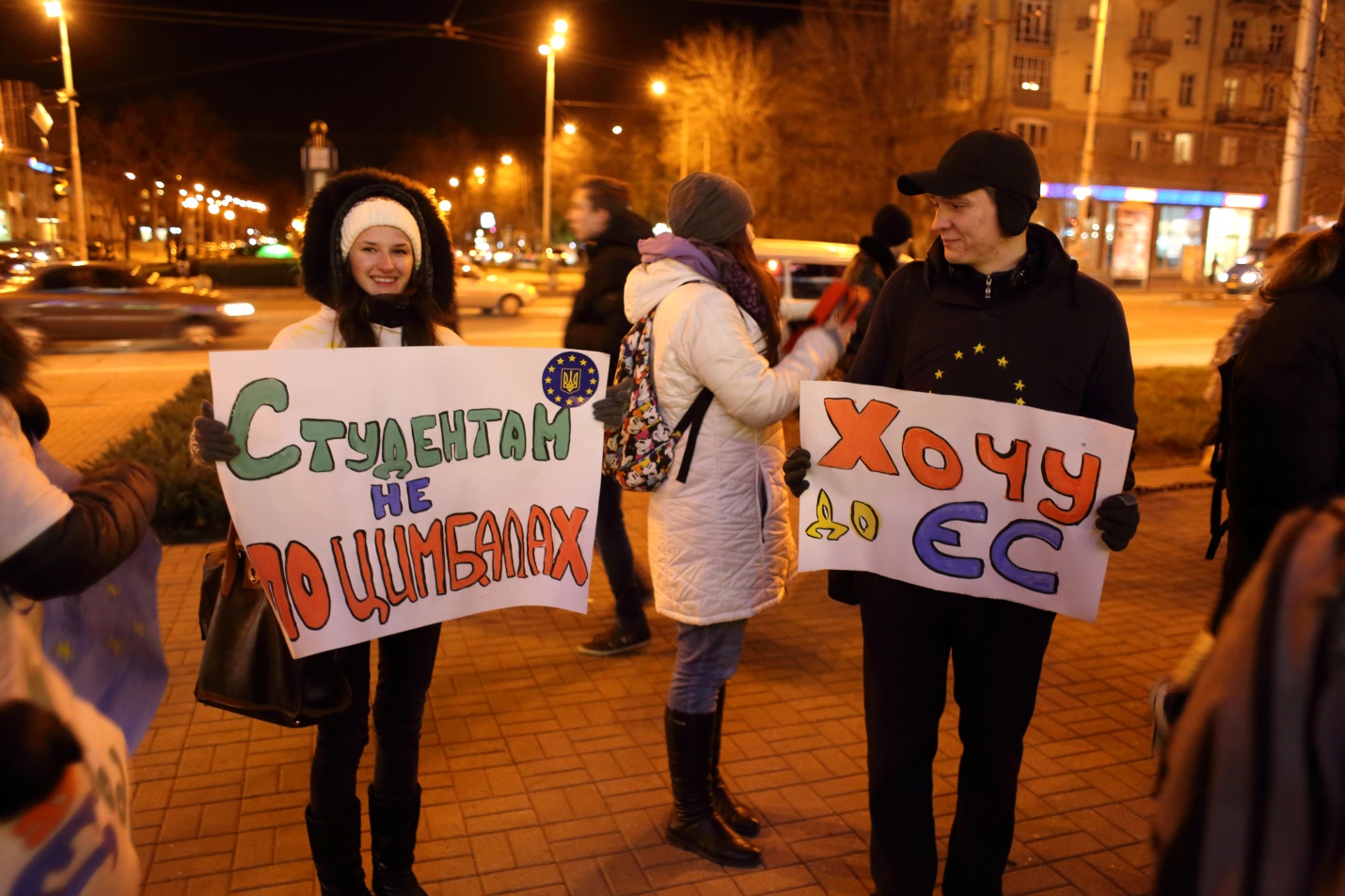 Додаток Мітинг 2 грудня 2013 р. на підтримку ЄС у м. Запоріжжя біля ЗОДА, площа Героїв Небесної Сотні, фото. Джерело: з особистого архіву автора.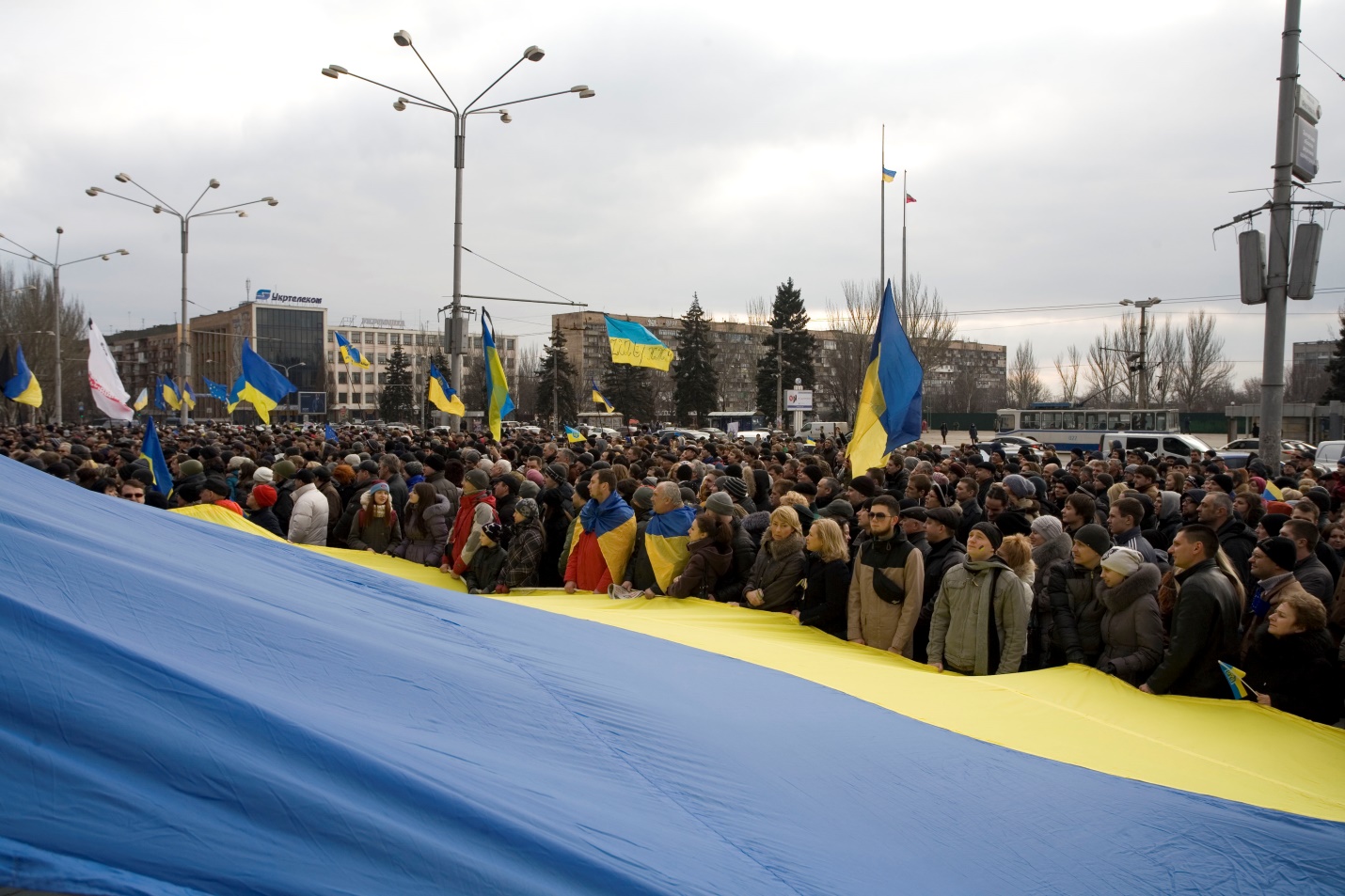 Додаток Виступ Ю Луценка на Запорізькому Майдані 29 грудня 2013 р. у                         м. Запоріжжя, площа Фестивальна (нині майдан Героїв Небесної Сотні) біля ЗОДА, фото.Джерело: особистого архіву автора.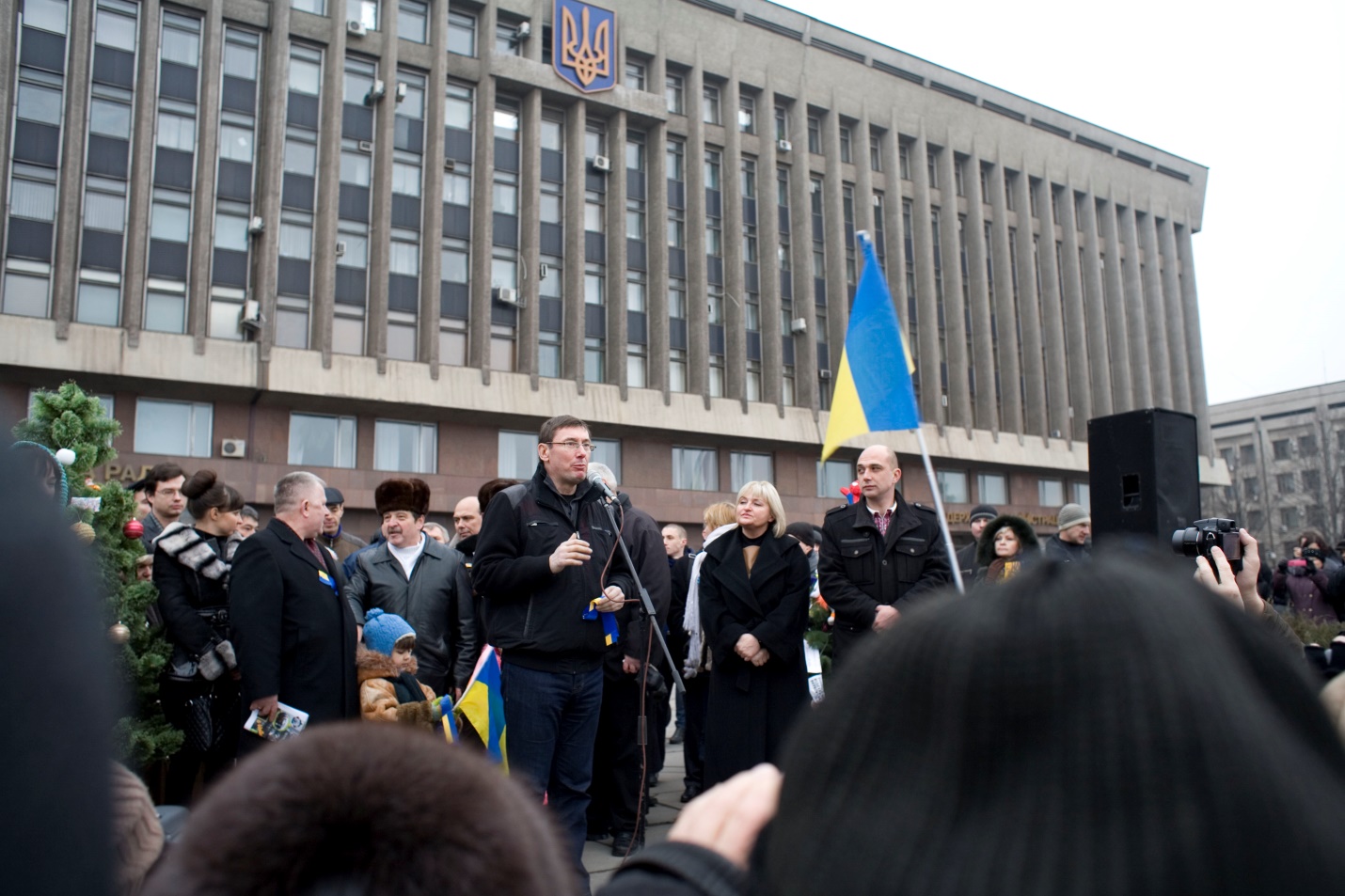 Додаток Розгін запорізького Майдану силовиками  м. Запоріжжя біля ЗОДА 26 січня 2014 р., фото.Джерело: з сайту новин: https://www.061.ua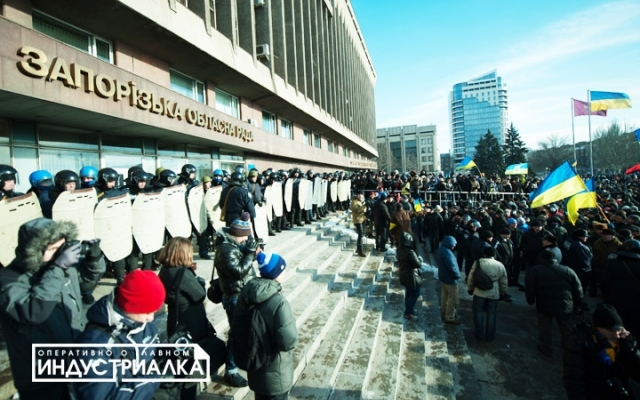 Додаток Протестуючі вшановують пам'ять загиблих на Майдані у Києві. Мітинг 23 лютого 2014 р. у м. Запоріжжя, площа Фестивальна (нині майдан Героїв Небесної Сотні) біля ЗОДА, фото.Джерело: з особистого архіву автора.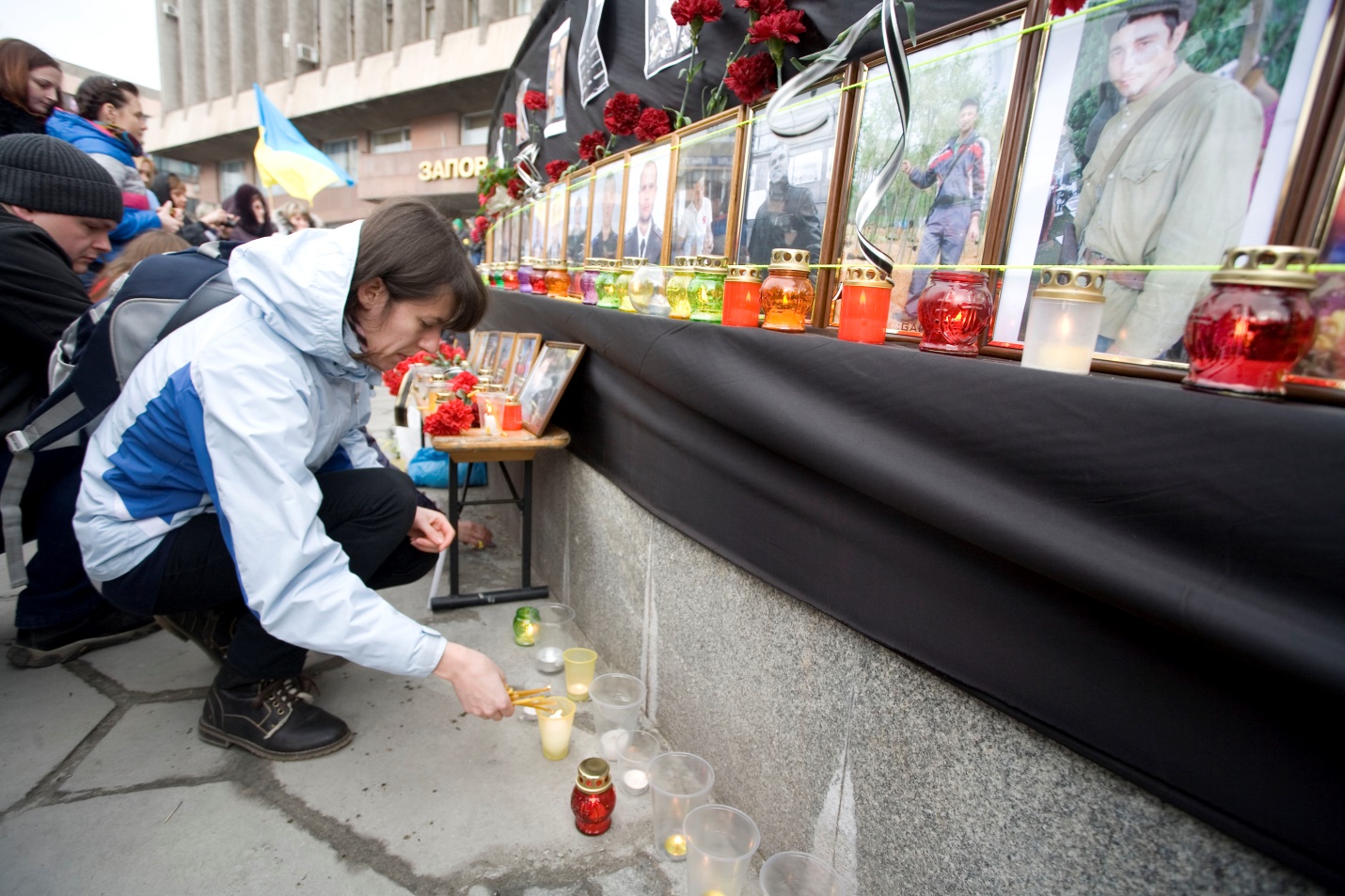 Додаток      Мітинг, який увійшов в історію під назвою «яєчна неділя» між Антимайданом та Євромайданом, 13 квітня 2014 р., фото.     Джерело: з особистого архіву Ліннікова В. М.  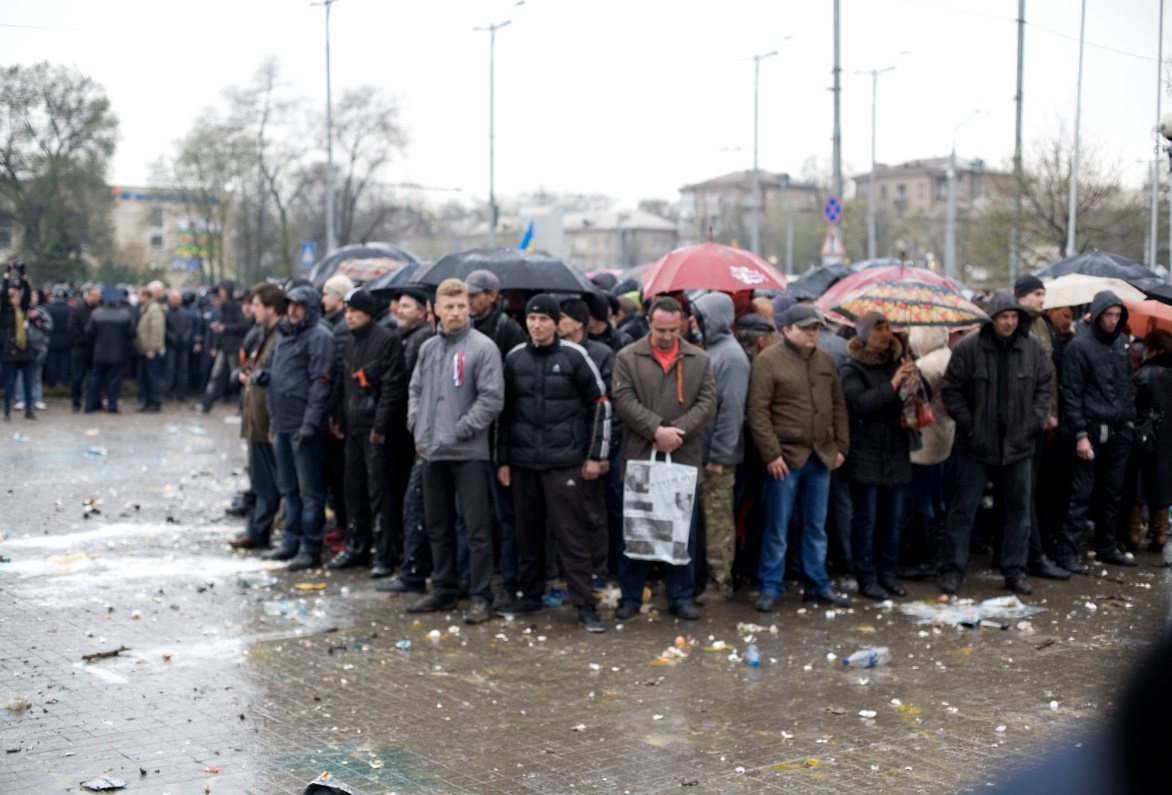 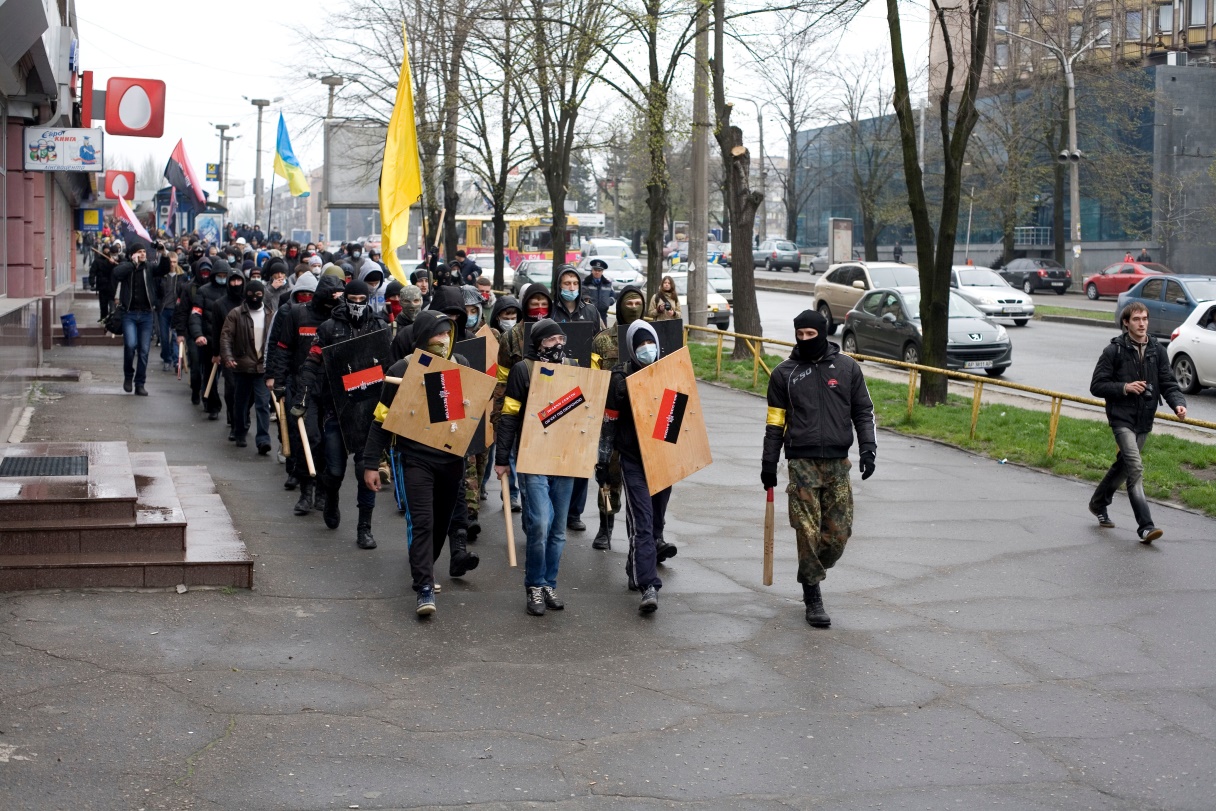 Додаток Мітинг грудень 2013 р.	 на підтримку Євромайдану у м. Пологи, вул. Єдності, фото. Джерело: з особистого архіву автора. 	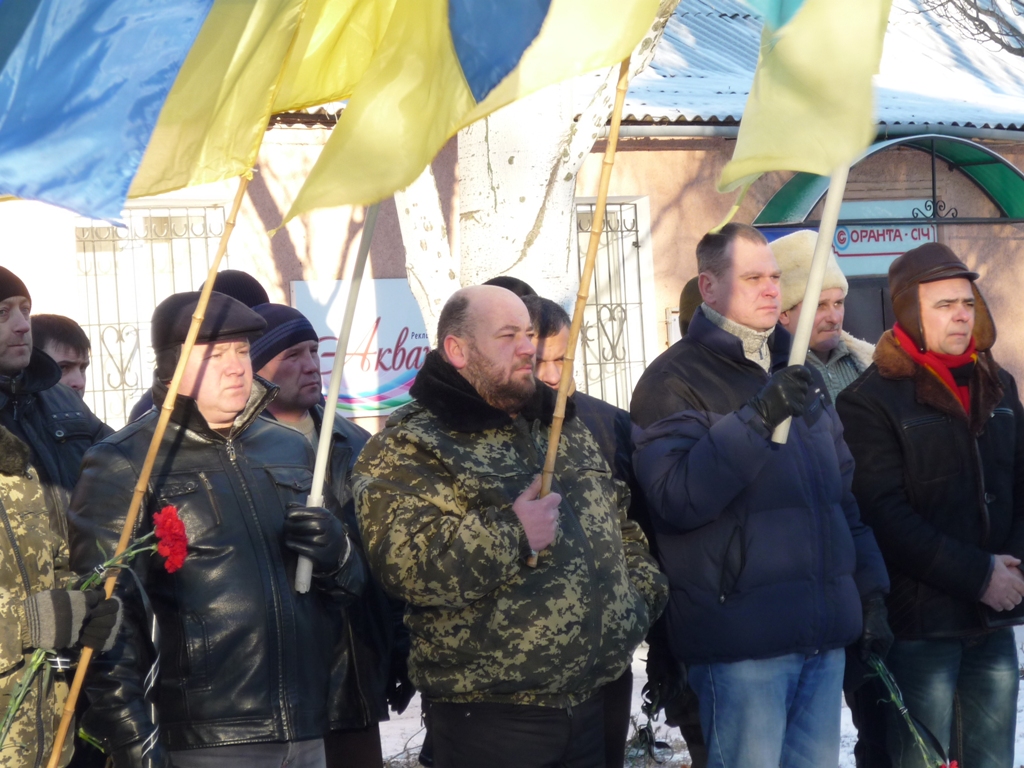 Додаток Мітинг грудень 2013 р.	 на підтримку Євромайдану у м. Пологи, вул. Єдності, фото. Джерело: з особистого архіву автора. 	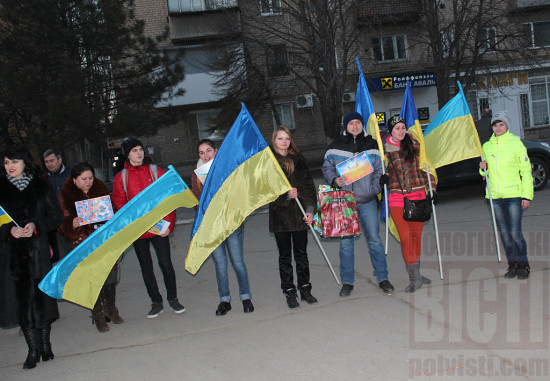 Додаток Мітинг 10 січня 2014 р.	 за мир та вшанування загиблих на Майдані у Києві, м. Пологи, вул. Єдності, фото. Джерело: з особистого архіву автора.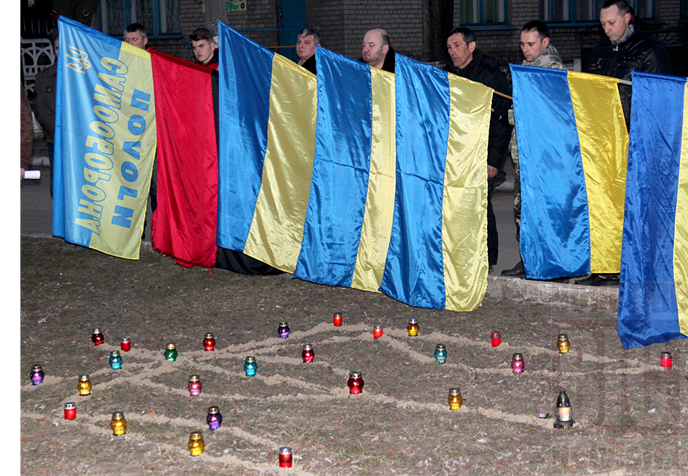 Додаток Знесення пам’ятника В.І.Леніну в місті Пологи, вул. Єдності. 2015 р., фото. Джерело: з сайту новин: http://polvisti.com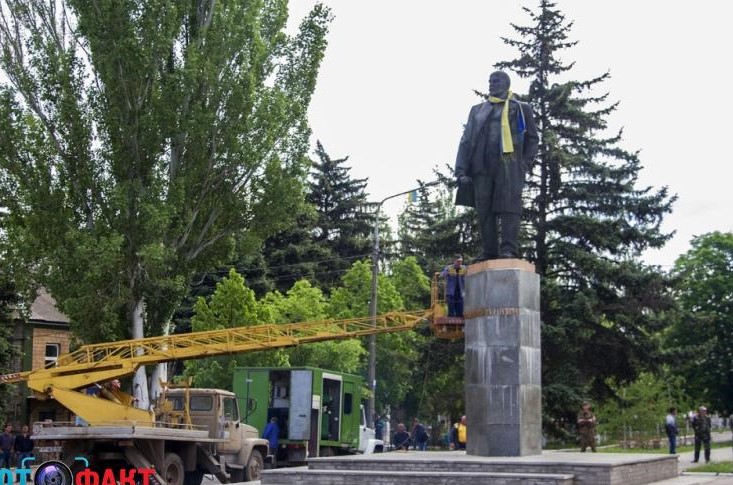 Додаток Автопробіг «За єдину Україну! За единую Украину!» 27 лютого 2014 р. Маршрут: Пологи – Куйбишево (Більмак) – Гуляйпілля – Оріхів, фото. Джерело: з сайту новин: http://polvisti.com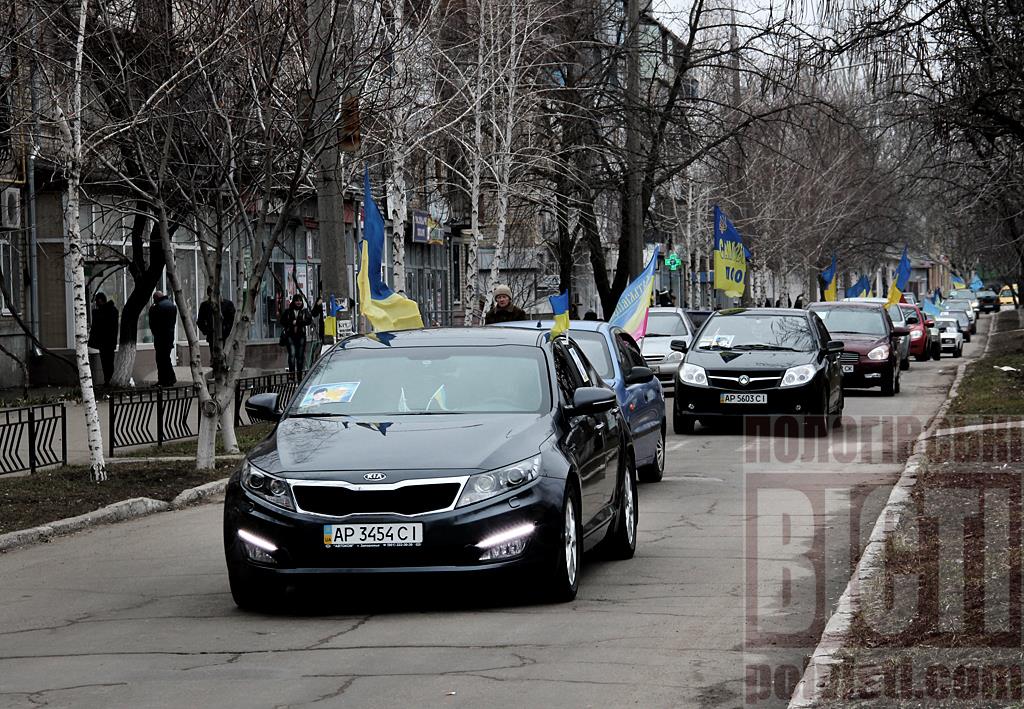 Додаток Меморіальна дошка  та пам’ятник Героїв Небесної Сотні у м. Пологи на центральній площі, вул. Єдності, фото. Джерело: з сайту новин: http://polvisti.com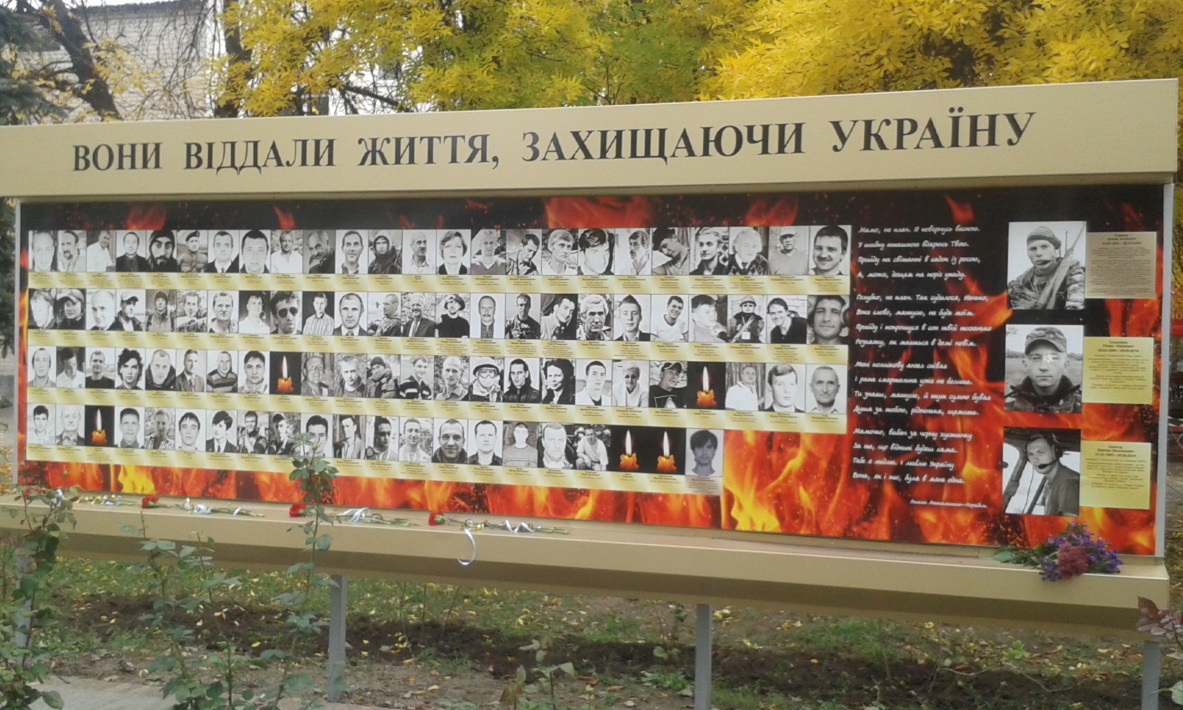 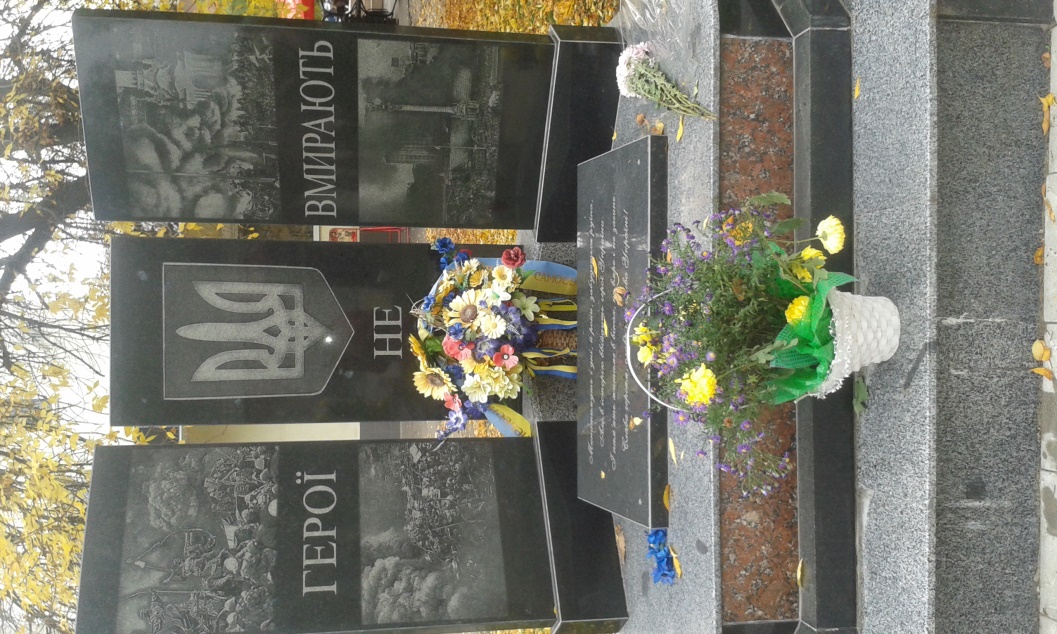 ДодатокМітинг у м. Мелітополі «За Россию, Украину и Белорусь» 05 квітня 2014 р., фото. Джерело: з сайту новин: https://ria-m.tv/news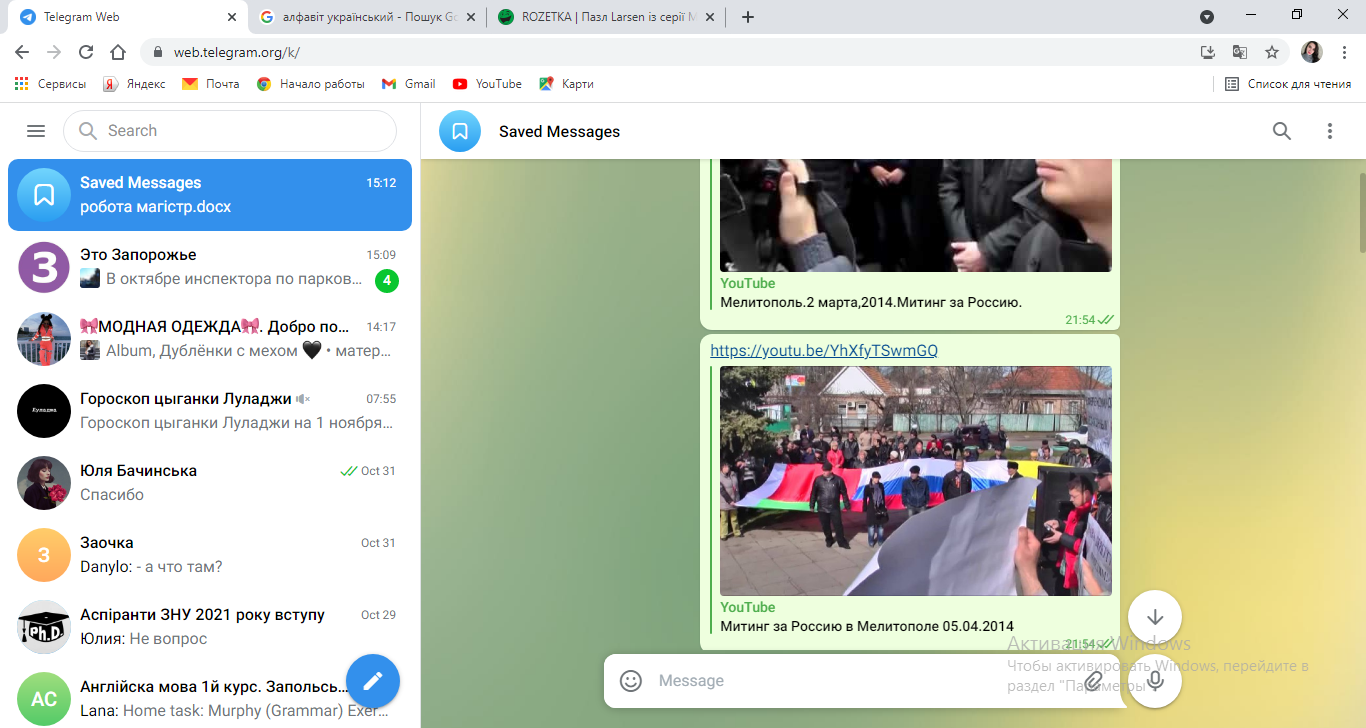 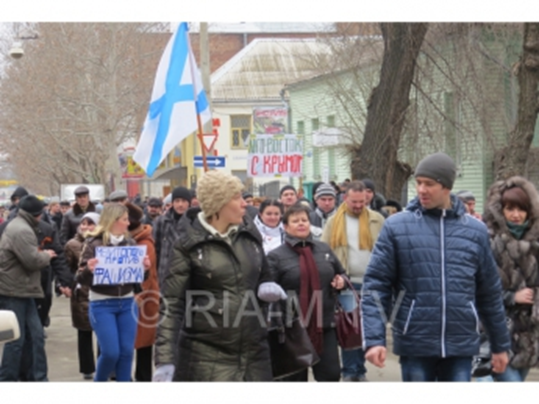 ДодатокМітинг у м. Мелітополі «Ми - українці», 26 квітня 2г014 р., фото. Джерело: з особистого архіву А. Турубара.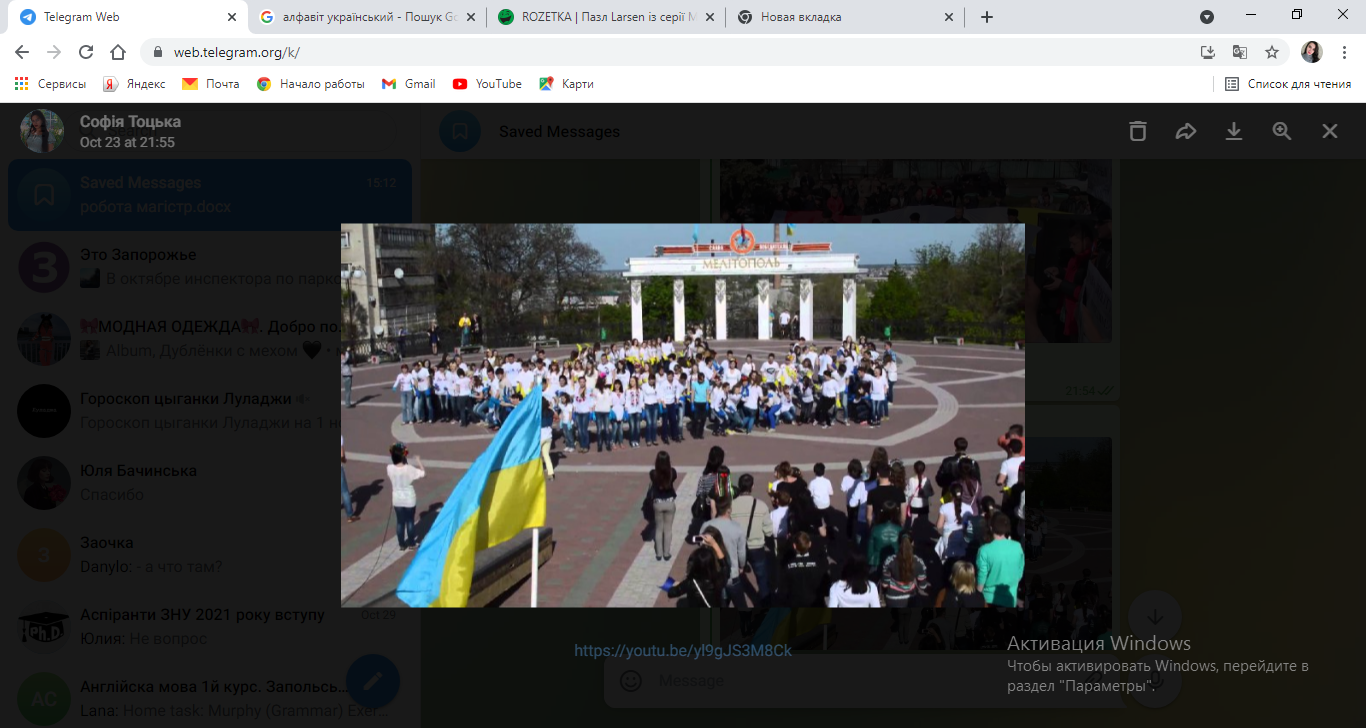 ДодатокПовалення пам’ятників Леніну в с. Біленьке та с. Новослобідка Мелітопольського району, 11 лютого 2014 р., фото.Джерело:  з сайту новин: https://ria-m.tv/news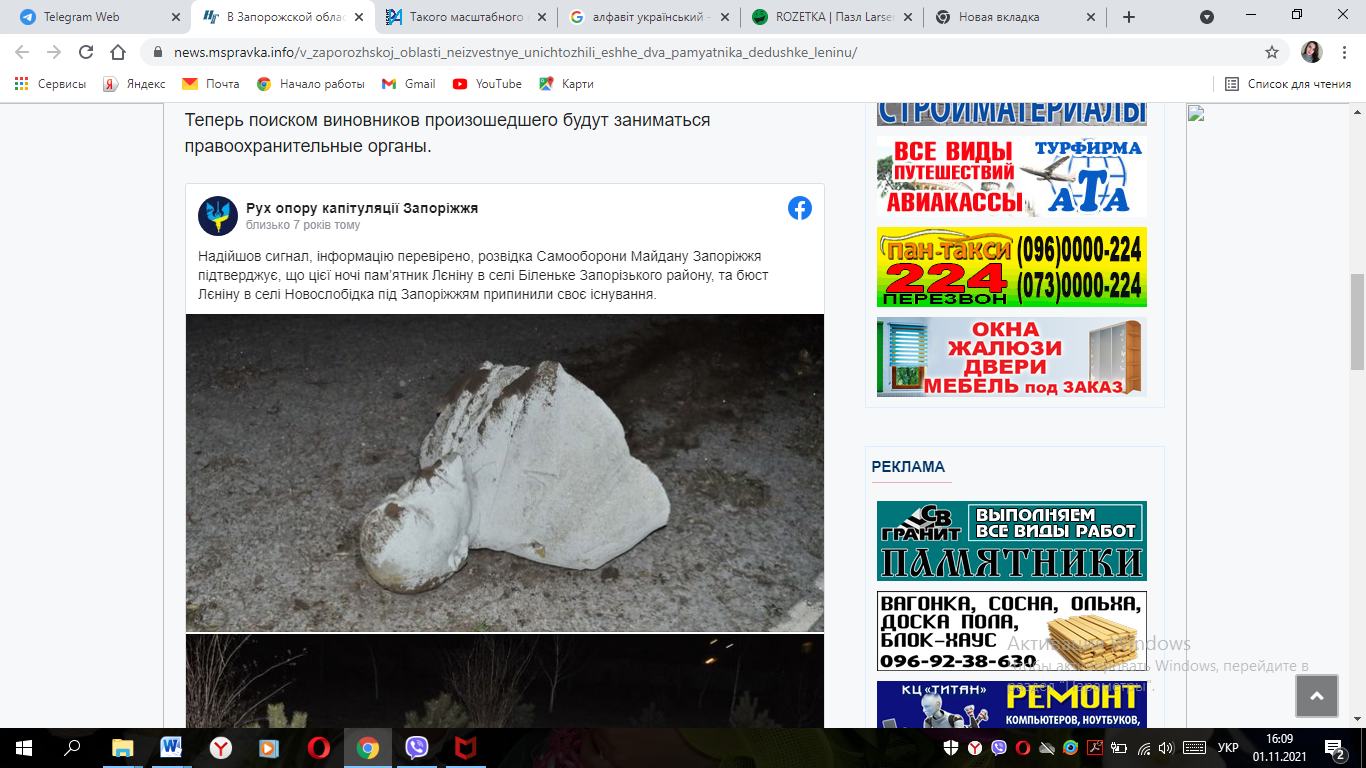 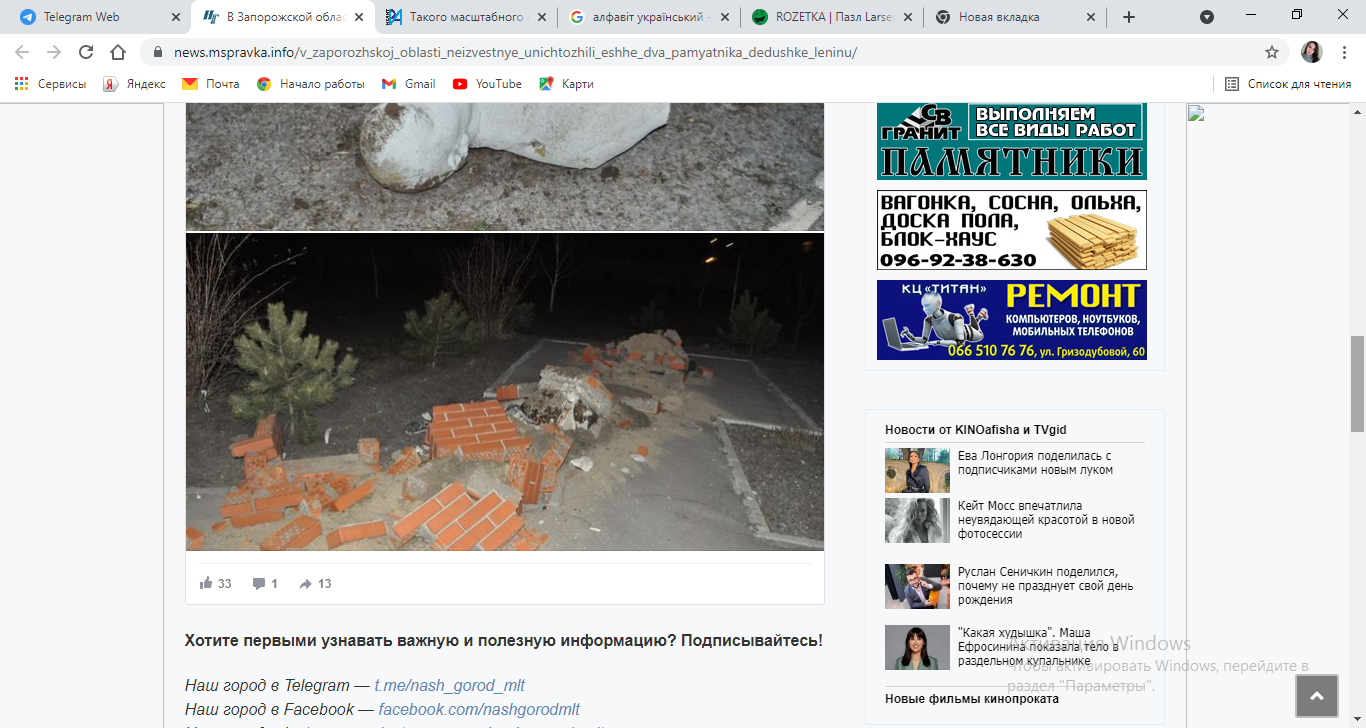 ДодатокМітинг у м. Бердянськ щодо підтримки асоціації України з ЄС, 28 листопада 2013 р., фотоДжерело: з сайту новин https://pro.berdiansk.biz/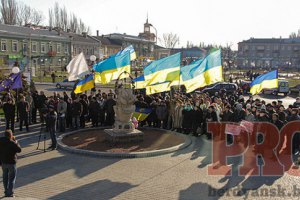 ДодатокЗбори з закликами до проведення референдуму щодо федералізації України та необхідності запросити допомогу в м. Бердянськ від так званої «Донецької республіки», 7 квітня 2014 р., фото. Джерело: з сайту новин https://pro.berdiansk.biz/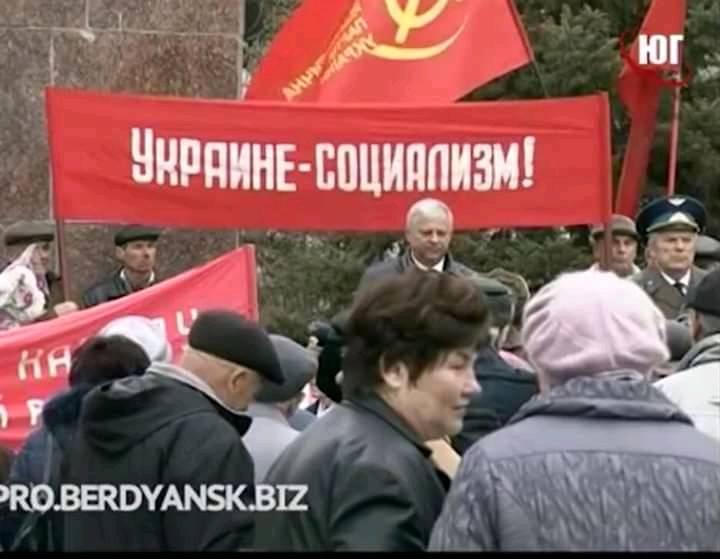 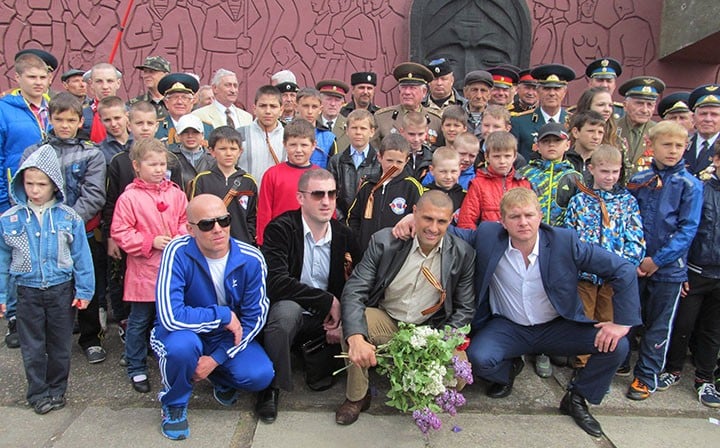 Додаток Звернення до запоріжців від громадського руху «Запоріжжя проти бєспрєдєла» від 30 листопада 2013 р. Цей день назавжди увійде в історію України як «кривава субота». Ні ми, ні наші діти ніколи не забудуть того, як бандит і злочинець, який називає себе Президентом країни, віддав наказ бити наших хлопців, що прийшли на київський Майдан відстоювати своє право на майбутнє. Ми не знаємо, що буде завтра: чи введуть у країні надзвичайний стан, чи заборонять судом акцію протесту в столиці, і куди поведуть опозиційні лідери мітингувальників у Києві (в тому числі й наших земляків). Сподіваємося і віримо, що їм усім вистачить мудрості та стійкості. І нехай береже їх Господь. Не всі зможуть поїхати до Києва — багато хто залишиться тут, у Запоріжжі. Що зможе- мо зробити ми? Перше — об’єднатися. І ми вже зробили перший крок: сьогодні вперше в Запоріжжі за одним столом зібралися представники різних політичних сил і громадських організа- цій і розробили спільний план дій на найближчі дні. Друге — об’єднати запоріжців. Сьогодні на площу біля запорізької мерії прийшли міс- тяни. Прийшло небагато — чоловік двісті. Їх ніхто не змушував — вони прийшли самі, щоб висловити свої почуття і свій протест. Через годину після зустрічі в соцмережах були зареєстровані запорізькі групи «Захисти своє майбутнє»: там тепер викладаються інформаційні анонси. Третє: зібратися всім разом. Ми закликаємо завтра, 1 грудня, всіх, хто не має наміру миритися з тим, що відбувається, зібратися біля будівлі облдержадміністрації (навпро- ти пл. Фестивальної). Там, на загальних зборах, ми разом будемо вирішувати, як діяти далі. Четверте: акції непокори. З сьогоднішнього дня Янукович для нас — не Президент України, а очолювана ним Партія регіонів — злочинне формування, яке необхідно за- боронити на законодавчому рівні. П’яте: йти до кінця. До тих пір, поки Янукович буде при владі, ми не повинні зупиня- тися. Ми будемо зустрічатися щодня ввечері на площі Фестивальній, відірвавшись на якийсь час від телевізора і комп’ютера, щоб поділитися новинами та скоординувати наші подальші дії. Ми звертаємося до всіх запорожців: Прокиньтеся! Ця банда добровільно не піде! Вони зроблять усе для того, щоб ми всі замовкли на довгі роки! Не піддавайтеся спокусі заробити зайву копійку, поїхавши на мітинги до Києва на за- хист Януковича! Не продавайте своє майбутнє! [...] Запоріжжя було містом, звідки Янукович висувався на вибори Президента України. За- поріжжя має стати містом, яке скаже своє тверде «НІ» всім цим нелюдам. Захистимо майбутнє наших дітей!Джерело: з особистого архіву Ф. Г. ТурченкоДодаток Звернення Жіночої сотні Запоріжжя від 25 лютого 2014 р.Шановні друзі, колеги, співгромадяни!Жіноча сотня Запоріжжя є добровільним некомерційним об’єднанням жінок Запоріжжя, що згуртувалися задля взаємопідтримки, запобігання провокаціям у місті та дискредитації Майдану та його прихильників, інформування населення та проведення акцій з благоустрою міста та допомоги тим, хто її потребує. Наразі ми підкреслюємо, що Жіноча сотня Запоріжжя є поза політикою, ми не підтримуємо жодної політичної партії, не беремо участі у кулуарних інтригах та політичних маніпуляціях. Ми засуджуємо боротьбу за владу, яка розгортається зараз на усіх рівнях та викликає у нас справжню відразу. Ми вважаємо неприпустимим порівнювати, хто зробив більше, а хто менше, хто більший майданівець, а хто так, повз проходив. Ми засуджуємо спроби усунення від роботи активістів, журналістів та громадських діячів, що увесь цей час проявляли свої професіоналізм та неупередженість. Ми маємо згуртуватися для подальшої розбудови нашого міста. Дякуємо усім за підтримку. Тримаймося! Слава Україні!Джерело: з особистого архіву В. А. Ліннікова.Додаток Зі звернення Запорізької обласної ради до Президента України від 19 лютого 2014 р.Шановний Вікторе Федоровичу! Депутати Запорізької обласної ради передають Вам глибоку повагу за державницьку позицію та, разом з тим, стурбованість жителів Запорізького краю тими подіями, які відбуваються останніми днями в центрі Києва. Звертаємось до Вас, як до гаранта Конституції України, з закликом вжити всіх можливих політичних та правових заходів для стабілізації ситуації в державі. Мир і спокій в державі, стабільність в економіці, розвиток промислового та сільгосп-виробництва. Всі ці досягнення України в одну мить намагалися розтоптати люди, які називають себе громадянами нашої держави. Якийсь час їм вдавалося маніпулювати свідомістю українців та міжнародної спільноти, прикриваючи свої злочинні наміри так званими мирними маніфестаціями та грою на музичних інструментах. 18 лютого радикалізм агресивно налаштованих екстремістів постав у всій своїй страшній злочинності. Події в Києві показали, що для опозиції немає законів, немає Конституції, немає честі та совісті. Розгроми та підпали будівель, вбивства, побиття і захоплення в заручники працівників партійних офісів, державних установ та правоохоронних органів стали відповіддю на простягнуту руку та готовність іти на компроміс з боку офіційної влади. […] Депутати Запорізької обласної ради виступають з ініціативою проведення зборів депутатів усіх рівнів для налагодження конструктивного діалогу та обговорення усіх наявних можливостей мирного врегулювання політичної кризи. Також пропонуємо нашим колегам, депутатам обласних рад, звернутися до своїх земляків, які в ці дні знаходяться на майдані, з закликом: «Повертайтесь додому! Повертайтесь до своїх родин та дітей!»Джерело: з особистого архіву І. І. Лех.ВСТУП…………………………………………………………………………3РОЗДІЛ 1. ІСТОРІОГРАФІЯ  ТА ДЖЕРЕЛЬНА БАЗА ДОСЛІДЖЕННЯ……………………………………………………………..Історіографія проблеми………………………………………………...Джерельна база та методологія дослідження…………………………6610РОЗДІЛ 2. ПОДІЇ ЄВРОМАЙДАНУ НА ТЕРИТОРІЇ ЗАПОРІЗЬКОЇ ОБЛАСТІ (листопад 2013 – квітень 2014 рр.)…………………………….122.1. Події Євромайдану в м. Запоріжжя (листопад 2013 – квітень 2014 рр.)…………………..…………………………………………………..............122.2. Євромайдан в м. Пологи (листопад 2013 – квітень 2014 рр.)………………………………………………………………………………362.3. Події Євромайдану в м. Бердянськ (листопад 2013 – квітень 2014 рр.)……………………………………………………………………………....492.4. Євромайдан у м. Мелітополь  (листопад 2013 – квітень 2014 рр.)........................................................................................................................542.5. Євромайдан у м. Енергадар та м. Василівка (листопад 2013 – квітень 2014 рр.)………………………………………………………………………..58РОЗДІЛ 3. ПОДІЇ АНТИМАЙДАНУ НА ТЕРИТОРІЇ   ЗАПОРІЗЬКОЇ ОБЛАСТІ (листопад 2013 – квітень 2014 рр.) ………...633.1. Антимайдан у м. Запоріжжя  (листопад 2013 – квітень 2014 рр.)………………………………………………………………………………633.2. Антимайдан у м. Бердянськ (листопад 2013 – квітень 2014 рр.)………683.3. Антимайдан у м. Мелітополь (листопад 2013 – квітень 2014 рр.)………………………………………………………………………………74ВИСНОВКИ…………………………………………………………………..78СПИСОК ВИКОРИСТАНИХ ДЖЕРЕЛ ТА ЛІТЕРАТУРИ …………...82ДОДАТКИ……………………………………………………………………..91